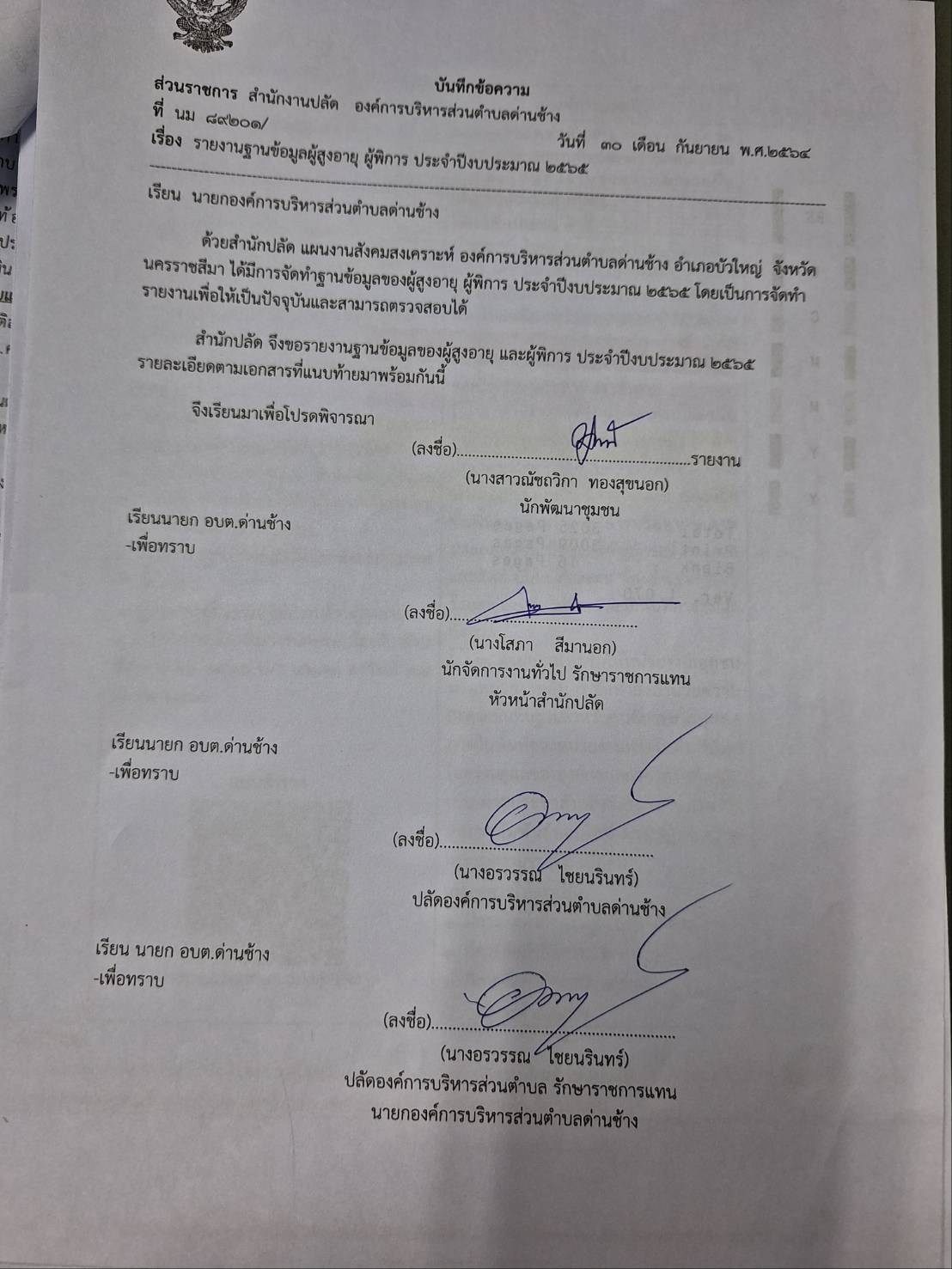 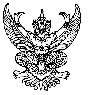 ประกาศ องค์การบริหารส่วนตำบลด่านช้างประกาศ องค์การบริหารส่วนตำบลด่านช้างประกาศ องค์การบริหารส่วนตำบลด่านช้างประกาศ องค์การบริหารส่วนตำบลด่านช้างประกาศ องค์การบริหารส่วนตำบลด่านช้างประกาศ องค์การบริหารส่วนตำบลด่านช้างประกาศ องค์การบริหารส่วนตำบลด่านช้างประกาศ องค์การบริหารส่วนตำบลด่านช้างประกาศ องค์การบริหารส่วนตำบลด่านช้างประกาศ องค์การบริหารส่วนตำบลด่านช้างประกาศ องค์การบริหารส่วนตำบลด่านช้างประกาศ องค์การบริหารส่วนตำบลด่านช้างประกาศ องค์การบริหารส่วนตำบลด่านช้างประกาศ องค์การบริหารส่วนตำบลด่านช้างประกาศ องค์การบริหารส่วนตำบลด่านช้างประกาศ องค์การบริหารส่วนตำบลด่านช้างเรื่อง  บัญชีรายชื่อผู้มีสิทธิรับเงินเบี้ยยังชีพผู้สูงอายุขององค์การบริหารส่วนตำบลด่านช้างเรื่อง  บัญชีรายชื่อผู้มีสิทธิรับเงินเบี้ยยังชีพผู้สูงอายุขององค์การบริหารส่วนตำบลด่านช้างเรื่อง  บัญชีรายชื่อผู้มีสิทธิรับเงินเบี้ยยังชีพผู้สูงอายุขององค์การบริหารส่วนตำบลด่านช้างเรื่อง  บัญชีรายชื่อผู้มีสิทธิรับเงินเบี้ยยังชีพผู้สูงอายุขององค์การบริหารส่วนตำบลด่านช้างเรื่อง  บัญชีรายชื่อผู้มีสิทธิรับเงินเบี้ยยังชีพผู้สูงอายุขององค์การบริหารส่วนตำบลด่านช้างเรื่อง  บัญชีรายชื่อผู้มีสิทธิรับเงินเบี้ยยังชีพผู้สูงอายุขององค์การบริหารส่วนตำบลด่านช้างเรื่อง  บัญชีรายชื่อผู้มีสิทธิรับเงินเบี้ยยังชีพผู้สูงอายุขององค์การบริหารส่วนตำบลด่านช้างเรื่อง  บัญชีรายชื่อผู้มีสิทธิรับเงินเบี้ยยังชีพผู้สูงอายุขององค์การบริหารส่วนตำบลด่านช้างเรื่อง  บัญชีรายชื่อผู้มีสิทธิรับเงินเบี้ยยังชีพผู้สูงอายุขององค์การบริหารส่วนตำบลด่านช้างเรื่อง  บัญชีรายชื่อผู้มีสิทธิรับเงินเบี้ยยังชีพผู้สูงอายุขององค์การบริหารส่วนตำบลด่านช้างเรื่อง  บัญชีรายชื่อผู้มีสิทธิรับเงินเบี้ยยังชีพผู้สูงอายุขององค์การบริหารส่วนตำบลด่านช้างเรื่อง  บัญชีรายชื่อผู้มีสิทธิรับเงินเบี้ยยังชีพผู้สูงอายุขององค์การบริหารส่วนตำบลด่านช้างเรื่อง  บัญชีรายชื่อผู้มีสิทธิรับเงินเบี้ยยังชีพผู้สูงอายุขององค์การบริหารส่วนตำบลด่านช้างเรื่อง  บัญชีรายชื่อผู้มีสิทธิรับเงินเบี้ยยังชีพผู้สูงอายุขององค์การบริหารส่วนตำบลด่านช้างเรื่อง  บัญชีรายชื่อผู้มีสิทธิรับเงินเบี้ยยังชีพผู้สูงอายุขององค์การบริหารส่วนตำบลด่านช้างเรื่อง  บัญชีรายชื่อผู้มีสิทธิรับเงินเบี้ยยังชีพผู้สูงอายุขององค์การบริหารส่วนตำบลด่านช้างประจำปีงบประมาณ พ.ศ. 2565ประจำปีงบประมาณ พ.ศ. 2565ประจำปีงบประมาณ พ.ศ. 2565ประจำปีงบประมาณ พ.ศ. 2565ประจำปีงบประมาณ พ.ศ. 2565ประจำปีงบประมาณ พ.ศ. 2565ประจำปีงบประมาณ พ.ศ. 2565ประจำปีงบประมาณ พ.ศ. 2565ประจำปีงบประมาณ พ.ศ. 2565ประจำปีงบประมาณ พ.ศ. 2565ประจำปีงบประมาณ พ.ศ. 2565ประจำปีงบประมาณ พ.ศ. 2565ประจำปีงบประมาณ พ.ศ. 2565ประจำปีงบประมาณ พ.ศ. 2565ประจำปีงบประมาณ พ.ศ. 2565ประจำปีงบประมาณ พ.ศ. 2565อำเภอบัวใหญ่  จังหวัดนครราชสีมาอำเภอบัวใหญ่  จังหวัดนครราชสีมาอำเภอบัวใหญ่  จังหวัดนครราชสีมาอำเภอบัวใหญ่  จังหวัดนครราชสีมาอำเภอบัวใหญ่  จังหวัดนครราชสีมาอำเภอบัวใหญ่  จังหวัดนครราชสีมาอำเภอบัวใหญ่  จังหวัดนครราชสีมาอำเภอบัวใหญ่  จังหวัดนครราชสีมาอำเภอบัวใหญ่  จังหวัดนครราชสีมาอำเภอบัวใหญ่  จังหวัดนครราชสีมาอำเภอบัวใหญ่  จังหวัดนครราชสีมาอำเภอบัวใหญ่  จังหวัดนครราชสีมาอำเภอบัวใหญ่  จังหวัดนครราชสีมาอำเภอบัวใหญ่  จังหวัดนครราชสีมาอำเภอบัวใหญ่  จังหวัดนครราชสีมาอำเภอบัวใหญ่  จังหวัดนครราชสีมารายเดิมรายเดิมรายเดิมรายเดิมรายเดิมรายเดิมรายเดิมรายเดิมรายเดิมรายเดิมรายเดิมรายเดิมรายเดิมรายเดิมรายเดิมรายเดิมลำดับชื่อ - นามสกุลชื่อ - นามสกุลชื่อ - นามสกุลบ้านเลขที่หมู่ที่หมู่ที่ตำบลตำบลเลขบัตรประชาชนวันเกิดอายุยอดเงินยอดเงินยอดเงินหมายเหตุ1นางกมลรัตน์รังสิวิวัฒน์10611ด่านช้างด่านช้าง330120078740610/01/2501636006006002นายกองหลาเครือแวงมน2411ด่านช้างด่านช้าง330120135386809/02/2503616006006003นางกุหลาบทอนสูงเนิน6911ด่านช้างด่านช้าง530129001976126/04/2499656006006004นายเกรียงศักดิ์ชอุ่มรัมย์1011ด่านช้างด่านช้าง330120078315023/06/2493717007007005นางจันทร์อาพัดนอก15811ด่านช้างด่านช้าง330120078850001/01/2495696006006006นางสาวจำนองหีดขุนทด19911ด่านช้างด่านช้าง530120004139704/03/2501636006006007นายจิตจอนโคกกรวด5811ด่านช้างด่านช้าง330120076129601/01/2488767007007008นายเจริญรักสุจริต9911ด่านช้างด่านช้าง330120078308707/10/2500636006006009นายเจริญทรัพย์ทรงศิลป์36/111ด่านช้างด่านช้าง330120078362128/06/25036160060060010นายเฉลยชาวสวน2811ด่านช้างด่านช้าง330120007906131/03/25046060060060011นายชั้นพับโพธิ์8/111ด่านช้างด่านช้าง330120078176921/04/24828280080080012นายชาติคำพันธ์5411ด่านช้างด่านช้าง330120078493801/01/24947070070070013นางชื่นโพธิ์ทอง811ด่านช้างด่านช้าง330120078167001/01/24778780080080014นางสาวเชื่อช่างพิมพ์1211ด่านช้างด่านช้าง330120078188226/05/25026260060060015นางซ่อนกลิ่นจันทโคตร41/111ด่านช้างด่านช้าง310120091651812/06/25036160060060016นายณรงค์กุลสอน19011ด่านช้างด่านช้าง313030055043315/11/25026160060060017นางดวงจันทร์ประดิษฐ์นอก16011ด่านช้างด่านช้าง330120078856901/02/24887670070070018นางดอกไม้จงเพิ่มพูนทรัพย์152/111ด่านช้างด่านช้าง330120078823229/07/24966860060060019นางดาหวันนาดี18311ด่านช้างด่านช้าง330120078134311/08/25036160060060020นายดีประจง1511ด่านช้างด่านช้าง330120078213701/01/24838180080080021นางแตะจันทร์ร้อยเอ็ด10811ด่านช้างด่านช้าง330120078750301/01/24818380080080022นางถนอมพรบัวลา14411ด่านช้างด่านช้าง330120078775901/01/24937170070070023นายถาวรจงเพิ่มพูนทรัพย์152/111ด่านช้างด่านช้าง330120078822420/02/24956960060060024นายเถาวัฒน์ประดิษฐ์นอก4611ด่านช้างด่านช้าง330120078267624/08/25016360060060025นายเถาวัลย์ไขยนรินทร์6111ด่านช้างด่านช้าง330120078545425/08/25016360060060026นางทองเซียมทุมนานอก3311ด่านช้างด่านช้าง330120078326501/01/24966860060060027นางทองดีเรียงสันเทียะ51/111ด่านช้างด่านช้าง330120079686301/01/25026260060060028นางทองพัดกรอบกระโทก7911ด่านช้างด่านช้าง330120078618326/04/25006460060060029นายทองม้วนนิลดำ166/111ด่านช้างด่านช้าง334110033402704/08/24996560060060030นายทองหมุนประโพธิ์ศรี21111ด่านช้างด่านช้าง330120078210201/01/24947070070070031นายนรินทร์กรอบกระโทก7911ด่านช้างด่านช้าง330120078127101/03/25026260060060032นางนวลจันทร์สาอุตม์10511ด่านช้างด่านช้าง530120010859901/01/24966860060060033นางน้อยคำวอน9111ด่านช้างด่านช้าง330120078690612/03/24867870070070034นางน้อยพีออลดี5011ด่านช้างด่านช้าง330120078445814/12/24877670070070035นางนางจันทร์ภิรมย์60/111ด่านช้างด่านช้าง530120010172101/01/24867870070070036นายนุชานาดี105/111ด่านช้างด่านช้าง330120078733323/02/25046060060060037นางบังอรจันทร์ภิรมย์14911ด่านช้างด่านช้าง330120078801126/04/25006460060060038นางบัวเรียนเภาประพันธ์10911ด่านช้างด่านช้าง330120039611313/10/25006360060060039นางบุญถิ่นเทพเดช43/111ด่านช้างด่านช้าง330120078433407/05/25046060060060040นางบุญมาคำพิมูล9811ด่านช้างด่านช้าง330120078712101/01/24838180080080041นางบุญมาพิมพ์คำ5211ด่านช้างด่านช้าง330120078487320/03/25016360060060042นายบุญมีสุวรรณคำ16111ด่านช้างด่านช้าง336030039169401/01/24897570070070043นายบุญศรีสาอุตม์10511ด่านช้างด่านช้าง336080018120605/08/25016360060060044นางบุญสวนเชิดชู15411ด่านช้างด่านช้าง330120078827501/01/24848080080080045นายบุญหนาวงค์ษาศิริ6011ด่านช้างด่านช้าง331080039743801/01/24867870070070046นางบุปผาชิดนอก50/111ด่านช้างด่านช้าง330120078457101/01/24986660060060047นางปภาภรพงษ์มาลี411ด่านช้างด่านช้าง330120078779112/12/24996460060060048นางประเจียดวงค์บำหลาบ15111ด่านช้างด่านช้าง330120078809701/01/24887670070070049นางประนอมประโพธิ์ศรี1411ด่านช้างด่านช้าง330120078209901/01/24947070070070050นายประไพโนเปือย8211ด่านช้างด่านช้าง330120078634531/07/25036160060060051นายประมวลดีสวน3011ด่านช้างด่านช้าง330120078344311/10/24976660060060052นายประมวลภูพรรณนา18511ด่านช้างด่านช้าง330990032551801/01/24877770070070053นายประยูรชิดนอก50/111ด่านช้างด่านช้าง530120010606506/04/24956960060060054นายประเสริฐอะปะมะไพ7311ด่านช้างด่านช้าง530129001094113/05/24976760060060055นางประหยัดสินกอง1611ด่านช้างด่านช้าง530120010714212/11/24937070070070056นางเพ็ญชอุ่มรัมย์1011ด่านช้างด่านช้าง330120078304401/01/24986660060060057นางเพ็ญศรีโชคมงคล1811ด่านช้างด่านช้าง330120078236601/01/24907470070070058นางเพียรอะปะมะไห7311ด่านช้างด่านช้าง343090019385001/01/24956960060060059นายแพงนาดี7111ด่านช้างด่านช้าง330120078596901/01/2471931,0001,0001,00060นางแพงสาอุตม์9411ด่านช้างด่านช้าง330120078698101/01/24857970070070061นางมนีพิศนอก10711ด่านช้างด่านช้าง330120078746513/07/24917370070070062นางมะลัยโนเปือย8211ด่านช้างด่านช้าง330120078630218/11/25016260060060063นายโมอาพัดนอก15911ด่านช้างด่านช้าง530120012178101/01/24887670070070064นางรชดาพิมพ์คำ7111ด่านช้างด่านช้าง340150014536130/11/24996460060060065นางสาวรัตนาอาพัดนอก15911ด่านช้างด่านช้าง330120078378801/01/24996560060060066นางสาวละม่อมตรีนอก3411ด่านช้างด่านช้าง330120078338901/01/24966860060060067นางละมัยภูพรรณา14811ด่านช้างด่านช้าง330120078800310/03/25016360060060068นายลักษณ์พลประเสริฐ14011ด่านช้างด่านช้าง330120078756201/01/24867870070070069นางลายฉาบสูงเนิน3211ด่านช้างด่านช้าง330120078316801/01/24897570070070070นายเล็กสงนอก6911ด่านช้างด่านช้าง330970011580318/08/25026260060060071นางวันรักสุจริต311ด่านช้างด่านช้าง530120002252026/04/24947070070070072นายวิชัยทุมนานอก20/111ด่านช้างด่านช้าง530120010449601/01/24956960060060073นายวิเชียรนาดี45/111ด่านช้างด่านช้าง330120079453420/10/25016260060060074นางวิลัยหลงศรี15711ด่านช้างด่านช้าง330120078841101/01/24966860060060075นายสมจิตคิดทำ311ด่านช้างด่านช้าง330120048578716/07/24947070070070076นางสมดีสวนดี5511ด่านช้างด่านช้าง330120078503901/01/24848080080080077นางสมบัตินาดี6711ด่านช้างด่านช้าง330120078581101/01/24808480080080078นายสมพงษ์ซึมกลาง18411ด่านช้างด่านช้าง346050080102026/03/25036160060060079นางสมพานเผ็งผาลา36/211ด่านช้างด่านช้าง330120078359107/01/25046060060060080นายสมศักดิ์เทพเดช43/111ด่านช้างด่านช้าง330120078367202/07/25006460060060081นางสมัยสุขเพิ่ม7511ด่านช้างด่านช้าง330120078544601/01/25006460060060082นายสังข์หลงศรี15711ด่านช้างด่านช้าง330120078840201/01/24917370070070083นายสัมฤทธิ์ภูพรรณา14811ด่านช้างด่านช้าง330120078572113/10/25006360060060084นางสายพิมลนอก16511ด่านช้างด่านช้าง330120078293501/01/24927270070070085นางสายบัวรักสุจริต9911ด่านช้างด่านช้าง330120078713923/12/25016260060060086นายสำราญเจิมสุคนธ์7811ด่านช้างด่านช้าง530129002073422/04/25046060060060087นางสำราญทรงศิลป์36/111ด่านช้างด่านช้าง330120078357518/05/25016360060060088นางสำลีจันทโครต2611ด่านช้างด่านช้าง330120078273101/01/24976760060060089นางสีนวนประจง1511ด่านช้างด่านช้าง330120078215304/11/24917270070070090นางสีไพพุ่มเถือน4511ด่านช้างด่านช้าง313030055048401/01/24986660060060091นายสุขสระแพงน้อย2511ด่านช้างด่านช้าง340050092773209/08/24956960060060092นายสุคนธ์นาดี19511ด่านช้างด่านช้าง330120078164514/01/25036160060060093นางสุจีคิดทำ311ด่านช้างด่านช้าง330120078124601/01/24966860060060094นายสุนันเมืองแสน7611ด่านช้างด่านช้าง331080039675001/01/24966860060060095นายสุพจน์สินกอง3611ด่านช้างด่านช้าง330120078355901/01/24966860060060096นายสุพจน์แสนทิตย์1711ด่านช้างด่านช้าง530120004143501/01/24986660060060097นายเสมียนจันทโคตร41/111ด่านช้างด่านช้าง330120078401601/01/24947070070070098นางเสาร์พิศนอก15311ด่านช้างด่านช้าง330120078825901/01/24848080080080099นายแสงจันทร์จันทร์ภิรมย์47/111ด่านช้างด่านช้าง336090011290701/01/249668600600600100พระหนูนารี17611ด่านช้างด่านช้าง340140036659407/05/248975700700700101นายหนูอาษานอก9711ด่านช้างด่านช้าง330120078706601/10/248579700700700102นางหนูต้อยแสนทิตย์1711ด่านช้างด่านช้าง530120004142701/01/249866600600600103นางสาวหนูเตียนจันทโครต4111ด่านช้างด่านช้าง330120078403212/10/250162600600600104นางหนูเล็กคำพันธ์5411ด่านช้างด่านช้าง330120078497101/01/249569600600600105นางหม่อนสินกอง15611ด่านช้างด่านช้าง330120078837201/01/249470700700700106นายหลอดพิศนอก16711ด่านช้างด่านช้าง330120078745701/01/249074700700700107นายไหวสาอุตม์5611ด่านช้างด่านช้าง330120078511001/01/248084800800800108นายไหวอาพัดนอก9711ด่านช้างด่านช้าง330120078707401/01/248678700700700109นายองอาจคำพันธ์8911ด่านช้างด่านช้าง330120078670101/01/248282800800800110นายอนงค์สุขเพิ่ม7511ด่านช้างด่านช้าง330120064027801/01/249767600600600111นางสาวอรุณีรักสุจริต3111ด่านช้างด่านช้าง330120078311702/04/250361600600600112นางอ้วนมารศรี9611ด่านช้างด่านช้าง330120078704002/02/248183800800800113นายอุทัยอาพัดนอก4511ด่านช้างด่านช้าง330120078411301/01/249272700700700114นางเอียงอาพัดนอก40/111ด่านช้างด่านช้าง340100100955101/01/249272700700700115นางกว้างถาพิลา711010ด่านช้างด่านช้าง336010066865010/02/247787800800800116นายกอบสินาวิสาน331010ด่านช้างด่านช้าง330120110245817/02/250163600600600117นายเกียรติศักดิ์ศิริแวว111010ด่านช้างด่านช้าง330120109751901/01/249668600600600118นางขาลทีไธสง931010ด่านช้างด่านช้าง530129000225601/01/249668600600600119นายคงทบแก่น93/11010ด่านช้างด่านช้าง330120110363213/08/249767600600600120นางคำลาดโยค64/11010ด่านช้างด่านช้าง330120110348901/01/249569600600600121นางคำเบาทบแก้ว44/21010ด่านช้างด่านช้าง336010066868417/09/250262600600600122นายคำมุยพลราช631010ด่านช้างด่านช้าง530120005006017/04/248876700700700123นายคำมูลนิลชา1111010ด่านช้างด่านช้าง530120009058402/03/249569600600600124นายคำสิงห์กลางนอก161010ด่านช้างด่านช้าง330120109779908/04/250163600600600125นายจันดาท่อมไธสง641010ด่านช้างด่านช้าง430120000311001/01/248975700700700126นางจันทร์นินาราช351010ด่านช้างด่านช้าง330120109943101/01/248084800800800127นางสาวจันทรหันศรี261010ด่านช้างด่านช้าง330120109869801/01/248183800800800128นายจันลาอันทะคำภู19/11010ด่านช้างด่านช้าง330120109818318/01/250163600600600129นายจำนงค์เงินลาด781010ด่านช้างด่านช้าง336040036453218/12/250360600600600130นางจำปาพันเถร741010ด่านช้างด่านช้าง330120110252102/06/249371700700700131นายจำปาอันทะคำภู60/11010ด่านช้างด่านช้าง330120109814101/01/249866600600600132นายจำรูญภวารศรี40/11010ด่านช้างด่านช้าง330120110032312/11/249964600600600133นายจิ้มคงภักดี28/11010ด่านช้างด่านช้าง330120109895703/08/249767600600600134นายฉลูโพธิ์ศรี581010ด่านช้างด่านช้าง330120110143501/01/249569600600600135นายเฉลิมได้เปรียบ13/11010ด่านช้างด่านช้าง336010066869201/01/250361600600600136นายชัยรัตน์สร้างไธงสง39/31010ด่านช้างด่านช้าง336010066875715/04/250064600600600137นายชัยวัฒน์ศรีวะรมย์371010ด่านช้างด่านช้าง335020009360824/02/250262600600600138นายณรงค์ปะวะโต17/11010ด่านช้างด่านช้าง330120109788814/07/250064600600600139นางดวงใจสมชะนะ45/11010ด่านช้างด่านช้าง330120110020001/01/250361600600600140นางดาราสันทิตย์861010ด่านช้างด่านช้าง330120110319501/01/249668600600600141นางดีอันทะคำภู191010ด่านช้างด่านช้าง330120109992905/09/250064600600600142นายแดงกุลอุปฮาด19/21010ด่านช้างด่านช้าง336050036747901/01/249569600600600143นางตุ๊นนทภักดี561010ด่านช้างด่านช้าง330120110128101/01/249668600600600144นายถวิลประทุมแบน951010ด่านช้างด่านช้าง530121114244112/08/249074700700700145นายทรงเดชสมชะนะ45/11010ด่านช้างด่านช้าง330120110026916/02/249965600600600146นายทวีคงสนิท41/11010ด่านช้างด่านช้าง330140101869825/03/250262600600600147นางทองจันทร์สร้างไธสง391010ด่านช้างด่านช้าง330120109957101/01/247589800800800148นางทองดีพันธ์โยศรี101010ด่านช้างด่านช้าง330120109740323/05/248381800800800149นายทองแดงใยไธสง661010ด่านช้างด่านช้าง330120110077307/01/250361600600600150นายทองใบใยไธสง52/11010ด่านช้างด่านช้าง330120110076520/11/250261600600600151นายทองพูนพันเถน741010ด่านช้างด่านช้าง330120110258011/07/249371700700700152นางทองม้วนท่วมไสง591010ด่านช้างด่านช้าง330120110150801/01/248084800800800153นางทองมามาตานะน้อย29/21010ด่านช้างด่านช้าง330120109765919/05/250064600600600154นางทองเลื่อนเพชรนอก57/11010ด่านช้างด่านช้าง530120010737101/01/248579700700700155นางทองวันภักดีโชติ401010ด่านช้างด่านช้าง330120109969401/01/249272700700700156นายทองอินทร์เผ็งผาลา33/11010ด่านช้างด่านช้าง330120109834514/06/250262600600600157นางนวลจันทร์ศิริทองสุข851010ด่านช้างด่านช้าง336010066820001/08/249272700700700158นางน้อยนารี24/11010ด่านช้างด่านช้าง330120109861205/01/250361600600600159นางน้อยมาตสกิจุ681010ด่านช้างด่านช้าง336010066856101/01/249866600600600160นายน้อยศิริแวว54/11010ด่านช้างด่านช้าง330120109749701/01/248975700700700161นางน้อยสร้างไธสง39/31010ด่านช้างด่านช้าง330120109798509/04/250262600600600162นายนันท์บันดิษเสน32/11010ด่านช้างด่านช้าง336010066807201/01/249866600600600163นางนางเกวียนนอก821010ด่านช้างด่านช้าง330120110301201/01/249668600600600164นางนางทาไธสง251010ด่านช้างด่านช้าง330120109863901/01/247589800800800165นางนางศรรัมย์38/11010ด่านช้างด่านช้าง330120109953823/10/250063600600600166นางบัวไทศิริแวว54/11010ด่านช้างด่านช้าง530120010518201/01/249074700700700167นางบัวผันถาพิลา811010ด่านช้างด่านช้าง336010066874911/06/250361600600600168นางบัวพันธ์ทบแก่น1131010ด่านช้างด่านช้าง330120110228814/01/250460600600600169นางบุญถมสิทธิการ5/11010ด่านช้างด่านช้าง330120109716114/07/250460600600600170นายบุญทันเทพโสภา151010ด่านช้างด่านช้าง330120109774801/01/249470700700700171นายบุญทันศิริทองสุข851010ด่านช้างด่านช้าง530129000226401/01/248381800800800172นายบุญเพ็งพรมแสง421010ด่านช้างด่านช้าง330120109978301/01/249074700700700173นางบุญเรืองชาวสวน871010ด่านช้างด่านช้าง330120110325018/02/250064600600600174นายบุญเส็งทองภู891010ด่านช้างด่านช้าง330120110334901/01/249767600600600175นางบุญโฮมประวันนา521010ด่านช้างด่านช้าง330120110108703/07/250460600600600176นางบุบผาพลหาญ11010ด่านช้างด่านช้าง330120109676801/01/248678700700700177นายประจันทร์ภักดีโชติ61010ด่านช้างด่านช้าง330120109725001/01/249173700700700178นายประวรปาระเน24/21010ด่านช้างด่านช้าง330120089939521/02/250361600600600179นายประสงค์น้อยโอษฐุ611010ด่านช้างด่านช้าง330120110291101/01/249866600600600180นายประสาทการถาง4/11010ด่านช้างด่านช้าง330120077080502/09/250262600600600181นายประเสริฐประวันจะ501010ด่านช้างด่านช้าง330120110091901/05/249470700700700182นางปอนทบแก่น93/11010ด่านช้างด่านช้าง330120110364124/05/249965600600600183นางผันเทพโสภา151010ด่านช้างด่านช้าง330120109770501/01/249074700700700184นางฝ้ายคงภักดี28/11010ด่านช้างด่านช้าง330120109887613/08/250163600600600185นางสาวพรพรรณพันธุ์ขุนทด1051010ด่านช้างด่านช้าง330120110380201/01/249371700700700186นางพันธ์ศรีวะรมย์371010ด่านช้างด่านช้าง530129001278201/01/249668600600600187นางเพียบพลราช631010ด่านช้างด่านช้าง530120004862601/01/248777700700700188นางภูวงษาศิริ271010ด่านช้างด่านช้าง330120109876101/01/248183800800800189นายยงค์แทนกลาง751010ด่านช้างด่านช้าง330120109806001/01/249569600600600190นางรัสดาผมน้อย591010ด่านช้างด่านช้าง330120110155915/03/250262600600600191นางราตรีทบแก้ว93/21010ด่านช้างด่านช้าง336010066832306/06/250064600600600192นางละมัยอบมาลี89/11010ด่านช้างด่านช้าง330120110339015/10/249964600600600193นางลำดวนทบแก่น66/11010ด่านช้างด่านช้าง330120110202422/07/250163600600600194นายวิชัยคัดไธสง921010ด่านช้างด่านช้าง330120110353501/01/249767600600600195นายวิชัยบุดดา1521010ด่านช้างด่านช้าง330120110176118/10/249073700700700196นายวิฑูรย์ศิริแวว341010ด่านช้างด่านช้าง377060029036901/01/249866600600600197นางวิลัยทองภู891010ด่านช้างด่านช้าง330120110335709/11/249964600600600198นายวิลาศบุรีมาตร์991010ด่านช้างด่านช้าง344060118130215/06/250460600600600199นายศักดิ์ดานารี24/11010ด่านช้างด่านช้าง336090032931101/01/250064600600600200นางสงบทองภู141010ด่านช้างด่านช้าง230120000275331/12/249964600600600201นางสงวนแก้วโภคา691010ด่านช้างด่านช้าง336010066824210/04/249074700700700202นางสมจิตรพลยุทธ941010ด่านช้างด่านช้าง330120110369103/01/250361600600600203นางสมจิตรพัชรพีรนันท์301010ด่านช้างด่านช้าง330120109908216/08/249569600600600204นางสมจิตรโพธิ์ศรี581010ด่านช้างด่านช้าง330120110144301/01/249866600600600205นายสมชายถาพิลา811010ด่านช้างด่านช้าง336010066877322/08/250163600600600206นายสมชายทบแก่น66/11010ด่านช้างด่านช้าง330120110232604/09/249965600600600207นายสมเดชไชยสง251010ด่านช้างด่านช้าง330130033772101/01/249965600600600208นางสาวสมถวิลศรีคำ411010ด่านช้างด่านช้าง330120110083801/01/248876700700700209นายสมบางสมุดลำ1161010ด่านช้างด่านช้าง330120110000501/01/250163600600600210นายสมบุญมาตานะน้อย29/21010ด่านช้างด่านช้าง330120109901510/10/249964600600600211นางสมพรศิริแวว341010ด่านช้างด่านช้าง330120109939214/02/249866600600600212นายสมเพียรศรีจุมพล171010ด่านช้างด่านช้าง336010066847101/01/249668600600600213นางสาวสมรผาจันทร์311010ด่านช้างด่านช้าง330120109919801/01/248579700700700214นางสมหมายถาพิลา98491010ด่านช้างด่านช้าง330120110234227/01/250361600600600215นายสอ้านชำนินอก141010ด่านช้างด่านช้าง330120067667101/01/249965600600600216นายสังข์พลยุทธ941010ด่านช้างด่านช้าง330120110368301/03/250163600600600217นางสาบัวระวงศ์61010ด่านช้างด่านช้าง336010066815301/01/2472921,0001,0001,000218นางสาเวียงพลระอ่อน531010ด่านช้างด่านช้าง336010066814501/01/249272700700700219นางสำเภาคัดไธสง921010ด่านช้างด่านช้าง330120110354319/11/249766600600600220นางสาวสำราญทรัพย์อินทร์951010ด่านช้างด่านช้าง313010041454408/05/250163600600600221นางสำลีฮมภิรมย์21010ด่านช้างด่านช้าง330120109691112/11/250261600600600222นางสุนันพรมแสง421010ด่านช้างด่านช้าง330120111071001/01/249272700700700223นางสุพินเทพที801010ด่านช้างด่านช้าง330120110285701/01/249371700700700224นายสุริกลางนอก16/11010ด่านช้างด่านช้าง330120109780206/05/250460600600600225นายสุริวงศ์บุญไชย35/11010ด่านช้างด่านช้าง347100041522903/01/250361600600600226นางสุวรรณปะตังมะลัง28/21010ด่านช้างด่านช้าง330120110130304/11/250162600600600227นายเสถียรประวันจะ3/11010ด่านช้างด่านช้าง330120109702129/01/250262600600600228นายเสามาตานะน้อย291010ด่านช้างด่านช้าง330120109897301/01/2469951,0001,0001,000229นางสาวเสาวคนธ์อุธานี56/11010ด่านช้างด่านช้าง530120012954501/01/249470700700700230นางแสงทิพย์คงสนิท41/11010ด่านช้างด่านช้าง330120110084601/01/249668600600600231นางหนุพัดแทนกลาง751010ด่านช้างด่านช้าง330120109797701/01/249767600600600232นางหนูทิพย์ปะตังพะลัง721010ด่านช้างด่านช้าง530129001326618/02/249569600600600233นางสาวหนูพันภักดีโชติ401010ด่านช้างด่านช้าง330120109970801/01/249668600600600234นางสาวหนูเพ็ญผาจันทร์311010ด่านช้างด่านช้าง330120109922801/01/249668600600600235นางสาวหนูเรียนทาไธสง251010ด่านช้างด่านช้าง330120109866329/07/250361600600600236นางหม่วยภูสิลิตร611010ด่านช้างด่านช้าง330120110169901/01/248777700700700237นายหมอนประตังพะลัง721010ด่านช้างด่านช้าง330120109885001/01/249272700700700238นายหล่าวงษาศิริ271010ด่านช้างด่านช้าง330120109875201/01/248282800800800239นายหวันโพยนอก31010ด่านช้างด่านช้าง330120080085207/08/250361600600600240นางเหรียญพิศนอก31/11010ด่านช้างด่านช้าง330120109921001/01/249668600600600241นายเหล่าใยไธสง481010ด่านช้างด่านช้าง330120110074901/01/247787800800800242นางแหวนประวันจะ3/11010ด่านช้างด่านช้าง340120064724714/02/250361600600600243นายไหมปะตังมะลัง28/21010ด่านช้างด่านช้าง330120109892201/01/249668600600600244นายไหวทบแก้ว93/21010ด่านช้างด่านช้าง336010066831501/01/249866600600600245นายอนงค์อบมาลี89/11010ด่านช้างด่านช้าง330120110338110/11/249766600600600246นายอนันต์ชาวสวน871010ด่านช้างด่านช้าง330120110324126/11/249370700700700247นายอนันต์ประวันนา521010ด่านช้างด่านช้าง330120110212120/09/250262600600600248นายอุดมเวียงพลระอ่อม531010ด่านช้างด่านช้าง336010066813701/01/249371700700700249นางอุรัยภักดีโชติ61010ด่านช้างด่านช้าง336010066816101/11/249271700700700250นายกมลฝ่ายเป็น48/11111ด่านช้างด่านช้าง330120109756007/01/249965600600600251นายกัณหาใสสะรัง261111ด่านช้างด่านช้าง330120110560106/01/248183800800800252นายกิตติทารไชย501111ด่านช้างด่านช้าง330120110914216/12/250360600600600253นายแก้วสืบเทพ931111ด่านช้างด่านช้าง330120110800621/06/248678700700700254นางเข็มพรสุโพธื์321111ด่านช้างด่านช้าง330120110610102/09/250163600600600255นายคมกริชจันใต้791111ด่านช้างด่านช้าง330120110916901/01/249173700700700256นายคำจันทร์ไชยแหม่ง201111ด่านช้างด่านช้าง330120110532515/01/248876700700700257นายคำจันทร์ใสสะรัง461111ด่านช้างด่านช้าง330120110717401/01/249866600600600258นางคำบ่อคำผาสุด13/11111ด่านช้างด่านช้าง530120004242301/01/249569600600600259นางคำบุประกอบนันท์1081111ด่านช้างด่านช้าง330120110397704/12/250162600600600260นางคำปุ่นประสมสี781111ด่านช้างด่านช้าง530120010499205/09/250064600600600261นางสาวคำพันธ์สุหา451111ด่านช้างด่านช้าง330120110714001/01/249569600600600262นายคำมูลบุดดา401111ด่านช้างด่านช้าง330120110687921/08/250163600600600263นายคำมูลอบมาลี151111ด่านช้างด่านช้าง440010000736710/02/250361600600600264นายคำสิงห์ทากุดเรือ141111ด่านช้างด่านช้าง330120110490601/09/249371700700700265นางเคนสุโพธิ์601111ด่านช้างด่านช้าง330120111096501/01/248183800800800266นางเงินสูหา411111ด่านช้างด่านช้าง330120110694101/01/248876700700700267นายจ่อยทับเจริญ601111ด่านช้างด่านช้าง330120110845628/12/249172700700700268นายจักรกริชทากุดเรือ70/21111ด่านช้างด่านช้าง343050059844512/07/250262600600600269นายจันดีประทีปแสน941111ด่านช้างด่านช้าง330120109265713/11/249469600600600270นายจันดีประสันแพงศรี521111ด่านช้างด่านช้าง330120110750602/09/248975700700700271นางจันทร์สีหา881111ด่านช้างด่านช้าง330120110975401/01/247688800800800272นางจันทีประวันนา841111ด่านช้างด่านช้าง330120110955001/01/250163600600600273นางจันลาศรีปัจฉิม40/11111ด่านช้างด่านช้าง330120110832401/01/250163600600600274นางจันลาใสสะรัง361111ด่านช้างด่านช้าง330120110645301/01/2473911,0001,0001,000275นางจำปีศรีปัจฉิม171111ด่านช้างด่านช้าง330120110510401/01/248777700700700276นายจำรัสประโพธฺ์ศรี68/11111ด่านช้างด่านช้าง340120043461822/07/250262600600600277นางจูมพลรักษา291111ด่านช้างด่านช้าง330120110579101/01/2468961,0001,0001,000278นายชมอังคะศรี711111ด่านช้างด่านช้าง330120110874003/07/248381800800800279นายชัยโยจูมผาลา371111ด่านช้างด่านช้าง330120031870808/02/250163600600600280นางชาลีแสนภูมิ831111ด่านช้างด่านช้าง330120110950901/01/249668600600600281นายโชคชัยเชิดนอก191111ด่านช้างด่านช้าง330120110889809/08/250361600600600282นายเด่นชัยผินนอก1041111ด่านช้างด่านช้าง530129001967128/07/250163600600600283นางเดือนราสุเร25/11111ด่านช้างด่านช้าง330120110439601/01/249470700700700284นายแดงศิริบรรณ์511111ด่านช้างด่านช้าง345050078927505/05/249470700700700285นางโต๊ะสุโพธิ์561111ด่านช้างด่านช้าง330120110775101/01/248678700700700286นายทรายวัลลา87/11111ด่านช้างด่านช้าง330120110513920/01/249371700700700287นางทองคำประทีปแสน941111ด่านช้างด่านช้าง330120110924001/01/249668600600600288นางทองจันทร์กุหลาบ451111ด่านช้างด่านช้าง330120110712301/01/249866600600600289นางทองจันทร์ทักขิโน371111ด่านช้างด่านช้าง330120110661501/01/249668600600600290นางทองจันทร์นามวิเศษ891111ด่านช้างด่านช้าง330120110979701/08/249866600600600291นางทองดีจ้ายหนองบัว751111ด่านช้างด่านช้าง330120110908801/01/249371700700700292นายทองดีสุวรรณคำ1/11111ด่านช้างด่านช้าง330120110399330/12/249073700700700293นางทองสุนจันใต้791111ด่านช้างด่านช้าง330120110917704/11/249964600600600294นางทองใสอาสานอก1501111ด่านช้างด่านช้าง330120110559701/01/249569600600600295นางทองหลาสุโพธิ์1011111ด่านช้างด่านช้าง330120110673926/06/250460600600600296นางทองอินบุญวิรัตน์301111ด่านช้างด่านช้าง330120110590201/01/248480800800800297นายธนชัยสุโพธิ์1011111ด่านช้างด่านช้าง330120110959213/11/250261600600600298นางธรรมวัลลา87/11111ด่านช้างด่านช้าง330120110511201/01/249668600600600299นายธีระพงศ์ปะวันจะ821111ด่านช้างด่านช้าง330120065310821/01/250361600600600300นางนงรัตน์ลาดบัวผัน281111ด่านช้างด่านช้าง330120110571601/01/248975700700700301นายน้อยทะสุนทร421111ด่านช้างด่านช้าง330120110698402/04/249668600600600302นายน้อยฝ่ายเป็น881111ด่านช้างด่านช้าง330120110976204/10/250162600600600303นายน้อยศรีนัมมัง641111ด่านช้างด่านช้าง330120110761110/08/249866600600600304นางน้อยสีมาพล681111ด่านช้างด่านช้าง330120110859601/01/248579700700700305นายนันใสสะรัง361111ด่านช้างด่านช้าง330120110644501/01/2471931,0001,0001,000306นางนุนสูหา1151111ด่านช้างด่านช้าง530120010493305/05/250163600600600307นางบัวไขสีหะบุตร1341111ด่านช้างด่านช้าง330120110521001/01/249866600600600308นางบัวลองคำผาสุด161111ด่านช้างด่านช้าง330120110504001/01/249272700700700309นายบัวสิงห์นามวิเศษ891111ด่านช้างด่านช้าง330120110978901/01/249371700700700310นายบุญจันใต้611111ด่านช้างด่านช้าง530120010247723/06/249173700700700311นายบุญช่วยแก้วจันลา1051111ด่านช้างด่านช้าง330120110480925/08/249470700700700312นายบุญช่วยทบแก่น341111ด่านช้างด่านช้าง330120110632101/01/248876700700700313นายบุญทันสุโพธิ์221111ด่านช้างด่านช้าง330120110544901/01/249371700700700314นายบุญเพ็งประกอบนันท์1081111ด่านช้างด่านช้าง342090124816010/07/250163600600600315นายบุญรอดสูหา481111ด่านช้างด่านช้าง530120009732502/11/249271700700700316นางบุญเฮียงทะสุนทร421111ด่านช้างด่านช้าง330120110699231/05/250361600600600317นางบุญโฮมเชิดนอก191111ด่านช้างด่านช้าง330120110522810/11/250261600600600318นางบุดสีจันใต้611111ด่านช้างด่านช้าง530120010245101/01/249173700700700319นางประจวบกุหลาบ4/11111ด่านช้างด่านช้าง330120110469818/10/250162600600600320นางฝ้ายแสงสวนจิตร์41/11111ด่านช้างด่านช้าง530120006979801/01/249272700700700321นายพิชัยสีหะบุตร1341111ด่านช้างด่านช้าง330120110530901/01/249470700700700322นางพุฒบุดดา401111ด่านช้างด่านช้าง330120110691703/10/250162600600600323นางสาวพุฒประวันนา861111ด่านช้างด่านช้าง330120110963101/01/248579700700700324นายเพียรดงภักดี211111ด่านช้างด่านช้าง330120110540601/10/249767600600600325นายไพรสุโพธิ์561111ด่านช้างด่านช้าง330120110773501/01/248381800800800326นางมะลิวงษ์พระจันทร์871111ด่านช้างด่านช้าง330120110972001/01/249272700700700327นางเมืองปะจินนัง431111ด่านช้างด่านช้าง330120110701810/02/249371700700700328นางยนต์คำผาสุด181111ด่านช้างด่านช้าง330120110518001/01/250163600600600329นางระเบียบใสสะรัง261111ด่านช้างด่านช้าง330120110561901/01/248975700700700330นางระหัดคงภักดี901111ด่านช้างด่านช้าง330120110981901/01/249173700700700331นายรุ่งโรจน์ทบแก่น81111ด่านช้างด่านช้าง330120110451501/01/249173700700700332นายเรียมบุญโสม41/11111ด่านช้างด่านช้าง537070002078908/11/248974700700700333นายเรืองสูหา411111ด่านช้างด่านช้าง330120110693303/05/248183800800800334นางละมัยไชยแหม่ง201111ด่านช้างด่านช้าง330120110533301/01/249371700700700335นางวงษ์จันทธ์แก้วมณีย์101111ด่านช้างด่านช้าง330120110466301/01/249470700700700336นายวราพันธ์ภูมิแกดำ631111ด่านช้างด่านช้าง530120004265228/10/250360600600600337นายวิฑูรย์ไชยสง1671111ด่านช้างด่านช้าง330120110670401/01/249767600600600338นายวิรัตน์ลาดบัวผัน281111ด่านช้างด่านช้าง330120110570801/01/248777700700700339นายวิโรจน์วงษ์พระจันทร์871111ด่านช้างด่านช้าง330120110971101/01/249074700700700340นายสงค์ประสมสี781111ด่านช้างด่านช้าง341020017820301/04/249371700700700341นายสดพลหาญ81/21111ด่านช้างด่านช้าง330200080422701/01/248084800800800342นายสมคิดแสนภูมิ831111ด่านช้างด่านช้าง330120110949502/02/248975700700700343นายสมชาติสุโพธิ์641111ด่านช้างด่านช้าง330120110829401/01/249569600600600344นายสมดีไชยสง91111ด่านช้างด่านช้าง343050059283801/01/249767600600600345นายสมพลภามี39/11111ด่านช้างด่านช้าง336090013725018/06/250262600600600346นายสมศักดิ์อำไธสง1301111ด่านช้างด่านช้าง331090065406821/07/249767600600600347นายสมอนสุโพธิ์1021111ด่านช้างด่านช้าง330120110612705/06/250361600600600348นายสมานขอเชื่่อมกลาง811111ด่านช้างด่านช้าง330120051025114/11/250261600600600349นายสราวุธใสสะรัง691111ด่านช้างด่านช้าง330120110650011/01/250064600600600350นายสลวยครองโสม311111ด่านช้างด่านช้าง330120110602007/06/248876700700700351นางส่วนเชิดนอก731111ด่านช้างด่านช้าง330120110888001/01/248282800800800352นายสว่างเยี่ยมไธสง671111ด่านช้างด่านช้าง330120110853701/09/2471931,0001,0001,000353นางสอนพลเรือง1071111ด่านช้างด่านช้าง330120110456601/01/247787800800800354นายสังคมคำผาสุด181111ด่านช้างด่านช้าง330120110517101/01/249965600600600355นางสั่นจันใต้311111ด่านช้างด่านช้าง330120110603801/01/248975700700700356นางสายตาอังคะศรี491111ด่านช้างด่านช้าง330120110724701/01/249272700700700357นางสำรวยพลรักษา271111ด่านช้างด่านช้าง330120110565101/01/249173700700700358นายสำริตทักขิโน331111ด่านช้างด่านช้าง330120110626709/10/250162600600600359นางสิ่วสุโพธิ์321111ด่านช้างด่านช้าง330120110609710/02/2473911,0001,0001,000360นางสีดาทับสีแก้ว51111ด่านช้างด่านช้าง330120110427201/01/248084800800800361นายสุชาติอบมาลี1031111ด่านช้างด่านช้าง330120110498101/01/249965600600600362นางสุดตีจันปัญญา551111ด่านช้างด่านช้าง330120110768901/01/249173700700700363นายสุธรรมผาจันทร์441111ด่านช้างด่านช้าง330120110705101/01/249173700700700364นายสุพรรณ์ทักขิโน371111ด่านช้างด่านช้าง330120110656911/02/249668600600600365นางสุพรรณ์พันโภคา961111ด่านช้างด่านช้าง330120110646101/01/249866600600600366นางสุพัฒน์ศรีนัมมัง541111ด่านช้างด่านช้าง330120110762001/07/250163600600600367นายสุพิศทักขิโน80/11111ด่านช้างด่านช้าง336020025953101/01/249866600600600368นางสุภาพแก้วจันลา1051111ด่านช้างด่านช้าง330120110475201/01/249668600600600369นายสุภีชีวะวิโรจน์7/11111ด่านช้างด่านช้าง330120110447720/06/249965600600600370นางสุภี ปะวันจะ821111ด่านช้างด่านช้าง330120110947918/01/250460600600600371นางสาวสุมนทาไชยสง391111ด่านช้างด่านช้าง330120110671222/07/249965600600600372นายสุรพลลามเกียรติ4/11111ด่านช้างด่านช้าง330120088201805/06/250262600600600373นายสุรศักดิ์ศรีปัจฉิม40/11111ด่านช้างด่านช้าง330120110685201/01/249866600600600374นายสุวรรณ์ใสสะรัง461111ด่านช้างด่านช้าง330120110716601/01/249272700700700375นางสุวรรณจันใต้471111ด่านช้างด่านช้าง330120110721203/10/250162600600600376นายสุวรรณอาสานอก1501111ด่านช้างด่านช้าง330120110557101/01/249668600600600377นายเสถียรคงภักดี90/11111ด่านช้างด่านช้าง330120110980106/10/249370700700700378นางเสนทาระไชย741111ด่านช้างด่านช้าง330120110898701/01/248777700700700379นายเสาร์พลหาญ701111ด่านช้างด่านช้าง330120110863401/01/247688800800800380นางโสภาครองสม1061111ด่านช้างด่านช้าง330120110672101/01/250163600600600381นายไสวจ้ายหนองบัว751111ด่านช้างด่านช้าง330120110907001/01/249569600600600382นางหนเจนทับเจริญ601111ด่านช้างด่านช้าง330120111098114/04/250262600600600383นายหนูประจินนัง431111ด่านช้างด่านช้าง530120009776701/01/248975700700700384นายหนูจันทร์พรเพี้ย3/21111ด่านช้างด่านช้าง330120110417501/01/249767600600600385นางหนูอาจทากุดเรือ141111ด่านช้างด่านช้าง330120110491401/01/249569600600600386นางหล่อสุโพธิ์221111ด่านช้างด่านช้าง330120110545701/01/249272700700700387นางหล่าทบแก่น341111ด่านช้างด่านช้าง330120110630501/01/248975700700700388นางอ่อนสีสืบเทพ931111ด่านช้างด่านช้าง330120110796401/01/249074700700700389นางอำนวยประสันแพงศรี521111ด่านช้างด่านช้าง330120110751401/01/249371700700700390นายอำนาจครองสม1061111ด่านช้างด่านช้าง330120110681017/09/250064600600600391นายอำนาจสุโพธิ์1241111ด่านช้างด่านช้าง330120110748407/11/250360600600600392นายอุดมพันโภคา961111ด่านช้างด่านช้าง330120110655110/11/249667600600600393นายอุดมสูหา1151111ด่านช้างด่านช้าง530120010492501/01/249767600600600394นายอุดมใสสะรัง1001111ด่านช้างด่านช้าง330120110651803/09/250361600600600395นางอุ่นทับเจริญ65/11111ด่านช้างด่านช้าง330120110840501/01/249371700700700396นายอุบลคำผาสุด161111ด่านช้างด่านช้าง330120110503101/01/249173700700700397นายเอกภพศรีปัจฉิม621111ด่านช้างด่านช้าง330120110816201/01/249173700700700398นายกลั่นเลากลาง66/122ด่านช้างด่านช้าง530121114248312/09/249767600600600399นายกลิ่นเลากลาง6622ด่านช้างด่านช้าง230120002121907/06/250361600600600400นางสาวกลีบเลากลาง18522ด่านช้างด่านช้าง330120079301501/01/249569600600600401นางกาญจนาเทพหัสดิน ณ อยุธยา39/122ด่านช้างด่านช้าง319980000500901/01/249767600600600402นางกุหลาบวัชระไชยคุปต์1822ด่านช้างด่านช้าง530120005153804/08/250361600600600403นายเกลี้ยงเสลานอก13622ด่านช้างด่านช้าง330120079537901/01/247985800800800404นายเกียรติศักดิ์ป้อมเตี้ย18322ด่านช้างด่านช้าง367990004528815/06/250361600600600405นางแก้วจันทร์งาม3022ด่านช้างด่านช้าง330120079071701/01/247787800800800406นายเขียนวัฒนะสุข9622ด่านช้างด่านช้าง330120079461501/01/247787800800800407นายเขียวนานอก13/122ด่านช้างด่านช้าง530120002199001/01/248975700700700408นายเขียวพิมลนอก13722ด่านช้างด่านช้าง330120079547601/01/247985800800800409นางไข่ด่านกลาง8522ด่านช้างด่านช้าง330120079162401/01/249074700700700410นางคำพูประจิตร15622ด่านช้างด่านช้าง330120079587503/07/249074700700700411นายเครือบศรีอำไพ6922ด่านช้างด่านช้าง330120079310401/01/247688800800800412นายจรจงสะดับกลาง3/122ด่านช้างด่านช้าง330120078882801/01/249371700700700413นางจรินฉ่ำสูงเนิน5122ด่านช้างด่านช้าง320040027916131/03/249965600600600414นางจ้อนเกตุนอก3322ด่านช้างด่านช้าง330120079098911/11/250162600600600415นางจัดทองสูนเนิน10622ด่านช้างด่านช้าง330120079320101/01/249668600600600416นางจั่นลมสูงเนิน2322ด่านช้างด่านช้าง330120079030001/01/24641001,0001,0001,000417นายจันทร์กริชนอก15522ด่านช้างด่านช้าง3.3012E+1201/07/249074700700700418นางจันทร์สาอุตม์5622ด่านช้างด่านช้าง330120079228110/06/248975700700700419นางสาวจากชำนาญมะเริง5022ด่านช้างด่านช้าง330120079195101/01/248975700700700420นายจำเริญคนคิด28/122ด่านช้างด่านช้าง330120036873027/08/249965600600600421นางสาวจำเริญสมแวง3922ด่านช้างด่านช้าง330120079150101/01/249965600600600422นายแจ่มเต้าประจิน3722ด่านช้างด่านช้าง330120079145401/01/248381800800800423นางสาวฉลวยวราฤทธิ์พงษ์1722ด่านช้างด่านช้าง330120078982401/01/248678700700700424นางฉวีกรีชนอก15522ด่านช้างด่านช้าง330120079578601/01/249272700700700425นางสาวฉอ้อนไปล่กระโทก2522ด่านช้างด่านช้าง330120079048217/05/250064600600600426นางฉิมมาเพ็งโคตร10222ด่านช้างด่านช้าง330120078967105/03/250361600600600427นางชลลดาศรีอำไพ69/122ด่านช้างด่านช้าง346070039405317/07/250361600600600428นางสาวช่วงไปล่กระโทก2522ด่านช้างด่านช้าง330120079047401/01/249866600600600429นางช่วยจันทะเล144/122ด่านช้างด่านช้าง330120079738001/01/248975700700700430นางช้อเทพบัวลี1022ด่านช้างด่านช้าง330120078934401/01/249470700700700431นายชัยมาตลาดึ7022ด่านช้างด่านช้าง536060006613201/01/249866600600600432นางชิดลายนอก8122ด่านช้างด่านช้าง330120079031801/01/249470700700700433นางชื่นธงไธสง25/122ด่านช้างด่านช้าง330120079046601/01/249173700700700434นางเช้ากว้างนอก249022ด่านช้างด่านช้าง330120079457701/01/249074700700700435นางแช่มพิมลนอก13722ด่านช้างด่านช้าง330120079548401/01/247985800800800436นางดอกไม้อื้อนอก6922ด่านช้างด่านช้าง330120079074101/01/248381800800800437นายดำนิ่มกลาง14422ด่านช้างด่านช้าง330120079563801/01/247886800800800438นายดีศรีอำภัย4922ด่านช้างด่านช้าง330120079189601/01/248678700700700439นายเดชากว้างนอก9522ด่านช้างด่านช้าง330120079456901/01/249074700700700440นางแดงนิ่มกลาง19422ด่านช้างด่านช้าง330120079566201/01/250361600600600441นางสาวติ๋วเสลานอก122ด่านช้างด่านช้าง330120112514803/02/249668600600600442นางตุ๊   ถือสูงเนิน76/122ด่านช้างด่านช้าง330120079368604/08/250163600600600443นางตุ้มพูลมะเริง7122ด่านช้างด่านช้าง330120079326101/01/2469951,0001,0001,000444นางเต็มสิริรัตน์นานอก65/122ด่านช้างด่านช้าง230110001967108/05/250262600600600445นางแต๋วศรีอำไพ27/122ด่านช้างด่านช้าง330120079939101/01/249965600600600446นางทวายแรงใหม่16322ด่านช้างด่านช้าง330120079625101/01/249074700700700447นายทวีสิทธิ์ขำโพธิ์17222ด่านช้างด่านช้าง374010011369721/09/249866600600600448นางทองจันทร์นานอก13/122ด่านช้างด่านช้าง530120002205801/01/249173700700700449พระทองดีนิ่มกลาง17122ด่านช้างด่านช้าง331050027231107/02/249569600600600450นางทองบ่อ มะเริงสิทธิ์5522ด่านช้างด่านช้าง330990096228301/01/248579700700700451นางทองใบบุญครอบ66/122ด่านช้างด่านช้าง341010096159309/07/249767600600600452นางทองพูนจะสูงเนิน12622ด่านช้างด่านช้าง330120079508501/01/249965600600600453นางทองมากเกตุนอก5922ด่านช้างด่านช้าง330120079250701/01/248183800800800454นางทองสาจันทร์ประสิทธิ์10122ด่านช้างด่านช้าง330970003519219/08/250262600600600455นายเทศลายนอก8122ด่านช้างด่านช้าง330120079035101/01/249470700700700456นางเที่ยงศรีพนม15922ด่านช้างด่านช้าง330120079600601/01/248183800800800457นายนครชาญนอก45/122ด่านช้างด่านช้าง330140045459116/02/249965600600600458นางนงค์กรวยสวัสดิ์8822ด่านช้างด่านช้าง330120079434801/01/249668600600600459นางน้อยนิ่มกลาง12622ด่านช้างด่านช้าง530120002592801/01/248381800800800460นายนิยมต่วนสูงเนิน16122ด่านช้างด่านช้าง530120006461317/08/249767600600600461นางเนียมพิมลนอก722ด่านช้างด่านช้าง330120078914001/01/247985800800800462นางบัวป้ายจัตุรัส3522ด่านช้างด่านช้าง330120079116101/01/248975700700700463นายบุญทันมาระศรี6022ด่านช้างด่านช้าง330120108754801/01/249767600600600464นายบุญเพ็ชรตรวจนอก5522ด่านช้างด่านช้าง530120009217001/01/248480800800800465นางบุญมีปราณีตพลกรัง3622ด่านช้างด่านช้าง330120079133122/05/250064600600600466นายบุญร่วมกรวยสวัสดิ์8822ด่านช้างด่านช้าง330120079437225/05/248975700700700467นายเบาะพานิชนอก1122ด่านช้างด่านช้าง330120004826304/08/249767600600600468นางประกาศอินทร์กลาง9722ด่านช้างด่านช้าง330120079465801/01/248381800800800469นางประยงค์เพชรพรามพะเนา622ด่านช้างด่านช้าง314030013103127/04/250262600600600470นายประสงค์ปลั่งกลาง6322ด่านช้างด่านช้าง530120002696701/01/249965600600600471นายประสิทธิ์ป้ายจัตุรัส3522ด่านช้างด่านช้าง530121114272614/03/249371700700700472นายประเสริฐพรมสุภาพ8522ด่านช้างด่านช้าง330120079417801/01/249074700700700473นางปาติมานิเวศสวรรค์7222ด่านช้างด่านช้าง330200001080801/06/250163600600600474นางปุ๋ยพุทธษา9922ด่านช้างด่านช้าง530120009748101/01/248084800800800475นายเปลื้องมะเริงสิทธิ์5522ด่านช้างด่านช้าง330990096227505/05/248777700700700476นางเป้านิเวศสวรรค์7222ด่านช้างด่านช้าง330120079336801/01/248381800800800477นางแป้นพรมสุภาพ8522ด่านช้างด่านช้าง330120079418601/01/249668600600600478นางพนิตานันท์เปลี่ยนขำฐิติ17222ด่านช้างด่านช้าง370050042996917/08/249569600600600479นายพวงพิมลนอก124/122ด่านช้างด่านช้าง330120079261201/01/249668600600600480นางพาศนานอก6522ด่านช้างด่านช้าง330120079288410/03/2473911,0001,0001,000481นายพินิจศรีพนม15822ด่านช้างด่านช้าง330120079598103/09/250361600600600482นางพูนศรีพิมลนอก8622ด่านช้างด่านช้าง330120079423205/12/248677700700700483นางพูลสุขขจิตเวทย์522ด่านช้างด่านช้าง330120078896801/01/249074700700700484นายภฑิลขำโพธิ์สิริ17222ด่านช้างด่านช้าง310050286688127/09/249470700700700485นายมงคลเพชรพรามพะเนา622ด่านช้างด่านช้าง330120078911501/01/250163600600600486นายมณีพิมลนอก8622ด่านช้างด่านช้าง330120079422401/01/248777700700700487นางมลฑาไชยชาลี1422ด่านช้างด่านช้าง530190000313707/07/250064600600600488นางมะณีกิตติวงศ์ตระกูล16722ด่านช้างด่านช้าง330970012008401/01/249767600600600489นางมิ่งพรยำเกรง7022ด่านช้างด่านช้าง330120079319801/01/249371700700700490นายยองอื้อนอก3122ด่านช้างด่านช้าง330120079077602/03/248777700700700491นายเย็นจันทะเล79/122ด่านช้างด่านช้าง330120079744424/02/250064600600600492นางระเบียบประชุมรัมย์9322ด่านช้างด่านช้าง330120079443701/01/248777700700700493นายรัลประสพโชค6822ด่านช้างด่านช้าง330120079489514/05/250064600600600494นางรินตอนกลาง10422ด่านช้างด่านช้าง330120079276101/01/249173700700700495นางโรมสมคำ11322ด่านช้างด่านช้าง330120079486127/03/250361600600600496นางสาวล้อมเดชมะเริง4722ด่านช้างด่านช้าง330120079182910/10/250261600600600497นางลอยถมกลาง7422ด่านช้างด่านช้าง330120079343101/01/2472921,0001,0001,000498นางสาวละมุลกองดิน15522ด่านช้างด่านช้าง330120079576001/01/248480800800800499นางละอองเสลานอก18422ด่านช้างด่านช้าง325040093981101/08/250163600600600500นางสาวละเอียดกล้าหาญ3422ด่านช้างด่านช้าง330120079109801/01/249866600600600501นางลักษิกาขันบุ2622ด่านช้างด่านช้าง330120079058014/04/250361600600600502นางลำดวนต่วงสูงเนิน9022ด่านช้างด่านช้าง330120079439909/05/250361600600600503นางลิศรีพนม7622ด่านช้างด่านช้าง330120079359701/01/248183800800800504นายเล็กจะสูงเนิน422ด่านช้างด่านช้าง330120078885230/04/249371700700700505นายเล็งนิเวศสวรรค์7222ด่านช้างด่านช้าง330120079335002/01/248876700700700506นางสาวเลียงเลากลาง6622ด่านช้างด่านช้าง330120079298101/01/248480800800800507นางสาววารินทร์ขอศิลกลาง222ด่านช้างด่านช้าง330990171012101/01/248876700700700508นางวาสนาพัฒโก4422ด่านช้างด่านช้าง530120006462116/08/250064600600600509นายวิเชียรจุ้ยรอด3422ด่านช้างด่านช้าง362060048206402/04/250361600600600510นางไวคนคิด28/122ด่านช้างด่านช้าง330120079067901/01/249767600600600511นายศักดิพลเสลานอก12822ด่านช้างด่านช้าง330120079513108/04/250361600600600512นายศิริเทพบัวลี1022ด่านช้างด่านช้าง336060059958401/01/249569600600600513นางศิริพรพรหมมินทร์322ด่านช้างด่านช้าง330120078879801/01/249569600600600514นางศิริพรศรีศาลาแสง22/122ด่านช้างด่านช้าง330120079024501/01/249866600600600515นายศิริวัฒนาพันธ์สวัสดิ์29/122ด่านช้างด่านช้าง330960006933814/12/250360600600600516นางสงัดศรีโคกกรวด50/122ด่านช้างด่านช้าง330120007134601/01/249074700700700517นายสนองพุทธษา99/122ด่านช้างด่านช้าง530120009747301/01/250064600600600518นางสมจิตชาญนอก45/122ด่านช้างด่านช้าง530120007279918/06/250163600600600519นางสมใจพลกลาง16222ด่านช้างด่านช้าง330120079620101/01/249074700700700520นายสมเด็จอ่อนพฤกษ์ภูมิ33/122ด่านช้างด่านช้าง330120079104706/04/250064600600600521นางสมมาตรชาตะศิริ122ด่านช้างด่านช้าง330120078860701/01/248876700700700522นางสมหมายศุภเสถียร1/122ด่านช้างด่านช้าง330120078861501/01/249371700700700523นายสมัยปลั่นกลาง7722ด่านช้างด่านช้าง330120079370801/01/248084800800800524นายสมัยศรีอำไพ27/122ด่านช้างด่านช้าง330120079938201/01/249767600600600525นายสมานจันทร์งาม3022ด่านช้างด่านช้าง330120079036901/01/248777700700700526นายสว่างเกตุนอก922ด่านช้างด่านช้าง310230023447924/11/250162600600600527นายสวาทรวงน้อย2822ด่านช้างด่านช้าง330180048086701/01/249272700700700528นางสวาสเหล็กอ่อนตา80/122ด่านช้างด่านช้าง330120079396121/12/250063600600600529นายสอนประชุมรัมย์9322ด่านช้างด่านช้าง330120079442901/01/247688800800800530นางสาวสายนต์ศรีอำไพ166/122ด่านช้างด่านช้าง330120079242601/01/249470700700700531นางสายบัวเสลากลาง13622ด่านช้างด่านช้าง330120079538701/01/247886800800800532นางสำรวยจงสดับกลาง3/122ด่านช้างด่านช้าง330120078878001/01/248975700700700533นายสำรวยประจันนอก33/122ด่านช้างด่านช้าง330120079099713/02/250460600600600534นางสำลีศรีพนม3222ด่านช้างด่านช้าง330120079085701/01/248282800800800535นางสุขป้ายจัตุรัส3522ด่านช้างด่านช้าง330120079115201/01/2469951,0001,0001,000536นายสุทนถือสูงเนิน76/122ด่านช้างด่านช้าง530120011648619/10/250360600600600537นายสุรชัยวัชระไชยคุปต์1822ด่านช้างด่านช้าง341990009653419/12/250360600600600538นายสุเวชฉ่ำสูงเนิน5122ด่านช้างด่านช้าง330120079202701/01/249470700700700539นายแสวงนานอก65/122ด่านช้างด่านช้าง330120079289201/02/249965600600600540นางหนูศรีอำภัย4922ด่านช้างด่านช้าง330120079193401/01/249470700700700541นายหนูเดือนโจทย์จันทร์18522ด่านช้างด่านช้าง530020004012822/04/249173700700700542นางหนูเอี่ยมประจิตร8422ด่านช้างด่านช้าง330120079410101/01/248777700700700543นางหล่องจันทร์งาม2722ด่านช้างด่านช้าง330120079064401/01/247688800800800544นางห่านอ่อนพฤกษ์ภูมิ33/122ด่านช้างด่านช้าง330120079096201/01/249272700700700545นายเหลาธงไธสง25/222ด่านช้างด่านช้าง530120012203601/01/249371700700700546นางอ้อมจันทร์งาม8722ด่านช้างด่านช้าง330120079429101/01/248381800800800547นางอัมพรเต้าประจิน3722ด่านช้างด่านช้าง330120079140301/01/249173700700700548นางอารมย์อดิศักดิ์1722ด่านช้างด่านช้าง430120000250402/11/250261600600600549นายอุทิศศุภเสถียร1/122ด่านช้างด่านช้าง316990008564101/01/249668600600600550นายเอี้ยงชุมตรีนอก10722ด่านช้างด่านช้าง330120079020206/07/248777700700700551นายกองศรีพนม5233ด่านช้างด่านช้าง330120079956101/01/248183800800800552นางกัณหาสินประเสริฐ7533ด่านช้างด่านช้าง325100035545701/09/250361600600600553นางสาวกิมลังแซเฮง2033ด่านช้างด่านช้าง330120079773801/01/249569600600600554นางสาวกิมหงษ์แซ่เฮง2033ด่านช้างด่านช้าง330120079776210/03/250262600600600555นายเกษมสิทธิ์มุ่งทุ่งกลาง6133ด่านช้างด่านช้าง330120079984629/07/250163600600600556นายจรูญศรีอำไพ3133ด่านช้างด่านช้าง330120079849101/01/248876700700700557นางจันทร์หอมบานโพธิ์5433ด่านช้างด่านช้าง330120049132908/04/250163600600600558นางจันทานาดี4333ด่านช้างด่านช้าง330120079903022/11/249964600600600559นางสาวจิราพรพงษ์สิงห์โต433ด่านช้างด่านช้าง330120078592614/02/250262600600600560นายเฉลาอุตศาสน์2333ด่านช้างด่านช้าง330120076263209/05/250361600600600561นายเฉลิมกริชนอก533ด่านช้างด่านช้าง330120106741530/10/250360600600600562นางชังพับโพธิ์733ด่านช้างด่านช้าง530219000961601/01/247886800800800563นายชัยลิดตอนกลาง29/133ด่านช้างด่านช้าง330120079526310/11/250261600600600564นายชากวดนอก22/133ด่านช้างด่านช้าง330120102717126/08/250163600600600565นางสาวติ๋มแซ่ตั๊น3633ด่านช้างด่านช้าง320020031923201/01/249668600600600566นางสาวถุงเงินศรีศักดา7933ด่านช้างด่านช้าง330120079807624/08/249965600600600567นายทวีสิทธิ์นาดี4333ด่านช้างด่านช้าง330120079906418/04/249569600600600568นางทองเพ็ชรภักดี4933ด่านช้างด่านช้าง330120079943901/01/248084800800800569นางทองม้วน เรียงสันเทียะ733ด่านช้างด่านช้าง330120079696101/01/247886800800800570นางทองมากรวงน้อย5133ด่านช้างด่านช้าง330120079950101/01/249371700700700571นางทองอยู่แรงใหม่4133ด่านช้างด่านช้าง330120079888201/01/247886800800800572นางธนัญญาวงศ์พิพัฒน์ทวีป833ด่านช้างด่านช้าง330120079708801/01/249668600600600573นางสาวนงนาดสุวิชา24/133ด่านช้างด่านช้าง330970012517512/08/250163600600600574นางนางทองรัตน์แรงใหม่4033ด่านช้างด่านช้าง330120079709601/01/249965600600600575นายเนาว์พินิจจอหอ8033ด่านช้างด่านช้าง330120078762701/01/249866600600600576นายบุญจันทร์การบรรจง7933ด่านช้างด่านช้าง330040030295207/08/250064600600600577นายบุญแถมจิตนอก333ด่านช้างด่านช้าง330120079975701/01/249272700700700578นางสาวบุญมาเรียงสันเทียะ733ด่านช้างด่านช้าง330120079697901/01/249668600600600579นางสาวบุญยงจันทะเล1433ด่านช้างด่านช้าง330120079739801/01/249371700700700580นางบุญยังช่างพิมพ์45/133ด่านช้างด่านช้าง330120079925101/01/249569600600600581นางบุญเรืองแสนพลกรัง4633ด่านช้างด่านช้าง330120079929301/01/248579700700700582นางบู่มอญสันเทียะ3933ด่านช้างด่านช้าง330120079882301/01/249074700700700583นางประกอบทอนสูงเนิน3433ด่านช้างด่านช้าง330120079861101/01/247787800800800584นางประทีปกวดนอก22/133ด่านช้างด่านช้าง330120079789417/12/250261600600600585นางประยูรสิทธิพา14/133ด่านช้างด่านช้าง330120079745209/06/250361600600600586นางป๋องเตรียนพลกรัง4733ด่านช้างด่านช้าง330120079933101/01/249965600600600587นายเปลี่ยนเขตรปรุ1033ด่านช้างด่านช้าง330120079716901/01/249569600600600588นางแป้นหินแดง2833ด่านช้างด่านช้าง330150089125027/07/250460600600600589นายพงษ์สฤษดิ์วงษ์หอม2733ด่านช้างด่านช้าง330130078802112/03/249866600600600590นายพรมสิทธิพา14/133ด่านช้างด่านช้าง330120094955413/10/250360600600600591นายพรมแสงพลกรัง4633ด่านช้างด่านช้าง330120079928516/01/248579700700700592นายภูมิพิชัยรัตนวิศิษฐ์53/133ด่านช้างด่านช้าง330990046437221/01/250163600600600593นางมณีพินิจจอหอ8033ด่านช้างด่านช้าง330120078763501/01/249866600600600594นางมานะเตือนพลกรัง5933ด่านช้างด่านช้าง330120079981106/06/250262600600600595นายมานิตย์มอญสันเทียะ2433ด่านช้างด่านช้าง330120079792428/10/250063600600600596นางสาวรุ้งบานโพธฺิ์3233ด่านช้างด่านช้าง330120079855616/03/250262600600600597นางรุ้งวิกรัยมุ่งทุ่งกลาง6133ด่านช้างด่านช้าง330120079985403/02/250262600600600598นางเรณูแสนพลกรัง4633ด่านช้างด่านช้าง577030001634920/11/250162600600600599นางสาวละมุนเรียนสันเทียะ1133ด่านช้างด่านช้าง530121114246708/05/250064600600600600นางเล็กช่อกลาง6833ด่านช้างด่านช้าง330120078651501/01/249173700700700601นายวันชัยเรียนสันเทียะ1233ด่านช้างด่านช้าง330120079727401/04/250064600600600602นายวิเชียรบุญช่วง6233ด่านช้างด่านช้าง330120079987106/11/250063600600600603นางแวนไกรลาศ5333ด่านช้างด่านช้าง530120003848501/01/248876700700700604นางแว่นเรียงสันเทียะ1033ด่านช้างด่านช้าง330120079717701/01/249173700700700605นางสมโภชน์ตอนกลาง29/133ด่านช้างด่านช้าง330120079833526/05/250163600600600606นางสังวาลจงผาดกลาง5833ด่านช้างด่านช้าง330120079976501/01/249569600600600607นางสังวาลศรีพนม5233ด่านช้างด่านช้าง330120079957906/02/248975700700700608นางสาวสำรวยเดชมะเริง8733ด่านช้างด่านช้าง330120007142705/01/250262600600600609นางสำรองเหลาอ่อน933ด่านช้างด่านช้าง330120079713401/01/249767600600600610นางสำฤทธิ์มอญสันเทียะ3633ด่านช้างด่านช้าง330120079878501/01/249371700700700611นางสำลีจิตนอก333ด่านช้างด่านช้าง330120079667701/01/249767600600600612นายสำลีบานโพธิ์5433ด่านช้างด่านช้าง330120079854801/01/249767600600600613นางสีม่วงวงษ์หอม2733ด่านช้างด่านช้าง330120079816523/10/250162600600600614นายสุเนตร์ภัคดี39/133ด่านช้างด่านช้าง330120079793230/08/249965600600600615นางสาวสุเนตรเรียงสันเทียะ1133ด่านช้างด่านช้าง330120079725813/03/250361600600600616นายแสวงช่อกลาง6833ด่านช้างด่านช้าง330120078650726/11/249073700700700617นางแสวงชัยชนะ16333ด่านช้างด่านช้าง330120078587001/01/248975700700700618นายแสวงหินแดง2833ด่านช้างด่านช้าง330150089124112/05/249767600600600619นางสาวหนูแดงศรีศักดา2333ด่านช้างด่านช้าง330120079803324/03/250361600600600620นายอวนแรงใหม่4033ด่านช้างด่านช้าง330120079889101/01/249866600600600621นางอารีศรีอำไพ3133ด่านช้างด่านช้าง330120079847501/01/249173700700700622นางอารียาสุโทวา39/133ด่านช้างด่านช้าง330120079732101/01/249569600600600623นางสาวอุทัยศรีอำไพ7233ด่านช้างด่านช้าง330120079785125/01/249866600600600624นางกลมกุลอุปฮาด1444ด่านช้างด่านช้าง336010067074322/11/2471921,0001,0001,000625นางกว้างนันทะแสน5244ด่านช้างด่านช้าง330120080359201/01/248975700700700626นางกวีเคเบิ้ล43/144ด่านช้างด่านช้าง230120203965401/01/249965600600600627นายโกวิทย์กุลอุปฮาด7444ด่านช้างด่านช้าง330120080455601/01/249668600600600628นางไขทองภู6344ด่านช้างด่านช้าง336010066852801/01/248975700700700629นางสาวคำกาทบแก่น1544ด่านช้างด่านช้าง330120080159005/08/250361600600600630พระคำจันทร์ปาหยัน13444ด่านช้างด่านช้าง310060153254001/01/248282800800800631นางคำพอยดงภักดี4344ด่านช้างด่านช้าง330120080320715/06/249965600600600632นางเงินฝ่ายเป็น48/144ด่านช้างด่านช้าง530120009322201/01/248381800800800633นางจงกลณีภู่มาก3944ด่านช้างด่านช้าง330120080527701/01/250361600600600634นางจวงมาตรนอก4544ด่านช้างด่านช้าง330120080324001/01/248381800800800635นางจันทร์หอมล่องไธสง10444ด่านช้างด่านช้าง530120010743602/10/249964600600600636นายจันทรานามพรม2244ด่านช้างด่านช้าง530120003651205/06/248777700700700637นางจันทีกุลอุปฮาด9844ด่านช้างด่านช้าง340040003919310/07/249965600600600638นางจำปากว้างนอก5/244ด่านช้างด่านช้าง330120080248121/07/250064600600600639นายจำปาชัยแก้ว1744ด่านช้างด่านช้าง530120009430005/07/250064600600600640นางจูมไปเหนือ25/144ด่านช้างด่านช้าง530120001000901/01/248183800800800641นางฉลองศรีสืบเทพ7/144ด่านช้างด่านช้าง530120009057630/07/250361600600600642นายเฉลิมชัยจัดนอก5144ด่านช้างด่านช้าง330120110096019/12/249172700700700643นางชมัยพรหนองรั้ง14144ด่านช้างด่านช้าง330120080526901/01/250064600600600644นายชายกุลอุปฮาด12544ด่านช้างด่านช้าง330120080041101/01/249371700700700645นายเซียมพลเรือง4244ด่านช้างด่านช้าง330120080307011/01/248876700700700646นางดวงจันทร์รางศรี2344ด่านช้างด่านช้าง330120080195601/01/249074700700700647นางดอกไม้แก้วคำกอง11944ด่านช้างด่านช้าง530120009063124/02/250460600600600648นางดอกไม้ใจทา8144ด่านช้างด่านช้าง330120080486623/12/250162600600600649นายแดนปัจจัง10544ด่านช้างด่านช้าง340140031928610/12/249964600600600650นายตรีศรีบุญเรือง35/144ด่านช้างด่านช้าง530129001966316/11/250162600600600651นางตุ่นได้เปรียบ6044ด่านช้างด่านช้าง330120111050709/05/249668600600600652นายทนงศักดิ์กุลอุปฮาด3444ด่านช้างด่านช้าง330120080261803/04/250163600600600653นายทองคำประกอบนันต์2144ด่านช้างด่านช้าง330120080184101/01/248381800800800654นางสาวทองคูณอบมาลี3744ด่านช้างด่านช้าง530120010751706/04/249767600600600655นางทองใบกุลอุปฮาด1044ด่านช้างด่านช้าง330120080124728/12/248974700700700656นางทองมาภักดีโชติ444ด่านช้างด่านช้าง330120080040201/01/249173700700700657นางทองวาสผาจันทร์5844ด่านช้างด่านช้าง330120080399101/01/248975700700700658นางทองศรีชั่งดี7744ด่านช้างด่านช้าง330120080468825/09/249272700700700659นายทองสาทาพุดดา10344ด่านช้างด่านช้าง330120110181801/01/248579700700700660นางทองสาอันพิมพ์6744ด่านช้างด่านช้าง330120096529114/02/250262600600600661นายทองสุขได้เปรียบ6044ด่านช้างด่านช้าง330120111049301/01/249371700700700662นายเทียงศรีบุญเรือง5644ด่านช้างด่านช้าง330120080385101/01/249173700700700663นางนงค์จัดนอก8044ด่านช้างด่านช้าง330120080483119/09/250064600600600664นางนงเยาว์อุทานี544ด่านช้างด่านช้าง330120080067401/01/249470700700700665นางน้อยพันธุ์มี7044ด่านช้างด่านช้าง330120049850101/01/249272700700700666นางน้อยมิตรนอก144ด่านช้างด่านช้าง336010066841201/01/248381800800800667นางน้อยเยี่ยมไธสง6944ด่านช้างด่านช้าง530120009428801/01/249866600600600668นายน้อยอาพัดนอก10144ด่านช้างด่านช้าง330120080090901/01/249569600600600669นายบัวลอยตุ้มไธสง19/144ด่านช้างด่านช้าง530120010270125/05/249767600600600670นางบัวลีศรีวิชัย7944ด่านช้างด่านช้าง330120080479305/03/249173700700700671นายบุญจิตรพาบุดดา3644ด่านช้างด่านช้าง330120111083325/04/250361600600600672นายบุญทันมิตนอก8844ด่านช้างด่านช้าง330120080024120/01/250460600600600673นางบุญธรรมจังหวะ8544ด่านช้างด่านช้าง330120080504805/09/250361600600600674นายบุญเลิศชัยฉลอง49/144ด่านช้างด่านช้าง336010066403401/01/249767600600600675นางเบือนกุลอุปฮาด12544ด่านช้างด่านช้าง330120080055114/03/249569600600600676นายประเดิมอบมาลี11744ด่านช้างด่านช้าง530120010748716/06/250064600600600677นางปันรางศรี2044ด่านช้างด่านช้าง330120080176001/01/248777700700700678นางปานมัครมย์2444ด่านช้างด่านช้าง336010067077801/01/248579700700700679นางปิวทองพรม9344ด่านช้างด่านช้าง330120080515301/01/249074700700700680นางแป้ทองภู6444ด่านช้างด่านช้าง330120080421112/02/250163600600600681นางผันอบมาลี3744ด่านช้างด่านช้าง530120010750910/11/247588800800800682นายผางปัจจัยยา4944ด่านช้างด่านช้าง330120080343601/01/2471931,0001,0001,000683นางพรภักดีโชติ10644ด่านช้างด่านช้าง330120080094101/01/249866600600600684นายพรมมากว้างนอก5/244ด่านช้างด่านช้าง330120080251101/02/248975700700700685นายพรมมีศรีบุญเรือง7844ด่านช้างด่านช้าง330120080474207/02/249965600600600686นางพรอยแก้วโสม7244ด่านช้างด่านช้าง330200080414607/08/249965600600600687นายพลทัดไธสง18344ด่านช้างด่านช้าง310060153262101/01/249371700700700688นายพวงภู่มาก3944ด่านช้างด่านช้าง336060036344101/01/250361600600600689นายพันพรมสะแกแสง40/144ด่านช้างด่านช้าง330120080553614/03/250064600600600690นางพุดทาปัจจัง10544ด่านช้างด่านช้าง530120008895401/01/249569600600600691นายไพฑูรย์ภักดีโชติ4/244ด่านช้างด่านช้าง330120080047025/06/250163600600600692นายไพบูลย์แกมกระโทก5944ด่านช้างด่านช้าง330120080404105/03/248084800800800693นางมะลิสร้างไธสง4144ด่านช้างด่านช้าง530120008894601/01/249668600600600694นางสาวมายอบมาลี30/144ด่านช้างด่านช้าง330120080231601/01/249668600600600695นางมาลาทบแก่น10044ด่านช้างด่านช้าง336010066873126/08/250460600600600696นางระเบียบทองภู55/144ด่านช้างด่านช้าง342090136758401/01/249668600600600697นางระเบียบศรีบุญเรือง7844ด่านช้างด่านช้าง330120080475113/01/250163600600600698นางละไมล์โจติ11544ด่านช้างด่านช้าง330120080145001/01/249470700700700699นางลาวัลย์หวังนอก15644ด่านช้างด่านช้าง330120110159121/12/250360600600600700นายวนิชสมบูรณ์1444ด่านช้างด่านช้าง311010123460423/08/249470700700700701นางวันทองอุทัยคำ8944ด่านช้างด่านช้าง330120080510201/01/249767600600600702นางวันทาศรียะ6644ด่านช้างด่านช้าง330120080426230/08/250361600600600703นางวาลย์แทนกลาง3244ด่านช้างด่านช้าง340140008901905/01/249965600600600704นายวิเชียรอบมาลี43/144ด่านช้างด่านช้าง330120110376419/12/250261600600600705นางวีระกุลอุปฮาด9044ด่านช้างด่านช้าง530120009033915/08/249074700700700706นายศิลาสืบเทพ7/144ด่านช้างด่านช้าง330120110618601/01/249668600600600707นายสงบจังหวะ8444ด่านช้างด่านช้าง330120080102610/03/250163600600600708นายสง่าใจทา8144ด่านช้างด่านช้าง330120080485804/07/250163600600600709นายสนั่นอันพิมพ์6744ด่านช้างด่านช้าง330120080429715/08/250361600600600710นายสมจิตร์กุุลอุปฮาด10244ด่านช้างด่านช้าง330120080154903/11/250063600600600711นางสมจิตรทัดไธสง944ด่านช้างด่านช้าง330120080122112/05/249470700700700712นางสาวสมจิตรล่องไธสง29/144ด่านช้างด่านช้าง530120010738001/01/249371700700700713นางสมใจนามพรม2244ด่านช้างด่านช้าง330120111042627/09/248876700700700714นายสมชายแก้วโภคา96/144ด่านช้างด่านช้าง330120102279906/02/250262600600600715นายสมเดชแก่นวงษ์7544ด่านช้างด่านช้าง330120080459901/01/249767600600600716นางสมบัติอบมาลี1144ด่านช้างด่านช้าง330120080129801/01/248975700700700717นายสมบุญอุทัยคาม8944ด่านช้างด่านช้าง330120080507201/01/249569600600600718นางสมบูรณ์อบมาลี43/144ด่านช้างด่านช้าง330120080217110/10/250162600600600719นายสมพงษ์ดงภักดี4344ด่านช้างด่านช้าง330120080321501/01/249767600600600720นางสมเมืองประโพเทติ5044ด่านช้างด่านช้าง330120080353309/11/249172700700700721นางสมหมายแก่นวงษ์7544ด่านช้างด่านช้าง330120080460204/12/250360600600600722นางสมหวังกุลอุปฮาด6144ด่านช้างด่านช้าง330120080408401/01/248777700700700723นางสาวสมัยตาตะ1644ด่านช้างด่านช้าง336010067072709/09/250064600600600724นางสวัสดิ์ท่วมไธสง3844ด่านช้างด่านช้าง330120109734910/04/250361600600600725นายสามารถประไพร11144ด่านช้างด่านช้าง330120080031305/10/250162600600600726นายสามารถปรีโยชน์ชัยสาร3344ด่านช้างด่านช้าง330120080118214/07/250460600600600727นายสายทองผาจันทร์5844ด่านช้างด่านช้าง330120080398318/10/248974700700700728นายสำเนียงพาบุดดา1844ด่านช้างด่านช้าง330120080169701/01/249371700700700729นายสำรวยเยี่ยมไธสง6944ด่านช้างด่านช้าง330120110855304/01/250262600600600730นางสำลีพาบุดดา77/144ด่านช้างด่านช้าง330120044605601/01/248579700700700731นางสุขคงศรียา2544ด่านช้างด่านช้าง530120008328605/02/247985800800800732นายสุคนธ์ศรียะ6644ด่านช้างด่านช้าง330120080427116/05/249767600600600733นายสุดใจกุลอุปฮาด1044ด่านช้างด่านช้าง330120080050001/05/248480800800800734นายสุดใจทูลไชสง5344ด่านช้างด่านช้าง330120080364901/01/248183800800800735นางสุเนตรกุลอุปฮาด7444ด่านช้างด่านช้าง330120080456415/07/250163600600600736นายสุบันอบมาลี11644ด่านช้างด่านช้าง530120010773828/07/250262600600600737นางเสงี่ยมตุ้มไธสง19/144ด่านช้างด่านช้าง330120111084127/06/250163600600600738นายเสมอฝอยทอง9044ด่านช้างด่านช้าง530129001505605/02/249272700700700739นางแสงเดือนพิลามา9944ด่านช้างด่านช้าง530120004752201/01/249668600600600740นายแสนธรรมสุนา6544ด่านช้างด่านช้าง530120003778105/07/248381800800800741นางใสแกมกระโทก5944ด่านช้างด่านช้าง330120080405001/01/248282800800800742นายไสวจังหวะ8544ด่านช้างด่านช้าง330120080503001/01/249767600600600743นายไสวรางศรี2044ด่านช้างด่านช้าง330120080175109/04/248678700700700744นายหงค์แทนกลาง3244ด่านช้างด่านช้าง330120080243001/01/250064600600600745นายหนูจันทร์ทบแก่น10044ด่านช้างด่านช้าง336010066829307/12/250162600600600746นางหนูเดือนแก้วโภคา96/144ด่านช้างด่านช้าง330120080112301/09/250460600600600747นางหนูทิพย์ชัยแก้ว1744ด่านช้างด่านช้าง530120009429616/11/250162600600600748นางหนูปิ่นจัดนอก5144ด่านช้างด่านช้าง330120110097801/01/249272700700700749นางหนูพลอยประกอบนันท์2144ด่านช้างด่านช้าง330120080185907/08/248876700700700750นางหนูหริ่งศรีบุญเรือง5644ด่านช้างด่านช้าง330120080386001/01/249668600600600751นายหมูสถิตย์นาค40/144ด่านช้างด่านช้าง340990010839701/01/249569600600600752นายหลอกุลอุปฮาด6144ด่านช้างด่านช้าง330120080407610/05/248480800800800753นายหล่อเพ็ญแพงต้น8244ด่านช้างด่านช้าง330120080490401/01/249272700700700754นางหลาเพ็ญแพงต้น8244ด่านช้างด่านช้าง330120080494701/01/249470700700700755นางหาอุทัยดา4744ด่านช้างด่านช้าง530120008896201/01/248975700700700756นายเหง่าลาดบัวผัน8344ด่านช้างด่านช้าง330120080496305/12/247885800800800757นางสาวแหววเตือนสันเทียะ15844ด่านช้างด่านช้าง330090070811707/04/250262600600600758นางสาวอ่อนโพยนอก10144ด่านช้างด่านช้าง330120080084409/07/250064600600600759นายอาจสูหา544ด่านช้างด่านช้าง330120080066601/01/249074700700700760นายเกษมดวงจักร ณ อยุธยา111/155ด่านช้างด่านช้าง310050180608724/10/249172700700700761นายแก่นราชสุวรรณ655ด่านช้างด่านช้าง330120080560901/01/249668600600600762นายโกวิทย์โยปัททุม15/155ด่านช้างด่านช้าง340010140315214/07/250361600600600763นายคำตันกาญจะนะสอน3255ด่านช้างด่านช้าง330120080632001/01/250361600600600764นางจรัสนวลกลาง11055ด่านช้างด่านช้าง330120080834901/01/249371700700700765นายชื่นสนามพรม10355ด่านช้างด่านช้าง330120080788101/01/248480800800800766นางเชยกล้าหาญ6/255ด่านช้างด่านช้าง330970011583806/07/249767600600600767นางเตียงเหล็กลิ้ม5155ด่านช้างด่านช้าง530120012546901/01/249371700700700768นางแถวดีสวน10/255ด่านช้างด่านช้าง530121114332301/07/249866600600600769นางทองโพยนอก2955ด่านช้างด่านช้าง330120080613301/09/249668600600600770นางทองสีทา10755ด่านช้างด่านช้าง530120009522501/02/249965600600600771นางทองม้วนพันธ์จันทร์855ด่านช้างด่านช้าง536060002157125/11/248974700700700772นางทองอินทร์กล้าหาญ11155ด่านช้างด่านช้าง330120080841101/01/247886800800800773นางสาวทิพย์หาญลือ32/555ด่านช้างด่านช้าง345020050843217/06/250460600600600774นางทุเรียนพันธ์จันทร์10855ด่านช้างด่านช้าง330120080823301/01/248480800800800775นายธีรยุทธอภิเมธีธำรง13555ด่านช้างด่านช้าง330970000513709/08/250163600600600776นายบัวลองประดิษฐนอก7/155ด่านช้างด่านช้าง530120009246311/02/250361600600600777นายบุญจันทร์ทองผดุง755ด่านช้างด่านช้าง330120080566801/01/248183800800800778นางบุญแถมเข็มไทย5055ด่านช้างด่านช้าง342030049191401/12/248380800800800779นางบุญมีกล้าหาญ1055ด่านช้างด่านช้าง330120080581120/11/250261600600600780นายบุญมีสืบสุนทร3455ด่านช้างด่านช้าง530239000117102/09/249173700700700781นางบุญร่วมแจ้งไพร5655ด่านช้างด่านช้าง330120080685125/04/250460600600600782นางบุญลือแซ่อึ้ง155ด่านช้างด่านช้าง341170000493106/04/247688800800800783นางบุญเลี้ยงสีทา5255ด่านช้างด่านช้าง530120009521701/01/248579700700700784นายบุญเสริมศักดิ์กุลพิทักษ์955ด่านช้างด่านช้าง330120080579001/01/248678700700700785นายปรานอมราชบัณดิษฐ์3455ด่านช้างด่านช้าง330120063705601/01/249272700700700786นายปลื้มแจ้งไพร5655ด่านช้างด่านช้าง336010094415117/10/249469600600600787นายปั่นดีสวน2055ด่านช้างด่านช้าง330120080689301/01/249668600600600788นายพันธ์รองอ่อนสกุล1255ด่านช้างด่านช้าง336060042115701/01/249965600600600789นายไพฑูรย์กล้าหาญ11155ด่านช้างด่านช้าง310060216970820/01/250361600600600790นางภิญญดาเกตุนอก1655ด่านช้างด่านช้าง330120080599401/01/249965600600600791นายมนตรีวงษ์วิบูลย์สิน355ด่านช้างด่านช้าง330970000475116/10/250063600600600792นางสาวม้วนโพยนอก2955ด่านช้างด่านช้าง530120009463601/06/249866600600600793นางสาวรพีพรรณเกตุนอก3055ด่านช้างด่านช้าง330120080618401/01/250262600600600794นางรินหลงศรีภุมิ10/355ด่านช้างด่านช้าง333070014553418/12/249964600600600795นายเลทดไธสง6855ด่านช้างด่านช้าง330120123903801/01/248678700700700796นายเลือนสืบมา10/155ด่านช้างด่านช้าง330970010890401/01/248777700700700797นางสาววงษ์ทองผดุง7255ด่านช้างด่านช้าง330120080744001/01/249470700700700798นางวนิดาอภิเมธีธำรง13655ด่านช้างด่านช้าง330970000519612/04/250262600600600799นายวสุรัชต์ชัยประเดิมศักดิ์1755ด่านช้างด่านช้าง363990014435914/06/250262600600600800นายวิชัยไพรวิเศษ3155ด่านช้างด่านช้าง330120080624909/08/249965600600600801นายวิชิตศิริศักดิ์155ด่านช้างด่านช้าง330120080555223/01/249173700700700802นายวินัยถวิลชา6955ด่านช้างด่านช้าง520020002568527/03/249569600600600803นางวิไลศรีโยธา56/155ด่านช้างด่านช้าง330120080678801/01/249569600600600804นางสมพรสุมนนอก13155ด่านช้างด่านช้าง330120037252401/01/250163600600600805นางสมพรอ่อนสกุล1255ด่านช้างด่านช้าง330120080587125/03/250262600600600806นางสมรดีสวน2055ด่านช้างด่านช้าง330120037251601/01/249272700700700807นายสมศักดิ์นวลกลาง3455ด่านช้างด่านช้าง330120080833101/01/249173700700700808นางสังกาธงภักดิ์10955ด่านช้างด่านช้าง336030035774701/01/248282800800800809นายสากลเรียงสันเทียะ105/255ด่านช้างด่านช้าง330120078466101/08/250460600600600810นางสุกรีบุญไธสง5755ด่านช้างด่านช้าง330120080692311/09/250262600600600811นางสุปรียาศิริศักดิ์9955ด่านช้างด่านช้าง330970011123918/02/250361600600600812นายเสน่ห์ศรีพนัสกุล2155ด่านช้างด่านช้าง530120008765621/03/249866600600600813นายแสวงใหม่ดี13355ด่านช้างด่านช้าง330210024984501/01/249668600600600814นางหนาแก้วราน9255ด่านช้างด่านช้าง345030028590708/07/249272700700700815นายหมอนพลศรีเจริญ755ด่านช้างด่านช้าง330120080753901/01/249767600600600816นางหม่อนจิตนอก755ด่านช้างด่านช้าง330120080567601/01/2472921,0001,0001,000817นางหอมจันทร์สืบมา10/155ด่านช้างด่านช้าง330970010891201/01/249371700700700818นางเหนาสนามพรม16355ด่านช้างด่านช้าง330120080789018/12/249172700700700819นางสาวอนงค์สีทา3355ด่านช้างด่านช้าง330120080639701/01/249470700700700820นางอยู่ลังแซ่ลี้1855ด่านช้างด่านช้าง330970002233310/08/247985800800800821นายอร่ามบุญประสานสุข2555ด่านช้างด่านช้าง330990040288113/01/249470700700700822นายอ่อนจันทร์กาญจะนะสอน2955ด่านช้างด่านช้าง330120080612501/01/250064600600600823นางกีแจ้งไพร19/166ด่านช้างด่านช้าง330120109755101/01/249767600600600824นางกุหลาบเรียงสันเทียะ2266ด่านช้างด่านช้าง330120080982501/01/249668600600600825นางข่อทอยชัยภูมิ1266ด่านช้างด่านช้าง330120080899301/01/248381800800800826นางไข่สุขประเสริฐ3066ด่านช้างด่านช้าง330120081031902/04/249965600600600827นายจรัสศิริรวง1566ด่านช้างด่านช้าง530129001903513/04/250460600600600828นางจากนานอก3966ด่านช้างด่านช้าง330120080893401/01/249470700700700829นางสาวเจริญอัศวเดชภักดี1566ด่านช้างด่านช้าง310170148126301/04/250262600600600830นางช่วงโสลา3266ด่านช้างด่านช้าง330120081020301/01/248381800800800831นางแช่มประกอบผล4866ด่านช้างด่านช้าง330970010904806/07/247985800800800832นายดำรงเพ็งผาลา1366ด่านช้างด่านช้าง330120109830201/01/249470700700700833นายเต็มโสลา3266ด่านช้างด่านช้าง330120081041601/01/248183800800800834นางถนอมฉ่ำสูงเนิน36/166ด่านช้างด่านช้าง530120007536401/01/249074700700700835นายทองอยู่อาพัดนอก366ด่านช้างด่านช้าง330120080859401/01/248282800800800836นางสาวนกน้อยพูลมะเริง5966ด่านช้างด่านช้าง530120008795810/05/250262600600600837นางสาวนางนกกกสันเทียะ1666ด่านช้างด่านช้าง330120080949310/09/250262600600600838นางนิ่มหล่อแหลม16/166ด่านช้างด่านช้าง330120080951527/10/250360600600600839นางบัวผันทองชัยภูมิ966ด่านช้างด่านช้าง330120080900101/01/248777700700700840นางบางคุณเอนก566ด่านช้างด่านช้าง330120080861601/01/247886800800800841นางบุญนาคพงษ์สระพัง37/166ด่านช้างด่านช้าง330120080901901/01/249371700700700842นายบุุญรัตน์นานอก3966ด่านช้างด่านช้าง330120080873001/01/249767600600600843นางปวีณาเผ็งผาลา1366ด่านช้างด่านช้าง330120080916701/01/249866600600600844นายปั่นแจ้งไพร19/166ด่านช้างด่านช้าง330120080970101/01/249668600600600845นายพลชาวสวน3266ด่านช้างด่านช้าง330120080892601/01/248975700700700846นางรัตนาอาพัดนอก3166ด่านช้างด่านช้าง530120012236225/12/248776700700700847นายรุ่งพูลมะเริง18/166ด่านช้างด่านช้าง330120080959101/01/249470700700700848นางละมุลนานอก2166ด่านช้างด่านช้าง530120010469101/01/249569600600600849นางเล็กหาญศึกษา2066ด่านช้างด่านช้าง330120080872101/01/249371700700700850นางเลี้ยงจีพิมาย666ด่านช้างด่านช้าง330120080883706/03/250064600600600851นางเลื่อนศรีศาลาแสง5366ด่านช้างด่านช้าง330120079605701/01/248678700700700852นายวิชัยขอหมั่นกลาง2766ด่านช้างด่านช้าง330120081006808/06/249866600600600853นางแววชาวสวน3166ด่านช้างด่านช้าง330120081027101/01/249569600600600854นายสมานพงษ์สระพัง37/166ด่านช้างด่านช้าง330120080906019/07/250064600600600855นายสมานสมเงิน3466ด่านช้างด่านช้าง355060035079719/01/250163600600600856นายสวัสดิ์ฉ่ำสูงเนิน36/166ด่านช้างด่านช้าง530120007535601/01/248579700700700857นางสวาทรวงน้อย4066ด่านช้างด่านช้าง330120081073401/01/249272700700700858นายสุพจน์คุณเอนก566ด่านช้างด่านช้าง330120080867515/03/250163600600600859นางสุมาลีพูลมะเริง18/166ด่านช้างด่านช้าง530979000333001/01/249866600600600860นางสุวิทย์ขอหมั่นกลาง2766ด่านช้างด่านช้าง330120081001701/01/249569600600600861นายแสวงหาญศึกษา2066ด่านช้างด่านช้าง330120080881129/01/248678700700700862นายหยวกรวงน้อย4066ด่านช้างด่านช้าง330120081072601/01/248975700700700863นางหลอดจากสันเทียะ4566ด่านช้างด่านช้าง330120080903506/09/249965600600600864นางหวองตรวจนอก3766ด่านช้างด่านช้าง330120081062901/01/248876700700700865นายหาญตรวจนอก3766ด่านช้างด่านช้าง330120081061101/01/248678700700700866นางอนุสรณ์บุญวิลัย4666ด่านช้างด่านช้าง435060000160101/01/249470700700700867นางสาวอินทร์รวงน้อย766ด่านช้างด่านช้าง330120080888801/01/2474901,0001,0001,000868นายอุดมศิริรวง4766ด่านช้างด่านช้าง530120008079115/04/250064600600600869นายกองเหรียญจันทร์ภิรมย์2177ด่านช้างด่านช้าง330120108183301/01/249866600600600870นายกำจัดพิศนอก16077ด่านช้างด่านช้าง330120108371212/03/248975700700700871นายขันทองโครตศรี87/177ด่านช้างด่านช้าง330120108341101/01/249866600600600872นางขำจันทบุรี577ด่านช้างด่านช้าง330120081092101/01/248480800800800873นางเข็มทองพิมลนอก1277ด่านช้างด่านช้าง330120108131107/12/248875700700700874นายคำจันทร์ภูศรี12177ด่านช้างด่านช้าง330120108160407/06/249173700700700875นางคำตันขนันไทย8777ด่านช้างด่านช้าง330120108507301/01/248381800800800876นายคำไพภูบาลี6477ด่านช้างด่านช้าง330040003262917/08/249767600600600877นายชมภูจงเอื้อกลาง177ด่านช้างด่านช้าง330120081076901/01/249569600600600878นายชูชัยทีบัวบาน7577ด่านช้างด่านช้าง330120108451418/08/250361600600600879นางเช้าพิศนอก2777ด่านช้างด่านช้าง330120108209101/01/249371700700700880นายณรงค์แก้วศรี10877ด่านช้างด่านช้าง530120005123601/01/249965600600600881นายณรงค์จันทร์ภิรมย์8077ด่านช้างด่านช้าง530120001700322/10/250162600600600882นางดวงตาจันภิรมย์5777ด่านช้างด่านช้าง330120111030201/01/247886800800800883นางสาวแดงไพราม1277ด่านช้างด่านช้าง330120108132901/01/249470700700700884นางถนอมแก้วศรี10877ด่านช้างด่านช้าง530120005124409/04/250064600600600885นางทองเกิดลามนอก7677ด่านช้างด่านช้าง330120108459001/01/248480800800800886นางทองใบทุมนานอก1177ด่านช้างด่านช้าง330120108269428/05/250361600600600887นางทองใบพรรณา5877ด่านช้างด่านช้าง330120108379820/07/249965600600600888นางทองใบมีสุข10077ด่านช้างด่านช้าง530120004995901/01/248480800800800889นางทองแปนขนันไทย12177ด่านช้างด่านช้าง336010021696101/05/249767600600600890นางทองมาไชยบุรี7077ด่านช้างด่านช้าง330120108419101/01/247787800800800891นายทองมานาคชัยภูมิ9277ด่านช้างด่านช้าง330120108101901/01/249272700700700892นางทองมีโคตรศรี9877ด่านช้างด่านช้าง330120108553701/01/249569600600600893นางสาวทองสาดินเมืองชล11677ด่านช้างด่านช้าง530120000178601/01/249866600600600894นางทองสีแพนไธสงค์1977ด่านช้างด่านช้าง330120111025601/01/249569600600600895นางทองสุขโทนหงส์ษา4477ด่านช้างด่านช้าง330120108318601/01/249272700700700896นางทองใสวงศ์กันหา10577ด่านช้างด่านช้าง530120005136801/01/249371700700700897นายทาโคตรศรี4777ด่านช้างด่านช้าง330120108339901/01/2471931,0001,0001,000898นางนิภาใหยะเก4377ด่านช้างด่านช้าง530129000657001/01/249767600600600899นายบพิตรภัทรบูรณ์104/177ด่านช้างด่านช้าง330120108176101/10/249965600600600900นางบัวทองฉ่ำสูงเนิน6677ด่านช้างด่านช้าง330120079630801/01/249866600600600901นางบัวลอยจันทร์ภิรมย์2177ด่านช้างด่านช้าง330120108187622/11/250360600600600902นางสาวบุญจันทร์ประทุมธานี13077ด่านช้างด่านช้าง330120111057401/01/248876700700700903นางบุญจิกภูบาลี6477ด่านช้างด่านช้าง330120108149301/01/249866600600600904นายบุญช่วยจงเอื้อกลาง8577ด่านช้างด่านช้าง330120108500601/01/249371700700700905นายบุญชูพิศนอก7977ด่านช้างด่านช้าง330120108487501/01/248381800800800906นางบุญธรรมหวังช่วยกลาง3777ด่านช้างด่านช้าง330120108282101/01/249866600600600907นางบุญพร้อมทองดีนอก7377ด่านช้างด่านช้าง330120108441701/01/248876700700700908นางบุญมาจันภิรมย์11177ด่านช้างด่านช้าง530120006275101/01/249470700700700909นายบุญมีจันทร์ภิรมย์477ด่านช้างด่านช้าง530129001922124/01/250163600600600910นายบุญมีมารศรี3977ด่านช้างด่านช้าง330120108298820/02/250361600600600911นางบุญล้อมทองผดุง7777ด่านช้างด่านช้าง330120108469701/01/249173700700700912นายบุญหลายเชื้อสาย12577ด่านช้างด่านช้าง330120108250317/01/250460600600600913นางบุหลันกลสรร777ด่านช้างด่านช้าง330120108106007/09/249173700700700914นางประดับไทรทอง14777ด่านช้างด่านช้าง330120108126424/09/250064600600600915นายประยูรหมั่นกิจ9677ด่านช้างด่านช้าง530120005047714/09/249965600600600916นายประสิทธิ์จันทร์ภิรมย์5777ด่านช้างด่านช้าง530120012273706/12/250063600600600917นายประหยัดจันทร์สมบัติ4077ด่านช้างด่านช้าง330120108194903/12/249964600600600918นายประหยัดนาคสมบรูณ์6777ด่านช้างด่านช้าง330100042046130/04/249767600600600919นายประหยัดหมั่นกิจ11277ด่านช้างด่านช้าง530120005048529/11/250162600600600920นางสาวปราณีพ่วงเพ็ชร377ด่านช้างด่านช้าง330120081083101/01/249866600600600921นายปัญญากสิวัฒนา5677ด่านช้างด่านช้าง330120108168028/03/249767600600600922นางพยอมจงเอื้อกลาง177ด่านช้างด่านช้าง330120081077701/01/249866600600600923นางสาวพลอยพิมพ์ยาง877ด่านช้างด่านช้าง330120108111601/01/248183800800800924นางแพงภูวงษ์3077ด่านช้างด่านช้าง330120108229501/01/249371700700700925นางเฟื่องชุมหมื่นไวย์8277ด่านช้างด่านช้าง330970004413201/01/248381800800800926นายภูกิจชัชชัยทินภัทร7377ด่านช้างด่านช้าง340130024747026/04/250460600600600927นางมลิขนันไทย6777ด่านช้างด่านช้าง330120108401801/03/248579700700700928นางมะลิหินเทา5477ด่านช้างด่านช้าง330120108460304/09/250361600600600929นายมานพวงศ์สถิตย์6177ด่านช้างด่านช้าง330120108381017/07/247886800800800930นางมาลัยนาคชัยภูมิ9277ด่านช้างด่านช้าง340990056129601/01/248777700700700931นางมาลีจันภิรมย์7477ด่านช้างด่านช้าง330120108443301/01/249272700700700932นายระลึกแสนมาโนช13977ด่านช้างด่านช้าง346060002945122/07/250460600600600933นางรัตนาพรสีสุข10477ด่านช้างด่านช้าง530120005141414/10/249271700700700934นางเรณูประทุมวิง9777ด่านช้างด่านช้าง330120108548101/01/249866600600600935นางละดาวัลย์หมั่นกิจ9577ด่านช้างด่านช้าง340120064108705/08/249965600600600936นางละมุลดีเรือก10677ด่านช้างด่านช้าง331090006251913/01/250262600600600937นางลัดดากสิวัฒนา5677ด่านช้างด่านช้าง330120108342909/05/250064600600600938นางลีวงษ์สถิตย์6177ด่านช้างด่านช้าง330120108382830/01/247985800800800939นายเล็กทีบัวบาน7577ด่านช้างด่านช้าง330120108449220/01/247688800800800940นางเลียบจันทร์ภิรมย์477ด่านช้างด่านช้าง330120112936401/01/250262600600600941นายวิชัยวงศ์กันหา10577ด่านช้างด่านช้าง530120005135001/01/249569600600600942นายวิลัยสีสุข10477ด่านช้างด่านช้าง530120005140601/01/249767600600600943นางวิไลนาดี9377ด่านช้างด่านช้าง330120108527801/01/249767600600600944นายวีระโพธิ์ขำ5377ด่านช้างด่านช้าง330120111008606/08/250361600600600945นางไวจันทร์ภิรมย์7877ด่านช้างด่านช้าง330120108475101/01/247589800800800946นางศรีมาลาพลเรือง1877ด่านช้างด่านช้าง330120108167106/05/249470700700700947นายสนั่นรักสนิท10777ด่านช้างด่านช้าง530120005127904/10/249469600600600948นางสาวสมนึกเชื้อสาย9477ด่านช้างด่านช้าง330120108534101/08/250361600600600949นายสมบัติขยันไทย12077ด่านช้างด่านช้าง530120003219326/07/250262600600600950นายสมปองเมลานนท์4577ด่านช้างด่านช้าง330070043597409/01/249866600600600951นายสมพรดินเมืองชล11677ด่านช้างด่านช้าง530120000177801/01/249470700700700952นายสมโภชน์   พรรณา5877ด่านช้างด่านช้าง330120108378003/12/250063600600600953นางสมรจันภิรมย์11077ด่านช้างด่านช้าง330120141838201/01/249668600600600954นายสมศักดิ์หินเทา5477ด่านช้างด่านช้าง340100044637001/01/250262600600600955นางสมหมายฉิงโพธิ์5977ด่านช้างด่านช้าง330120108253802/11/250162600600600956นางสาวสมหมายภูวงษ์5277ด่านช้างด่านช้าง330120108370401/01/249767600600600957นายสมัยเอี่ยมศรี7277ด่านช้างด่านช้าง330120108430124/05/248282800800800958นายสมานพิมพ์ยาง12277ด่านช้างด่านช้าง330120108112401/01/249569600600600959นายสวองร่วมกลาง8277ด่านช้างด่านช้าง536059000166106/06/249866600600600960นายสอนทองผดุง7777ด่านช้างด่านช้าง330120108468901/01/249074700700700961นางสายทองโคตรพเนาว์9677ด่านช้างด่านช้าง330120108543001/01/249569600600600962นายสายทองโคตรศรี9877ด่านช้างด่านช้าง330120108552901/01/249371700700700963นายสายรุ้งอาพัดนอก11877ด่านช้างด่านช้าง330120108802107/02/250163600600600964นายสำเนียงพ่วงเพ็ชร377ด่านช้างด่านช้าง330120081087401/01/249668600600600965นางสำลีภูศรี1677ด่านช้างด่านช้าง330120108155801/01/249371700700700966นายสิงหะกลสรร777ด่านช้างด่านช้าง330120108105105/03/248381800800800967นางสุจินดาวงษ์ชาลี13277ด่านช้างด่านช้าง330120108236801/01/249767600600600968นางสุนีพรการงาน2377ด่านช้างด่านช้าง330120108202301/01/250262600600600969นางสาวสุปราณีวงษ์ชาลี15677ด่านช้างด่านช้าง330120108237601/01/249965600600600970นายสุพรมหิทธิฤทธิ์12677ด่านช้างด่านช้าง311040104102001/01/249767600600600971นางสาวสุพรรณ์จันทร์ภิรมย์777ด่านช้างด่านช้าง330120108104301/01/249470700700700972นางสาวสุพิศขนันไทย3877ด่านช้างด่านช้าง330120108292905/07/250262600600600973นายสุรพันธ์วงษ์ชาลี13977ด่านช้างด่านช้าง330120108241423/01/250361600600600974นายสุรินทร์รักสนิท7177ด่านช้างด่านช้าง330120108426305/11/248380800800800975นางสาวสุวรรณาการนา1477ด่านช้างด่านช้าง330120108142606/11/249766600600600976นายเสมสุขสวัสดิ์5277ด่านช้างด่านช้าง360970000609205/09/249866600600600977นายแสวงแพงไธสงค์1977ด่านช้างด่านช้าง330120111027201/01/249173700700700978นางแสวงศรีวัฒนพงศ์6277ด่านช้างด่านช้าง330120108390901/01/247886800800800979นางหนูแดงรักสนิท10777ด่านช้างด่านช้าง530120005128701/01/249767600600600980นายหนูพัฒน์ชาญชำนิ4777ด่านช้างด่านช้าง330120108923105/05/250361600600600981นายหนูพันธ์จันตรัสดี8577ด่านช้างด่านช้าง330120108501401/01/249965600600600982นางหนูเล็กคงคำมาศ2677ด่านช้างด่านช้าง530129000136501/01/248777700700700983นางอำไพขยันไทย12077ด่านช้างด่านช้าง336090011291509/06/250163600600600984นายอุดมฉิงโพธิ์5977ด่านช้างด่านช้าง530129001932922/08/250262600600600985นางกันหามารศรี5888ด่านช้างด่านช้าง530120011914101/01/248381800800800986นางคำชวนรามนอก2388ด่านช้างด่านช้าง330120108701701/01/249272700700700987นางสาวคำพรมารศรี2588ด่านช้างด่านช้าง330120108718107/07/250163600600600988นางคำสอนหวังนอก4188ด่านช้างด่านช้าง330120108783101/01/249173700700700989นางคำสานเงินรวง1488ด่านช้างด่านช้าง330120108648701/01/249272700700700990นางจันทร์มารศรี988ด่านช้างด่านช้าง340050048016901/01/249668600600600991นางจันลามารศรี19/188ด่านช้างด่านช้าง331060067118801/01/249569600600600992นางจำปาลมสูงเนิน4688ด่านช้างด่านช้าง330120108810201/01/248777700700700993นางจำปีหามาลา3388ด่านช้างด่านช้าง330120108741601/01/249173700700700994นางจำปีอาษานอก3788ด่านช้างด่านช้าง330120108835820/06/250064600600600995นายฉลวยกาวนอก6/188ด่านช้างด่านช้าง330120108604501/01/249866600600600996นางโฉมผิวสา1988ด่านช้างด่านช้าง330120108675401/01/249470700700700997นางสาวดอกไม้หีดขุนทด2888ด่านช้างด่านช้าง330120037280001/01/248579700700700998นางดารานามพันธ์2288ด่านช้างด่านช้าง330120108694104/02/250262600600600999นางตั้นจันทร์ภิรมย์3588ด่านช้างด่านช้าง330120108755607/02/2499656006006001000นางสาวตุ่นมารศรี2588ด่านช้างด่านช้าง330120108715701/01/2493717007007001001นางทองปนสาอุตม์6288ด่านช้างด่านช้าง330120108885401/01/2490747007007001002นางทองเลื่อนสมชะนะ1288ด่านช้างด่านช้าง330120108634701/10/2488767007007001003นายทองสุขเพ็งแพงต้น3488ด่านช้างด่านช้าง330120108750525/04/2493717007007001004นางทุเรียนพิศนอก3188ด่านช้างด่านช้าง330120108691601/01/2496686006006001005นางนารีพิบูลย์63/188ด่านช้างด่านช้าง330120108871401/01/2498666006006001006นายบุญมาพิบูลย์5988ด่านช้างด่านช้าง330120108870601/01/2497676006006001007นายบุญมีไพราม4288ด่านช้างด่านช้าง330120108787401/01/2480848008008001008นางบุญร่วมพิศนอก5488ด่านช้างด่านช้าง330120108857901/01/2484808008008001009นางบุญเรือนสาอุตม์3088ด่านช้างด่านช้าง330120108730129/05/2504606006006001010นายบุญสมมารศรี19/188ด่านช้างด่านช้าง330120108673801/01/2490747007007001011นายประยูรมารศรี3988ด่านช้างด่านช้าง530120003337820/03/2504606006006001012นายประเสริมทรงศิลป์29/188ด่านช้างด่านช้าง330120108667301/01/2497676006006001013นายปันเพ็ญโคกสูง5788ด่านช้างด่านช้าง356030078485601/01/2482828008008001014นายเปลี่ยนมาลาศรี588ด่านช้างด่านช้าง330120108598701/01/2488767007007001015นางเพลินสวัสดิกุล1388ด่านช้างด่านช้าง330990127076801/01/2479858008008001016นางแพงเพ็งแพงต้น3488ด่านช้างด่านช้าง530120010490901/01/2494707007007001017นางมนหินเทา5288ด่านช้างด่านช้าง340050095810703/06/2501636006006001018นายยนต์สาอุตม์2688ด่านช้างด่านช้าง330120108693212/03/2500646006006001019นางละมัยทรงศิลป์29/188ด่านช้างด่านช้าง530120003333501/01/2496686006006001020นางละมุนชิดนอก5788ด่านช้างด่านช้าง330120108867623/09/2499656006006001021นางละมุลเพศประเสริฐ2988ด่านช้างด่านช้าง530120003335108/05/2500646006006001022นายวีระอาพัดนอก1088ด่านช้างด่านช้าง330120108640122/04/2494707007007001023นางสาวศรีไพสวนกิจ188ด่านช้างด่านช้าง330120108562601/01/2495696006006001024นายสมพงษ์นามพันธ์2288ด่านช้างด่านช้าง330120108699101/11/2498656006006001025นายสมพงษ์สมชะนะ1288ด่านช้างด่านช้าง330120108633901/01/2493717007007001026นางสาวสมพรสวนกิจ188ด่านช้างด่านช้าง330120108568526/09/2502626006006001027นายสมภารอาษานอก3688ด่านช้างด่านช้าง530120010716906/03/2494707007007001028นางสมศิริเมืองแสน6088ด่านช้างด่านช้าง323040016529801/01/2496686006006001029นายสวงมงคลคูล6188ด่านช้างด่านช้าง336050054221101/01/2499656006006001030นายสวองลมสูงเนิน888ด่านช้างด่านช้าง330120037269901/01/2497676006006001031นางสาวงศ์สมบัติ3288ด่านช้างด่านช้าง330120108734301/09/2487777007007001032นายสากลสาอุตม์3088ด่านช้างด่านช้าง536019001589401/01/2498666006006001033นายสุรัตน์นาดี53/188ด่านช้างด่านช้าง330120078599322/10/2503606006006001034นางสาวสุไรมารศรี2488ด่านช้างด่านช้าง330120108707601/01/2493717007007001035นางสุวรรณ์ทองสี6388ด่านช้างด่านช้าง330120108887126/06/2488767007007001036นายแสนมารศรี4988ด่านช้างด่านช้าง330120108823401/01/2482828008008001037นายแสวงจันทร์ภิรมย์3088ด่านช้างด่านช้าง331120013811401/01/2495696006006001038นายไสวกาวนอก2488ด่านช้างด่านช้าง330120108606116/06/2503616006006001039นางหนูน้อยพิมพ์ยาง388ด่านช้างด่านช้าง330120108578201/01/2483818008008001040นางหนูหมุ่นไพราม4288ด่านช้างด่านช้าง330120108788201/01/2481838008008001041นางหริ่งศรีละครเลิศ4088ด่านช้างด่านช้าง330120108775101/01/2484808008008001042นายหลอดลมสูงเนิน4688ด่านช้างด่านช้าง330120108809913/04/2488767007007001043นายหวันเงินรวง1488ด่านช้างด่านช้าง330120108647901/01/2489757007007001044นายเหลือรามนอก2388ด่านช้างด่านช้าง330120108702526/10/2497666006006001045นายอ้มชิดนอก5788ด่านช้างด่านช้าง330120108866801/01/2500646006006001046นางอยู่มารศรี2588ด่านช้างด่านช้าง330120108714901/01/2480848008008001047นางอรวรรณลมสูงเนิน888ด่านช้างด่านช้าง330120037270218/11/2499646006006001048นายอินทร์นาดี1188ด่านช้างด่านช้าง330120108626601/01/2473911,0001,0001,0001049นายกว้างแก้วนนท์10799ด่านช้างด่านช้าง534150002060312/06/2499656006006001050นางสาวกองแก้วมณีสิงห์8699ด่านช้างด่านช้าง330120109390401/01/2499656006006001051นางกาญจน์คำพันธ์6599ด่านช้างด่านช้าง330120109297519/03/2501636006006001052นางก้านมะนาวนอก2999ด่านช้างด่านช้าง330120109012301/01/2498666006006001053นายกำจัดศรียางนอก23499ด่านช้างด่านช้าง330120109595801/01/2483818008008001054นางกีหอมแพงไว้4699ด่านช้างด่านช้าง330120109461706/11/2492717007007001055นางเกษรมะลาเหลือง5699ด่านช้างด่านช้าง330120109272023/11/2502616006006001056นางเกษีเทพที26499ด่านช้างด่านช้าง330120109546002/10/2492717007007001057นางแก้วทบแก่น13899ด่านช้างด่านช้าง330120109662801/01/2496686006006001058นางเขียนวันทาแท่น3199ด่านช้างด่านช้าง330120109096417/08/2504606006006001059นางไขอุตพรม5599ด่านช้างด่านช้าง330120109269011/06/2500646006006001060นายคารมณีสิงห์109/199ด่านช้างด่านช้าง330120109396303/01/2503616006006001061นายคำกองทองภูบาล16599ด่านช้างด่านช้าง330120109635103/01/2501636006006001062นายคำดีพลราช3/199ด่านช้างด่านช้าง330120109088302/10/2499646006006001063นางคำตาสุโพธิ์3999ด่านช้างด่านช้าง530120011798901/01/2480848008008001064นายคำตาใสสะรัง29099ด่านช้างด่านช้าง365090025339704/10/2502616006006001065นางคำเบาชาไชย7/199ด่านช้างด่านช้าง330120108947801/05/2503616006006001066นางคำปุนทับสีแก้ว10199ด่านช้างด่านช้าง330120109490117/07/2499656006006001067นายคำพลแก้วฝ่ายนอก8999ด่านช้างด่านช้าง336010062593413/08/2502626006006001068นายคำสูนบุดดา799ด่านช้างด่านช้าง330120109290817/03/2503616006006001069นายจรัสศรียางนอก9999ด่านช้างด่านช้าง330120109480329/04/2495696006006001070นายจรูญศรียางนอก2299ด่านช้างด่านช้าง330120109039501/01/2491737007007001071นายจรูญเศรษจันทร์89/199ด่านช้างด่านช้าง530120002398414/04/2499656006006001072นายจันดีแย้มศรี6699ด่านช้างด่านช้าง330120109300901/01/2495696006006001073นางจันดีสวนมะไฟ5299ด่านช้างด่านช้าง330120109251714/11/2502616006006001074นายจันทร์จอดนอก5499ด่านช้างด่านช้าง330120021083401/01/2486787007007001075นางจำปาศรีโครต9499ด่านช้างด่านช้าง330120109509520/03/2499656006006001076นายจำเริญคำพันธ์7799ด่านช้างด่านช้าง330120109338601/01/2497676006006001077นางจีนเดียศรียางนอก2499ด่านช้างด่านช้าง330120109053128/06/2504606006006001078นายเจริญปานนอก17099ด่านช้างด่านช้าง330040009219201/01/2484808008008001079นายชัยรัตน์ใสสะรัง299ด่านช้างด่านช้าง330120108910901/01/2496686006006001080นายเชาวเนตรวันทาแท่น6799ด่านช้างด่านช้าง330120109098109/09/2494707007007001081นางดวงจันทร์พลราช8799ด่านช้างด่านช้าง330120109399801/12/2502616006006001082นางดอกไม้บุญหล่า9199ด่านช้างด่านช้าง330120109429301/01/2498666006006001083นายดุสิตเพียรแก้ว12399ด่านช้างด่านช้าง330120109578812/09/2491737007007001084นางเด็กศรีปัจฉิม10099ด่านช้างด่านช้าง330120109485401/01/2498666006006001085นางเต็มอุตพรม12699ด่านช้างด่านช้าง430030001140701/03/2492727007007001086นางแต๋วธรรมสุนา12999ด่านช้างด่านช้าง530120011788102/09/2502626006006001087นางแต๋วปานนอก17099ด่านช้างด่านช้าง330120108930301/01/2493717007007001088นายถนอมพันธุฤทธิ์599ด่านช้างด่านช้าง314090016107111/04/2502626006006001089นายถาวรแสนน้อย2799ด่านช้างด่านช้าง330120109080801/01/2496686006006001090นายถาวรใสสะรัง17199ด่านช้างด่านช้าง330120109115430/01/2503616006006001091นายทรายทับสีแก้ว13299ด่านช้างด่านช้าง330120109614801/01/2487777007007001092นายทรายศรีปัจฉิม6999ด่านช้างด่านช้าง330120109310601/01/2485797007007001093นางทองจอมพลหาญ11199ด่านช้างด่านช้าง330120109530301/01/2489757007007001094นางทองจันทร์คำพันธ์9099ด่านช้างด่านช้าง330120109421801/01/2479858008008001095นายทองแดงธรรมสุนา12999ด่านช้างด่านช้าง330120109605901/01/2493717007007001096นางทองใบใสสะรัง1899ด่านช้างด่านช้าง330120109011501/01/2478868008008001097นางทองพูนชาติฉำ3799ด่านช้างด่านช้าง330120109156101/01/2478868008008001098นายทองพูนมณีสิงห์75/199ด่านช้างด่านช้าง330120109394704/05/2499656006006001099นางทองม้วนประโพธิ์ศรี14399ด่านช้างด่านช้าง330120109666104/05/2490747007007001100นางทองม้วนสุขแป7399ด่านช้างด่านช้าง330120109335101/01/2495696006006001101นางท้องม้วนใสสะรัง14299ด่านช้างด่านช้าง330120109657101/01/2496686006006001102นางทองมาคำโพนทอง8299ด่านช้างด่านช้าง330120109375111/06/2497676006006001103นางทองลินวิถีเทพ14199ด่านช้างด่านช้าง330120109137512/01/2504606006006001104นางทองเลี่ยนไชยบุตร1799ด่านช้างด่านช้าง530129000694422/04/2503616006006001105นางทองไลเทพธีร์1699ด่านช้างด่านช้าง330120108996601/01/2493717007007001106นายทองสุขสาอุตม์10499ด่านช้างด่านช้าง330120142633422/03/2502626006006001107นางทองสุขแสนน้อย2799ด่านช้างด่านช้าง330120109081620/08/2498666006006001108นางทองใสพันพินโย146/199ด่านช้างด่านช้าง330120109268122/06/2498666006006001109นางทองไหลแก้วคำกอง53/199ด่านช้างด่านช้าง330120109258401/01/2495696006006001110นายทองอินทร์สุริโย78/199ด่านช้างด่านช้าง345070065013124/02/2504606006006001111นายทินภัทธ์ปลั่งกลาง111/199ด่านช้างด่านช้าง330120079266301/01/2499656006006001112นายธงศักดิ์เพียรแก้ว999ด่านช้างด่านช้าง330120011843120/11/2498656006006001113นายธนายุทธอุทัยสะวัง10299ด่านช้างด่านช้าง330120109125115/11/2501626006006001114นายธีรพงษ์พลราช2899ด่านช้างด่านช้าง330120109087519/06/2504606006006001115นางนวลตาคำทองหลาง5399ด่านช้างด่านช้าง330120109253301/01/2497676006006001116นางน้อยสังข์ศรีราช7299ด่านช้างด่านช้าง330120109224001/01/2492727007007001117นางนางนิราพาธ3999ด่านช้างด่านช้าง330120109474910/01/2495696006006001118นางนางศรีโคตร4399ด่านช้างด่านช้าง330120109211801/01/2480848008008001119นางเนาอนงค์ศรีวันทา22499ด่านช้างด่านช้าง330120109022127/04/2503616006006001120นางบัวไขแย้มศรี6699ด่านช้างด่านช้าง330120109301701/01/2497676006006001121นางสาวบัวทองทองภูบาล13499ด่านช้างด่านช้าง330120109636913/12/2503606006006001122นายบัวผันพลราช11999ด่านช้างด่านช้าง330120109563001/01/2496686006006001123นางบัวพันธ์ศรีสกุล8199ด่านช้างด่านช้าง330120109370001/01/2498666006006001124นายบัวพันธ์หูวิเหวก499ด่านช้างด่านช้าง330120108928121/04/2488767007007001125นางบัวรถธรรมสุนา3599ด่านช้างด่านช้าง330120109131601/01/2481838008008001126นายบัวเรียนสุโพธิ์39/199ด่านช้างด่านช้าง330120109177430/04/2499656006006001127นางบัวลองสุโพธิ์39/199ด่านช้างด่านช้าง330120109180403/01/2503616006006001128นายบัวลีธรรมสุนา51/199ด่านช้างด่านช้าง330120108902823/03/2499656006006001129นางบัวเลียนมูลจันทร์11499ด่านช้างด่านช้าง330120109542701/01/2499656006006001130นายบุญมณีสิงห์8699ด่านช้างด่านช้าง330120109388201/01/2472921,0001,0001,0001131นายบุญจันวิถีเทพ14199ด่านช้างด่านช้าง330120109139101/01/2495696006006001132นายบุญจันทร์สังสีราช11799ด่านช้างด่านช้าง330120109554101/07/2493717007007001133นายบุญชูศินาวิศาล9399ด่านช้างด่านช้าง330120109446301/01/2495696006006001134นายบุญทันจันทร์ภิรมย์11699ด่านช้างด่านช้าง330120109550801/01/2495696006006001135นายบุญทันหอมแพงไว้4699ด่านช้างด่านช้าง330120133976801/01/2493717007007001136นายบุญมาเทพธีร์13999ด่านช้างด่านช้าง330120109154501/01/2496686006006001137นางบุญรอดใครบุตร8899ด่านช้างด่านช้าง330120109403001/01/2500646006006001138นายบุญล้วนพลราช8799ด่านช้างด่านช้าง330120109398020/04/2502626006006001139นางบุญล้วนพลราช3/199ด่านช้างด่านช้าง330120109090506/02/2504606006006001140นางบุญเลิศประโพธิ์ศรี14399ด่านช้างด่านช้าง330120109667901/01/2497676006006001141นางบุญศรีจอดนอก5499ด่านช้างด่านช้าง530120002391701/01/2494707007007001142นางบุญสวนสังสีราช11799ด่านช้างด่านช้าง330120109555901/01/2492727007007001143นายบุญสุขมาตรนอก4199ด่านช้างด่านช้าง330120109190101/01/2479858008008001144นางสาวบุญหนักชาลีฉาย10299ด่านช้างด่านช้าง341170040122120/04/2499656006006001145นายบุญหนาศรีสกุล8199ด่านช้างด่านช้าง330120109366103/11/2492717007007001146นายบุญอาจบุญหล่า9199ด่านช้างด่านช้าง330120109428518/04/2491737007007001147นายประกอบสวนมะไพ5299ด่านช้างด่านช้าง330120109478115/03/2491737007007001148นายประดิษฐ์ภักดีโชติ7499ด่านช้างด่านช้าง330120109971620/06/2500646006006001149นางปราณีธรรมสุนา12499ด่านช้างด่านช้าง330050017829301/01/2495696006006001150นายปั่นศรียางนอก2599ด่านช้างด่านช้าง330120109057301/01/2478868008008001151นายผดุงชัยศรีวันทา2099ด่านช้างด่านช้าง330120109021212/05/2499656006006001152นางพรทิพย์ใสสะรัง299ด่านช้างด่านช้าง330120108908705/10/2501626006006001153นางพรมศินาวิศาล399ด่านช้างด่านช้าง330120108918407/01/2495696006006001154นายพรมมาคำทองหลาง5399ด่านช้างด่านช้าง330120109252501/01/2493717007007001155นางพุทธาสาอุตม์10499ด่านช้างด่านช้าง330120109438215/06/2504606006006001156นางเพียรศรีวันทา9799ด่านช้างด่านช้าง330120109470614/06/2502626006006001157นางเพียรสวนมะไฟ132/199ด่านช้างด่านช้าง330120109004224/12/2501626006006001158นายมงคลชำนินอก14599ด่านช้างด่านช้าง530129000196928/06/2500646006006001159นางมงคลเทพธีร์13999ด่านช้างด่านช้าง330120109145604/10/2502616006006001160นางมาลีศรียางนอก99/299ด่านช้างด่านช้าง330120109483816/05/2494707007007001161นางแมงพลหาญ4499ด่านช้างด่านช้าง330120109220701/01/2494707007007001162นางระเบียบวงค์คำเดช1599ด่านช้างด่านช้าง330120108991526/04/2503616006006001163นางเรียนพลราช11999ด่านช้างด่านช้าง330120109564801/01/2499656006006001164นางละมุลหูวิเหวก499ด่านช้างด่านช้าง330120108922230/10/2498656006006001165นางลำดวนพลราช7899ด่านช้างด่านช้าง330120109343201/01/2476888008008001166นางลิประวันนา10699ด่านช้างด่านช้าง330120109497801/01/2481838008008001167นายวรรณ์พันพินโย146/199ด่านช้างด่านช้าง416040000452814/03/2496686006006001168นายวันแก้วโนนเฮ้า23799ด่านช้างด่านช้าง330120109208812/10/2493707007007001169นายวิเชียรทาไธสง3899ด่านช้างด่านช้าง330120109166901/01/2493717007007001170นายวินัยจำปามูล23199ด่านช้างด่านช้าง530230000538525/07/2503616006006001171นายวิรันศรียางนอก15299ด่านช้างด่านช้าง330120109068905/08/2502626006006001172นายวิโรจน์สมดี14099ด่านช้างด่านช้าง330120109604101/01/2494707007007001173นางสาววิไลรัตน์ชาติฉำ3799ด่านช้างด่านช้าง330120109157001/01/2499656006006001174นายวุฒิชัยศรียางนอก4999ด่านช้างด่านช้าง330120109241016/02/2499656006006001175นางศรียาโสโนนสูง10799ด่านช้างด่านช้าง341110068854501/01/2495696006006001176นายศิริชัยไชยบุตร1799ด่านช้างด่านช้าง530129001959107/07/2504606006006001177นางสงวนพลราช10999ด่านช้างด่านช้าง330120109523120/02/2491737007007001178นางสง่าพนมหอม26399ด่านช้างด่านช้าง330120108980005/06/2496686006006001179นายสดมะลาเหลือง5699ด่านช้างด่านช้าง330120109271101/10/2494707007007001180นายสนั่นพันธ์สุข12499ด่านช้างด่านช้าง372070085988605/03/2501636006006001181นายสมนูญมะนาวนอก2999ด่านช้างด่านช้าง330120109019101/01/2497676006006001182นายสมบุญทบแก่น13899ด่านช้างด่านช้าง330120109661015/02/2495696006006001183นายสมพานทับสีแก้ว1999ด่านช้างด่านช้าง330120111016701/01/2496686006006001184นายสมศักดิ์พลราช12199ด่านช้างด่านช้าง330120109086712/09/2501636006006001185นายสมานทับสีแก้ว10199ด่านช้างด่านช้าง330120109489701/01/2494707007007001186นายสมิงศรีโคตร4399ด่านช้างด่านช้าง430120000164830/06/2500646006006001187นายสวาสดิ์พลราช10999ด่านช้างด่านช้าง330120109522209/01/2485797007007001188นายสวินชาไชย7/199ด่านช้างด่านช้าง330050018414511/12/2502616006006001189นางสอนมาระศรี12599ด่านช้างด่านช้าง330120109590714/05/2487777007007001190นายสอนรักสุจริต9699ด่านช้างด่านช้าง336090029275121/05/2494707007007001191นายสอนศรีวันทา9799ด่านช้างด่านช้าง330120109469201/01/2494707007007001192นายสันต์อุทัยดา23099ด่านช้างด่านช้าง530120011838104/05/2502626006006001193นายสาทาไธสงค์11899ด่านช้างด่านช้าง330120109559109/05/2485797007007001194นางสากลหมายถมกลาง6899ด่านช้างด่านช้าง330120109412905/07/2502626006006001195นางสาครเศรษจันทร์89/199ด่านช้างด่านช้าง330120109413731/08/2504606006006001196นายสำราญใสสะรัง1899ด่านช้างด่านช้าง330120109017420/11/2501626006006001197นายสุนทรพนมหอม1399ด่านช้างด่านช้าง330120108979607/06/2488767007007001198นายสุภาพคำพันธ์6599ด่านช้างด่านช้าง330120109296726/09/2500646006006001199นายเสาร์ธรรมสุนา12499ด่านช้างด่านช้าง330120109584201/01/2486787007007001200นายแสงสุโพธิ์6099ด่านช้างด่านช้าง330120109280128/12/2501626006006001201นางแสงดาวทองภูบาล5099ด่านช้างด่านช้าง330120109245229/09/2503616006006001202นายโสภาศรีปัจฉิม10099ด่านช้างด่านช้าง330120109484601/01/2495696006006001203นายไสวศรีโคตร28499ด่านช้างด่านช้าง330120109214201/06/2503616006006001204นายหนูกันวงศ์คำเดช1599ด่านช้างด่านช้าง330120108993104/10/2498656006006001205นายหนูกันเวียงดอนก่อ22099ด่านช้างด่านช้าง344020001241115/05/2492727007007001206นางหนูค่ายพันสาย1199ด่านช้างด่านช้าง330120108971125/05/2499656006006001207นางหนูทิพย์ศรียางนอก4899ด่านช้างด่านช้าง330120109239804/05/2503616006006001208นายหนูนาคำทองหลาง133/199ด่านช้างด่านช้าง330120109628801/08/2503616006006001209นางหนูพรวนสุริโย78/199ด่านช้างด่านช้าง330120109350524/07/2498666006006001210นางหนูพินบุดดา7199ด่านช้างด่านช้าง330120109331911/06/2502626006006001211นายหนูเพียรสุโพธิ์1/199ด่านช้างด่านช้าง330120109176605/03/2504606006006001212นางหนูรักทาไธสง3899ด่านช้างด่านช้าง330120109167712/01/2501636006006001213นางหนูเล็กแก้วโนนเฮ้า3399ด่านช้างด่านช้าง330120109112001/01/2499656006006001214นางหมอนทับสีแก้ว13299ด่านช้างด่านช้าง330120109615619/05/2491737007007001215นางหม่อนพลราช1499ด่านช้างด่านช้าง330120108986915/09/2488767007007001216นางหมายธรรมสุนา11399ด่านช้างด่านช้าง330120109535401/01/2489757007007001217นางหลั่นคำพันธ์25499ด่านช้างด่านช้าง330120109339412/06/2503616006006001218นางหวันรักสุจริต9699ด่านช้างด่านช้าง330120109466801/01/2502626006006001219นายหัดดีชาติฉำ3799ด่านช้างด่านช้าง330120109164201/01/2502626006006001220นายแหล่บุดดา7199ด่านช้างด่านช้าง330120109330114/01/2497676006006001221นางอภัยสุโพธิ์14499ด่านช้างด่านช้าง330120109671701/09/2500646006006001222นายอ้มโลเปือย299ด่านช้างด่านช้าง336010032914601/01/2496686006006001223นางอรวรรณทับสีแก้ว1999ด่านช้างด่านช้าง330120111020501/05/2499656006006001224นางอัมพรผาริกา22899ด่านช้างด่านช้าง355030007513829/08/2497676006006001225นางอำพรทาไธสงค์12099ด่านช้างด่านช้าง330120109567202/07/2486787007007001226นางอำพรเวียงดอนก่อ22099ด่านช้างด่านช้าง344020001238110/06/2498666006006001227นายอุดมชัยประวันนา12099ด่านช้างด่านช้าง330120109503612/12/249964600600600รายใหม่รายใหม่รายใหม่รายใหม่รายใหม่รายใหม่รายใหม่รายใหม่รายใหม่รายใหม่รายใหม่รายใหม่รายใหม่รายใหม่รายใหม่รายใหม่ลำดับชื่อ - นามสกุลชื่อ - นามสกุลชื่อ - นามสกุลบ้านเลขที่หมู่ที่หมู่ที่ตำบลตำบลเลขบัตรประชาชนวันเกิดอายุยอดเงินยอดเงินยอดเงินหมายเหตุ1นางกุหลาบลุนสำโรง150/211ด่านช้างด่านช้าง530120003807826/02/2505606006006002นางจันทิมาคำพันธ์8911ด่านช้างด่านช้าง330120078672825/01/2505606006006003นางทองสุขสาอุตม์2211ด่านช้างด่านช้าง330120075261115/01/2505606006006004นายประกาศประดิษฐนอก19111ด่านช้างด่านช้าง330120078266820/01/2504606006006005นายพยุงอันทะคำภู11611ด่านช้างด่านช้าง330120078439313/09/2504606006006006นายภาสินลอบคอบ2311ด่านช้างด่านช้าง336090014117604/02/2505606006006007นางวิมลมาศสาสิทธิ์18111ด่านช้างด่านช้าง330990144864805/12/2504606006006008นายสมปราชญ์สินกอง19211ด่านช้างด่านช้าง330120078394005/09/2504606006006009นายสมศักดิ์ไชยนรินทร์211ด่านช้างด่านช้าง330120078548921/06/25056060060060010นายสามารถพลโดด62/211ด่านช้างด่านช้าง330120078554317/11/25046060060060011นายสุเนตรหีดขุนทด2011ด่านช้างด่านช้าง530120004136208/05/25046060060060012นางกมลสายสุข641010ด่านช้างด่านช้าง330170085991101/06/25056060060060013นายจรัญบรรดิษเสน23/11010ด่านช้างด่านช้าง530129001421106/04/25056060060060014นางดอกไม้เดชโคบุตร71010ด่านช้างด่านช้าง530120010512314/11/25046060060060015นายนพพรวจีประศรี1131010ด่านช้างด่านช้าง341010059324126/04/25056060060060016นางน้อยบันดิษเสน32/11010ด่านช้างด่านช้าง336010066808118/10/25046060060060017นายนิกรสิทธิการ211010ด่านช้างด่านช้าง336010066845506/11/25046060060060018นางบุญจิราแสงสว่าง281010ด่านช้างด่านช้าง330120109888410/11/25046060060060019นางสาวบุญมาบุญโนนแต้1161010ด่านช้างด่านช้าง330120109994520/10/25046060060060020นางละมุนวงค์ภักดี1761010ด่านช้างด่านช้าง330120109902306/12/25046060060060021นายสำรวยคำภูเวียง521010ด่านช้างด่านช้าง310240077527718/08/25036160060060022นางสุวิทย์ภวารศรี40/11010ด่านช้างด่านช้าง330120109972410/02/25056060060060023นายเสาร์ทบแก้ว44/21010ด่านช้างด่านช้าง336010066844718/01/25056060060060024นางหนูไกรสินาวิสาน331010ด่านช้างด่านช้าง330120109931721/10/25046060060060025นางหนูพินจันทะสา321010ด่านช้างด่านช้าง330120105833508/12/25046060060060026นายอบปะวะโต17/11010ด่านช้างด่านช้าง330120109789630/05/25046060060060027นายอุทัยการถาง67/11010ด่านช้างด่านช้าง330120077100321/09/25046060060060028นางคำหล่าไชยสง971111ด่านช้างด่านช้าง330120110813822/11/25046060060060029นายนายอัมรินทร์อินทะจันทร์1231111ด่านช้างด่านช้าง352080038571322/04/25056060060060030นายวิชัยแสงสุข171111ด่านช้างด่านช้าง330120088342118/04/25056060060060031นางสงบสหะชัย61111ด่านช้างด่านช้าง330120110440003/07/25056060060060032นางหนูเจนพรเพี้ย3/21111ด่านช้างด่านช้าง330120110409424/06/25056060060060033นางนวลจันทร์กลมสูงเนิน41/222ด่านช้างด่านช้าง330120079163217/08/25056060060060034นายบันศรีศาลาแสง18022ด่านช้างด่านช้าง377060027308105/07/25046060060060035นางบัวหลันเซ็นกลาง20/122ด่านช้างด่านช้าง330120079012116/09/25046060060060036นายประยูรจึงมุ่งเจริญ9622ด่านช้างด่านช้าง310120174269614/12/25046060060060037นางรวมพันธ์สวัสดิ์29/122ด่านช้างด่านช้าง330120079151919/11/25046060060060038นางสาวสัมฤทธิ์แสงอรูณ13522ด่านช้างด่านช้าง330120079535226/08/25056060060060039นายไพฑูรย์ตรวจนอก7733ด่านช้างด่านช้าง330010194418917/03/25056060060060040นางสาวมาลีบุตราศรี5433ด่านช้างด่านช้าง330120001852807/03/25056060060060041นางติ๋มจัดนอก11344ด่านช้างด่านช้าง330120110034004/10/25046060060060042นางทองใสพาบุดดา3644ด่านช้างด่านช้าง330120080434330/08/25056060060060043นายบัวกุลอุปฮาด9744ด่านช้างด่านช้าง330120080155706/09/25046060060060044นายประครองภวารศรี9544ด่านช้างด่านช้าง330120110033104/10/25046060060060045นายปันอันพิมพ์8744ด่านช้างด่านช้าง330120080430107/05/25056060060060046นายพวงมาตนอก4544ด่านช้างด่านช้าง330120080325813/04/25056060060060047นางสาวพั้วอบมาลี3044ด่านช้างด่านช้าง330120080233214/10/25046060060060048นายวรวิทย์ เหลื่อมพล4044ด่านช้างด่านช้าง336060028974706/02/25036160060060049นางสาวสมมาตรอบมาลี12744ด่านช้างด่านช้าง330120080538220/08/25056060060060050นายสายโคแสงรักษา17944ด่านช้างด่านช้าง330120087663821/11/25046060060060051นายสุทัศน์สร้างไธสง4144ด่านช้างด่านช้าง330120080304501/01/24947070070070052นางหลั่นกุลอุปฮาด10244ด่านช้างด่านช้าง330120080086121/04/25056060060060053นางสาวหวานอบมาลี11644ด่านช้างด่านช้าง340140008903504/02/25046060060060054นางหันศรีบุญเรือง35/144ด่านช้างด่านช้าง336010066806409/07/25056060060060055นายดำรงพันมานิมิตร2955ด่านช้างด่านช้าง345100058879405/06/25056060060060056นางพรประภา ชัยประเดิมศักดิ์1755ด่านช้างด่านช้าง530120002182506/08/25056060060060057นางสวัสดิ์สมเงิน3455ด่านช้างด่านช้าง330100005580101/01/25056060060060058นายพนมกดสันเทียะ1666ด่านช้างด่านช้าง330120080941824/07/25056060060060059นางคำผิวภัทรบูรณ์104/177ด่านช้างด่านช้าง330120078298618/05/25056060060060060นางธัญวรัตน์ภัทรบรูณ์6577ด่านช้างด่านช้าง319010004362710/07/25036160060060061นางประนอมเถินมงคล12477ด่านช้างด่านช้าง330120108271618/01/25056060060060062นายปรีชาทีบัวบาน7577ด่านช้างด่านช้าง330120108452206/03/25056060060060063นายพันธ์ปฏิทันโด11477ด่านช้างด่านช้าง530120007009510/10/25046060060060064นายศักดิ์ชัยฮมภิรมย์5377ด่านช้างด่านช้าง530120006751527/12/25046060060060065นางสมหมายพิศนอก5577ด่านช้างด่านช้าง567060000847401/01/25056060060060066นางสาวสุกัญญา สนิทนอก6977ด่านช้างด่านช้าง330120108411514/01/25056060060060067นายสุรกัญวงษ์ชาลี1077ด่านช้างด่านช้าง330120108244928/11/25046060060060068นายแสวงจันคำ13477ด่านช้างด่านช้าง330120136073229/04/25056060060060069นายนิคมสุพรหม5588ด่านช้างด่านช้าง330970004376418/02/24897570070070070นางลำดวลแสนภูงา4/188ด่านช้างด่านช้าง330970013840401/12/25046060060060071นางดวงจันทร์ธรรมสุนา51/199ด่านช้างด่านช้าง330120108897829/08/25056060060060072นายเทียนชัยยาชาติ17299ด่านช้างด่านช้าง333140039781417/11/25046060060060073นางบังอรคดช้างพะเนาว์14799ด่านช้างด่านช้าง330120109623722/06/25056060060060074นางบัวไลเพียรแก้ว999ด่านช้างด่านช้าง330120108963009/01/25056060060060075นายบุญช่วยไชยโชค4599ด่านช้างด่านช้าง345070065045901/05/25056060060060076นางพันออนบัวพรมมี14999ด่านช้างด่านช้าง330120109042515/02/25056060060060077นางสาวเพียรสังข์สีราช7299ด่านช้างด่านช้าง330120109229119/10/25046060060060078นายวิชัยแก้วคำกอง8399ด่านช้างด่านช้าง330120108941914/09/25046060060060079นายสมควรจันทร์เอี่ยม2299ด่านช้างด่านช้าง326030060037517/05/25056060060060080นางสมศรีพลราช29999ด่านช้างด่านช้าง330120109192828/03/25056060060060081นายสายรุ้งเรียงสันเทียะ8099ด่านช้างด่านช้าง377060027312006/10/250460600600600จำนวนผู้มีสิทธิรับเงินเบี้ยยังชีพผู้สูงอายุรายเดิมจำนวนผู้มีสิทธิรับเงินเบี้ยยังชีพผู้สูงอายุรายเดิมจำนวนผู้มีสิทธิรับเงินเบี้ยยังชีพผู้สูงอายุรายเดิมจำนวนผู้มีสิทธิรับเงินเบี้ยยังชีพผู้สูงอายุรายเดิมจำนวนผู้มีสิทธิรับเงินเบี้ยยังชีพผู้สูงอายุรายเดิมจำนวนผู้มีสิทธิรับเงินเบี้ยยังชีพผู้สูงอายุรายเดิมจำนวนผู้มีสิทธิรับเงินเบี้ยยังชีพผู้สูงอายุรายเดิมจำนวนผู้มีสิทธิรับเงินเบี้ยยังชีพผู้สูงอายุรายเดิม1,227คนจำนวนผู้มีสิทธิรับเงินเบี้ยยังชีพผู้สูงอายุรายใหม่จำนวนผู้มีสิทธิรับเงินเบี้ยยังชีพผู้สูงอายุรายใหม่จำนวนผู้มีสิทธิรับเงินเบี้ยยังชีพผู้สูงอายุรายใหม่จำนวนผู้มีสิทธิรับเงินเบี้ยยังชีพผู้สูงอายุรายใหม่จำนวนผู้มีสิทธิรับเงินเบี้ยยังชีพผู้สูงอายุรายใหม่จำนวนผู้มีสิทธิรับเงินเบี้ยยังชีพผู้สูงอายุรายใหม่จำนวนผู้มีสิทธิรับเงินเบี้ยยังชีพผู้สูงอายุรายใหม่จำนวนผู้มีสิทธิรับเงินเบี้ยยังชีพผู้สูงอายุรายใหม่81คนจำนวนผู้มีสิทธิรับเงินเบี้ยยังชีพผู้สูงอายุทั้งสิ้นจำนวนผู้มีสิทธิรับเงินเบี้ยยังชีพผู้สูงอายุทั้งสิ้นจำนวนผู้มีสิทธิรับเงินเบี้ยยังชีพผู้สูงอายุทั้งสิ้นจำนวนผู้มีสิทธิรับเงินเบี้ยยังชีพผู้สูงอายุทั้งสิ้นจำนวนผู้มีสิทธิรับเงินเบี้ยยังชีพผู้สูงอายุทั้งสิ้นจำนวนผู้มีสิทธิรับเงินเบี้ยยังชีพผู้สูงอายุทั้งสิ้นจำนวนผู้มีสิทธิรับเงินเบี้ยยังชีพผู้สูงอายุทั้งสิ้นจำนวนผู้มีสิทธิรับเงินเบี้ยยังชีพผู้สูงอายุทั้งสิ้น1,308คนประกาศ องค์การบริหารส่วนตำบลด่านช้างประกาศ องค์การบริหารส่วนตำบลด่านช้างประกาศ องค์การบริหารส่วนตำบลด่านช้างประกาศ องค์การบริหารส่วนตำบลด่านช้างประกาศ องค์การบริหารส่วนตำบลด่านช้างประกาศ องค์การบริหารส่วนตำบลด่านช้างประกาศ องค์การบริหารส่วนตำบลด่านช้างประกาศ องค์การบริหารส่วนตำบลด่านช้างประกาศ องค์การบริหารส่วนตำบลด่านช้างประกาศ องค์การบริหารส่วนตำบลด่านช้างประกาศ องค์การบริหารส่วนตำบลด่านช้างประกาศ องค์การบริหารส่วนตำบลด่านช้างประกาศ องค์การบริหารส่วนตำบลด่านช้างประกาศ องค์การบริหารส่วนตำบลด่านช้างประกาศ องค์การบริหารส่วนตำบลด่านช้างประกาศ องค์การบริหารส่วนตำบลด่านช้างประกาศ องค์การบริหารส่วนตำบลด่านช้างประกาศ องค์การบริหารส่วนตำบลด่านช้างประกาศ องค์การบริหารส่วนตำบลด่านช้างประกาศ องค์การบริหารส่วนตำบลด่านช้างประกาศ องค์การบริหารส่วนตำบลด่านช้างประกาศ องค์การบริหารส่วนตำบลด่านช้างประกาศ องค์การบริหารส่วนตำบลด่านช้างเรื่อง  บัญชีรายชื่อผู้มีสิทธิรับเงินเบี้ยยังชีพคนพิการขององค์การบริหารส่วนตำบลด่านช้างเรื่อง  บัญชีรายชื่อผู้มีสิทธิรับเงินเบี้ยยังชีพคนพิการขององค์การบริหารส่วนตำบลด่านช้างเรื่อง  บัญชีรายชื่อผู้มีสิทธิรับเงินเบี้ยยังชีพคนพิการขององค์การบริหารส่วนตำบลด่านช้างเรื่อง  บัญชีรายชื่อผู้มีสิทธิรับเงินเบี้ยยังชีพคนพิการขององค์การบริหารส่วนตำบลด่านช้างเรื่อง  บัญชีรายชื่อผู้มีสิทธิรับเงินเบี้ยยังชีพคนพิการขององค์การบริหารส่วนตำบลด่านช้างเรื่อง  บัญชีรายชื่อผู้มีสิทธิรับเงินเบี้ยยังชีพคนพิการขององค์การบริหารส่วนตำบลด่านช้างเรื่อง  บัญชีรายชื่อผู้มีสิทธิรับเงินเบี้ยยังชีพคนพิการขององค์การบริหารส่วนตำบลด่านช้างเรื่อง  บัญชีรายชื่อผู้มีสิทธิรับเงินเบี้ยยังชีพคนพิการขององค์การบริหารส่วนตำบลด่านช้างเรื่อง  บัญชีรายชื่อผู้มีสิทธิรับเงินเบี้ยยังชีพคนพิการขององค์การบริหารส่วนตำบลด่านช้างเรื่อง  บัญชีรายชื่อผู้มีสิทธิรับเงินเบี้ยยังชีพคนพิการขององค์การบริหารส่วนตำบลด่านช้างเรื่อง  บัญชีรายชื่อผู้มีสิทธิรับเงินเบี้ยยังชีพคนพิการขององค์การบริหารส่วนตำบลด่านช้างเรื่อง  บัญชีรายชื่อผู้มีสิทธิรับเงินเบี้ยยังชีพคนพิการขององค์การบริหารส่วนตำบลด่านช้างเรื่อง  บัญชีรายชื่อผู้มีสิทธิรับเงินเบี้ยยังชีพคนพิการขององค์การบริหารส่วนตำบลด่านช้างเรื่อง  บัญชีรายชื่อผู้มีสิทธิรับเงินเบี้ยยังชีพคนพิการขององค์การบริหารส่วนตำบลด่านช้างเรื่อง  บัญชีรายชื่อผู้มีสิทธิรับเงินเบี้ยยังชีพคนพิการขององค์การบริหารส่วนตำบลด่านช้างเรื่อง  บัญชีรายชื่อผู้มีสิทธิรับเงินเบี้ยยังชีพคนพิการขององค์การบริหารส่วนตำบลด่านช้างเรื่อง  บัญชีรายชื่อผู้มีสิทธิรับเงินเบี้ยยังชีพคนพิการขององค์การบริหารส่วนตำบลด่านช้างเรื่อง  บัญชีรายชื่อผู้มีสิทธิรับเงินเบี้ยยังชีพคนพิการขององค์การบริหารส่วนตำบลด่านช้างเรื่อง  บัญชีรายชื่อผู้มีสิทธิรับเงินเบี้ยยังชีพคนพิการขององค์การบริหารส่วนตำบลด่านช้างเรื่อง  บัญชีรายชื่อผู้มีสิทธิรับเงินเบี้ยยังชีพคนพิการขององค์การบริหารส่วนตำบลด่านช้างเรื่อง  บัญชีรายชื่อผู้มีสิทธิรับเงินเบี้ยยังชีพคนพิการขององค์การบริหารส่วนตำบลด่านช้างเรื่อง  บัญชีรายชื่อผู้มีสิทธิรับเงินเบี้ยยังชีพคนพิการขององค์การบริหารส่วนตำบลด่านช้างเรื่อง  บัญชีรายชื่อผู้มีสิทธิรับเงินเบี้ยยังชีพคนพิการขององค์การบริหารส่วนตำบลด่านช้างประจำปีงบประมาณ พ.ศ. 2564ประจำปีงบประมาณ พ.ศ. 2564ประจำปีงบประมาณ พ.ศ. 2564ประจำปีงบประมาณ พ.ศ. 2564ประจำปีงบประมาณ พ.ศ. 2564ประจำปีงบประมาณ พ.ศ. 2564ประจำปีงบประมาณ พ.ศ. 2564ประจำปีงบประมาณ พ.ศ. 2564ประจำปีงบประมาณ พ.ศ. 2564ประจำปีงบประมาณ พ.ศ. 2564ประจำปีงบประมาณ พ.ศ. 2564ประจำปีงบประมาณ พ.ศ. 2564ประจำปีงบประมาณ พ.ศ. 2564ประจำปีงบประมาณ พ.ศ. 2564ประจำปีงบประมาณ พ.ศ. 2564ประจำปีงบประมาณ พ.ศ. 2564ประจำปีงบประมาณ พ.ศ. 2564ประจำปีงบประมาณ พ.ศ. 2564ประจำปีงบประมาณ พ.ศ. 2564ประจำปีงบประมาณ พ.ศ. 2564ประจำปีงบประมาณ พ.ศ. 2564ประจำปีงบประมาณ พ.ศ. 2564ประจำปีงบประมาณ พ.ศ. 2564อำเภอบัวใหญ่  จังหวัดนครราชสีมาอำเภอบัวใหญ่  จังหวัดนครราชสีมาอำเภอบัวใหญ่  จังหวัดนครราชสีมาอำเภอบัวใหญ่  จังหวัดนครราชสีมาอำเภอบัวใหญ่  จังหวัดนครราชสีมาอำเภอบัวใหญ่  จังหวัดนครราชสีมาอำเภอบัวใหญ่  จังหวัดนครราชสีมาอำเภอบัวใหญ่  จังหวัดนครราชสีมาอำเภอบัวใหญ่  จังหวัดนครราชสีมาอำเภอบัวใหญ่  จังหวัดนครราชสีมาอำเภอบัวใหญ่  จังหวัดนครราชสีมาอำเภอบัวใหญ่  จังหวัดนครราชสีมาอำเภอบัวใหญ่  จังหวัดนครราชสีมาอำเภอบัวใหญ่  จังหวัดนครราชสีมาอำเภอบัวใหญ่  จังหวัดนครราชสีมาอำเภอบัวใหญ่  จังหวัดนครราชสีมาอำเภอบัวใหญ่  จังหวัดนครราชสีมาอำเภอบัวใหญ่  จังหวัดนครราชสีมาอำเภอบัวใหญ่  จังหวัดนครราชสีมาอำเภอบัวใหญ่  จังหวัดนครราชสีมาอำเภอบัวใหญ่  จังหวัดนครราชสีมาอำเภอบัวใหญ่  จังหวัดนครราชสีมาอำเภอบัวใหญ่  จังหวัดนครราชสีมารายเดิมรายเดิมรายเดิมรายเดิมรายเดิมรายเดิมรายเดิมรายเดิมรายเดิมรายเดิมรายเดิมรายเดิมรายเดิมรายเดิมรายเดิมรายเดิมรายเดิมรายเดิมรายเดิมรายเดิมรายเดิมรายเดิมรายเดิมลำดับลำดับลำดับชื่อ - นามสกุลชื่อ - นามสกุลชื่อ - นามสกุลชื่อ - นามสกุลบ้านเลขที่หมู่ที่หมู่ที่ตำบลตำบลเลขบัตรประชาชนเลขบัตรประชาชนวันเกิดวันเกิดอายุอายุยอดเงินยอดเงินหมายเหตุหมายเหตุหมายเหตุ111นางสาวนางสาวกัลยาลักษณ์รังสิวิวัฒน์611ด่านช้างด่านช้าง3301200781521330120078152115/02/251315/02/25135252800800222นายนายเฉลยชาวสวน2811ด่านช้างด่านช้าง3301200079061330120007906131/03/250431/03/25046060800800333นายนายชั้นพับโพธิ์8/111ด่านช้างด่านช้าง3301200781769330120078176921/04/248221/04/24828282800800444นายนายชาติคำพันธ์5411ด่านช้างด่านช้าง3301200784938330120078493801/01/249401/01/24947070800800555นางนางซ่อนกลิ่นจันทโคตร41/111ด่านช้างด่านช้าง3101200916518310120091651812/06/250312/06/25036161800800666นายนายดีประจง1511ด่านช้างด่านช้าง3301200782137330120078213701/01/248301/01/24838181800800777นางนางแตะจันทร์ร้อยเอ็ด10811ด่านช้างด่านช้าง3301200787503330120078750301/01/248101/01/24818383800800888นายนายเถาวัฒน์ประดิษฐ์นอก4611ด่านช้างด่านช้าง3301200782676330120078267624/08/250124/08/25016363800800999นางนางทองเซียมทุมนานอก3311ด่านช้างด่านช้าง3301200783265330120078326501/01/249601/01/24966868800800101010นายนายนพดลจันทร์พรม911ด่านช้างด่านช้าง1309700010118130970001011801/01/252901/01/25293636800800111111นางนางนางจันทร์ภิรมย์60/111ด่านช้างด่านช้าง5301200101721530120010172101/01/248601/01/24867878800800121212นายนายนิยมกามขุนทด15811ด่านช้างด่านช้าง3360700335180336070033518007/06/250607/06/25065959800800131313นางสาวนางสาวบุญเรียนสาอุตม์2311ด่านช้างด่านช้าง3301200782561330120078256102/10/250602/10/25065858800800141414นางนางบุปผาชิดนอก50/111ด่านช้างด่านช้าง3301200784571330120078457101/01/249801/01/24986666800800151515นางนางประเจียดวงค์บำหลาบ15111ด่านช้างด่านช้าง3301200788097330120078809701/01/248801/01/24887676800800161616นางนางประนอมประโพธิ์ศรี1411ด่านช้างด่านช้าง3301200782099330120078209901/01/249401/01/24947070800800171717นางสาวนางสาวปิยวรรณพงษ์วัชรากร7111ด่านช้างด่านช้าง1302000015978130200001597828/10/252728/10/25273737800800181818ด.ญด.ญเพ็ชชรีคำดี20011ด่านช้างด่านช้าง1300101202542130010120254219/10/254219/10/25422222800800191919นายนายโมอาพัดนอก15911ด่านช้างด่านช้าง5301200121781530120012178101/01/248801/01/24887676800800202020นางสาวนางสาวรัตนาอาพัดนอก15911ด่านช้างด่านช้าง3301200783788330120078378801/01/249901/01/24996565800800212121นายนายลักษณ์พลประเสริฐ14011ด่านช้างด่านช้าง3301200787562330120078756201/01/248601/01/24867878800800222222นายนายวงค์ชนกกค้างพลู15211ด่านช้างด่านช้าง3301200788208330120078820825/04/251925/04/25194646800800232323นายนายวิชิตสายแสง5711ด่านช้างด่านช้าง2301200003423230120000342310/07/252110/07/25214444800800242424นายนายศักดิ์ดาแสงทองเขียว11911ด่านช้างด่านช้าง1309700091576130970009157607/02/253307/02/25333232800800252525ด.ญ.ด.ญ.สราลีรัตน์อันทะคำภู17411ด่านช้างด่านช้าง1309701204820130970120482002/06/254102/06/25412424800800262626นางนางสีไพพุ่มเถือน4511ด่านช้างด่านช้าง3130300550484313030055048401/01/249801/01/24986666800800272727นายนายสุพจน์สินกอง3611ด่านช้างด่านช้าง3301200783559330120078355901/01/249601/01/24966868800800282828นายนายสุริยานาดี10511ด่านช้างด่านช้าง3301200787341330120078734131/10/250631/10/25065858800800292929นายนายหนูอาษานอก9711ด่านช้างด่านช้าง3301200787066330120078706601/10/248501/10/24857979800800303030นางนางหนูต้อยแสนทิตย์1711ด่านช้างด่านช้าง5301200041427530120004142701/01/249801/01/24986666800800313131นางนางขาลทีไธสง931010ด่านช้างด่านช้าง5301290002256530129000225601/01/249601/01/24966868800800323232นายนายคมเดชนิลชา461010ด่านช้างด่านช้าง3301201110680330120111068002/10/252302/10/25234141800800333333นางนางจันทร์นินาราช351010ด่านช้างด่านช้าง3301201099431330120109943101/01/248001/01/24808484800800343434นางสาวนางสาวจันทรหันศรี261010ด่านช้างด่านช้าง3301201098698330120109869801/01/248101/01/24818383800800353535นายนายจันลาอันทะคำภู19/11010ด่านช้างด่านช้าง3301201098183330120109818318/01/250118/01/25016363800800363636นายนายชัยรัตน์สร้างไธงสง39/31010ด่านช้างด่านช้าง3360100668757336010066875715/04/250015/04/25006464800800373737นายนายชัยวัฒน์ศรีวะรมย์371010ด่านช้างด่านช้าง3350200093608335020009360824/02/250224/02/25026262800800383838นายนายโชติกประวันจะ3/21010ด่านช้างด่านช้าง3301201097004330120109700408/08/251408/08/25145151800800393939ด.ช.ด.ช.ณัฐวุฒิประโพธิ์ศรี61010ด่านช้างด่านช้าง1309701293890130970129389008/07/254808/07/254817171,0001,000404040นายนายเดชาเพ็งผาลา1071010ด่านช้างด่านช้าง1309700095296130970009529629/05/253329/05/25333232800800414141นางนางทองจันทร์สร้างไธสง391010ด่านช้างด่านช้าง3301201099571330120109957101/01/247501/01/24758989800800424242นางนางทองดีพันธ์โยศรี101010ด่านช้างด่านช้าง3301201097403330120109740323/05/248323/05/24838181800800434343นางนางทองม้วนท่วมไสง591010ด่านช้างด่านช้าง3301201101508330120110150801/01/248001/01/24808484800800444444นายนายธีระพงษ์ภวารศรี40/11010ด่านช้างด่านช้าง1301200032158130120003215822/04/252822/04/25283737800800454545นางนางนางทาไธสง251010ด่านช้างด่านช้าง3301201098639330120109863901/01/247501/01/24758989800800464646นางนางนางศรรัมย์38/11010ด่านช้างด่านช้าง3301201099538330120109953823/10/250023/10/25006363800800474747นางสาวนางสาวบัวเรียนประวันจะ3/11010ด่านช้างด่านช้าง3401200647280340120064728008/09/252308/09/25234242800800484848นางนางบุญถมสิทธิการ5/11010ด่านช้างด่านช้าง3301201097161330120109716114/07/250414/07/25046060800800494949พระพระบุญธรรมศรัทธามาก981010ด่านช้างด่านช้าง3320700206185332070020618502/12/250602/12/25065858800800505050นายนายบุญเส็งทองภู891010ด่านช้างด่านช้าง3301201103349330120110334901/01/249701/01/24976767800800515151นายนายประเสริฐประวันจะ501010ด่านช้างด่านช้าง3301201100919330120110091901/05/249401/05/24947070800800525252นายนายปิยะถาพิลา711010ด่านช้างด่านช้าง1301200091553130120009155323/10/253323/10/25333131800800535353นางนางภูวงษาศิริ271010ด่านช้างด่านช้าง3301201098761330120109876101/01/248101/01/24818383800800545454นายนายศักดิ์ดานารี24/11010ด่านช้างด่านช้าง3360900329311336090032931101/01/250001/01/25006464800800555555นางนางสมจิตรพัชรพีรนันท์301010ด่านช้างด่านช้าง3301201099082330120109908216/08/249516/08/24956969800800565656นางสาวนางสาวสมถวิลศรีคำ411010ด่านช้างด่านช้าง3301201100838330120110083801/01/248801/01/24887676800800575757นางสาวนางสาวสมรผาจันทร์311010ด่านช้างด่านช้าง3301201099198330120109919801/01/248501/01/24857979800800585858นายนายสอ้านชำนินอก141010ด่านช้างด่านช้าง3301200676671330120067667101/01/249901/01/24996565800800595959นางนางสาบัวระวงศ์61010ด่านช้างด่านช้าง3360100668153336010066815301/01/247201/01/24729292800800606060นางนางสุพินเทพที801010ด่านช้างด่านช้าง3301201102857330120110285701/01/249301/01/24937171800800616161นางนางแสงทิพย์คงสนิท41/11010ด่านช้างด่านช้าง3301201100846330120110084601/01/249601/01/24966868800800626262นางสาวนางสาวหนูเพ็ญผาจันทร์311010ด่านช้างด่านช้าง3301201099228330120109922801/01/249601/01/24966868800800636363นางนางหม่วยภูสิลิตร611010ด่านช้างด่านช้าง3301201101699330120110169901/01/248701/01/24877777800800646464นางนางอนงค์สิทธิการ211010ด่านช้างด่านช้าง3360100668463336010066846320/11/250620/11/25065858800800656565นายนายอนุชัยฝ่ายเป็น731010ด่านช้างด่านช้าง3301201102440330120110244027/01/251527/01/25155050800800666666นายนายกัณหาใสสะรัง261111ด่านช้างด่านช้าง3301201105601330120110560106/01/248106/01/24818383800800676767นายนายกิตติทารไชย501111ด่านช้างด่านช้าง3301201109142330120110914216/12/250316/12/25036060800800686868ด.ญ.ด.ญ.กิตติยาภรณ์แซ่ตัง41/11111ด่านช้างด่านช้าง1309701228231130970122823123/04/254323/04/25432222800800696969นายนายกิตติศักดิ์สุโพธิ์221111ด่านช้างด่านช้าง3301201105490330120110549006/06/252406/06/25244141800800707070นางนางคำบุประกอบนันท์1081111ด่านช้างด่านช้าง3301201103977330120110397704/12/250104/12/25016262800800717171นางสาวนางสาวคำมีชุมพล11111ด่านช้างด่านช้าง3301201103942330120110394219/08/250619/08/25065959800800727272นางสาวนางสาวจงจิตรทบแก่น81111ด่านช้างด่านช้าง3301201104540330120110454019/05/252119/05/25214444800800737373นายนายจ่อยทับเจริญ601111ด่านช้างด่านช้าง3301201108456330120110845628/12/249128/12/24917272800800747474นางนางจันลาใสสะรัง361111ด่านช้างด่านช้าง3301201106453330120110645301/01/247301/01/24739191800800757575นางนางจูมพลรักษา291111ด่านช้างด่านช้าง3301201105791330120110579101/01/246801/01/24689696800800767676นายนายชัยโยจูมผาลา371111ด่านช้างด่านช้าง3301200318708330120031870808/02/250108/02/25016363800800777777นางนางโต๊ะสุโพธิ์561111ด่านช้างด่านช้าง3301201107751330120110775101/01/248601/01/24867878800800787878นายนายธิติมีศิริ1611111ด่านช้างด่านช้าง1103700717595110370071759521/02/253521/02/25353030800800797979นางนางน้อยสีมาพล681111ด่านช้างด่านช้าง3301201108596330120110859601/01/248501/01/24857979800800808080นายนายบัวสิงห์นามวิเศษ891111ด่านช้างด่านช้าง3301201109789330120110978901/01/249301/01/24937171800800818181นายนายประวิตจันใต้791111ด่านช้างด่านช้าง3301201109193330120110919322/07/252022/07/25204545800800828282นางสาวนางสาวพุฒประวันนา861111ด่านช้างด่านช้าง3301201109631330120110963101/01/248501/01/24857979800800838383นายนายมนตรีไหวพริบ511111ด่านช้างด่านช้าง3301201107336330120110733602/07/251102/07/25115454800800848484นายนายมานพบุญโสม41/11111ด่านช้างด่านช้าง3301201107379330120110737924/04/252024/04/25204545800800858585นายนายไมตรีศรีบุญเรือง241111ด่านช้างด่านช้าง3301201105546330120110554627/01/251227/01/25125353800800868686นางสาวนางสาวรัตนาทับเจริญ601111ด่านช้างด่านช้าง1301200041581130120004158126/10/252826/10/25283636800800878787ด.ญ.ด.ญ.รุ่งอรุณไชยสง1101111ด่านช้างด่านช้าง1309700086912130970008691221/08/253221/08/25323333800800888888นายนายเรืองสูหา411111ด่านช้างด่านช้าง3301201106933330120110693303/05/248103/05/24818383800800898989ด.ญ.ด.ญ.ศิริกัญญาแซ่ตัง41/11111ด่านช้างด่านช้าง1309701247740130970124774027/11/254427/11/25442020800800909090นายนายสงค์ประสมสี781111ด่านช้างด่านช้าง3410200178203341020017820301/04/249301/04/24937171800800919191นายนายสมดีไชยสง91111ด่านช้างด่านช้าง3430500592838343050059283801/01/249701/01/24976767800800929292นายนายสว่างเยี่ยมไธสง671111ด่านช้างด่านช้าง3301201108537330120110853701/09/247101/09/24719393800800939393นางนางสิ่วสุโพธิ์321111ด่านช้างด่านช้าง3301201106097330120110609710/02/247310/02/24739191800800949494นายนายสุดใจพลรักษา921111ด่านช้างด่านช้าง3301201105821330120110582114/08/250814/08/25085757800800959595นางสาวนางสาวสุบรรณ์สุโพธิ์221111ด่านช้างด่านช้าง3301201105481330120110548126/01/252326/01/25234242800800969696นางนางสุพัฒน์ศรีนัมมัง541111ด่านช้างด่านช้าง3301201107620330120110762001/07/250101/07/25016363800800979797นายนายสุพินสูหา351111ด่านช้างด่านช้าง3301201106381330120110638117/09/251117/09/25115454800800989898นางสาวนางสาวสุรีรัตน์ศรีบุญเรือง241111ด่านช้างด่านช้าง3301201105554330120110555422/06/251422/06/25145151800800999999นางนางโสภาสีมาพล681111ด่านช้างด่านช้าง5301200098348530120009834822/06/252022/06/25204545800800100100100ด.ญ.ด.ญ.อริสาแสงสุรกุล331111ด่านช้างด่านช้าง1309701295345130970129534529/08/254829/08/254817171,0001,000101101101นายนายอุดมสูหา1151111ด่านช้างด่านช้าง5301200104925530120010492501/01/249701/01/24976767800800102102102นายนายเอกนรินทร์จันทร์ใต้791111ด่านช้างด่านช้าง2309901055877230990105587706/11/254106/11/25412323800800103103103เด็กหญิงเด็กหญิงกรรณิการ์ปลั่งกลาง61/122ด่านช้างด่านช้าง1309701263338130970126333805/02/254605/02/25461919800800104104104นายนายกลั่นเลากลาง66/122ด่านช้างด่านช้าง5301211142483530121114248312/09/249712/09/24976767800800105105105นายนายกลิ่นเลากลาง6622ด่านช้างด่านช้าง2301200021219230120002121907/06/250307/06/25036161800800106106106นางสาวนางสาวกลีบเลากลาง18522ด่านช้างด่านช้าง3301200793015330120079301501/01/249501/01/24956969800800107107107นางนางแก้วจันทร์งาม3022ด่านช้างด่านช้าง3301200790717330120079071701/01/247701/01/24778787800800108108108นายนายเขียนวัฒนะสุข9622ด่านช้างด่านช้าง3301200794615330120079461501/01/247701/01/24778787800800109109109นายนายเขียวพิมลนอก13722ด่านช้างด่านช้าง3301200795476330120079547601/01/247901/01/24798585800800110110110นางนางจ้อนเกตุนอก3322ด่านช้างด่านช้าง3301200790989330120079098911/11/250111/11/25016262800800111111111นางสาวนางสาวจากชำนาญมะเริง5022ด่านช้างด่านช้าง3301200791951330120079195101/01/248901/01/24897575800800112112112นางสาวนางสาวจุฑารัตน์เพชรกำเนิด13422ด่านช้างด่านช้าง1309700109912130970010991224/08/253424/08/25343131800800113113113นางสาวนางสาวชวนมีโพธิ์160/122ด่านช้างด่านช้าง3301200796189330120079618926/05/250926/05/25095656800800114114114นายนายช่วยเดชมะเริง4722ด่านช้างด่านช้าง3301200791861330120079186121/02/251621/02/25164949800800115115115ด.ช.ด.ช.ชัชวาลโยนอก8/122ด่านช้างด่านช้าง1148800015112114880001511219/02/254719/02/254718181,0001,000116116116นายนายชัยมาตลาดึ7022ด่านช้างด่านช้าง5360600066132536060006613201/01/249801/01/24986666800800117117117นางนางชื่นธงไธสง25/122ด่านช้างด่านช้าง3301200790466330120079046601/01/249101/01/24917373800800118118118นางนางแช่มพิมลนอก13722ด่านช้างด่านช้าง3301200795484330120079548401/01/247901/01/24798585800800119119119นายนายณรงค์ประสพโชค12122ด่านช้างด่านช้าง3301200794828330120079482803/07/250603/07/25065959800800120120120นางสาวนางสาวดวงพรศรีพนม7622ด่านช้างด่านช้าง3301200793635330120079363510/05/251610/05/25164949800800121121121นางนางตุ้มพูลมะเริง7122ด่านช้างด่านช้าง3301200793261330120079326101/01/246901/01/24699595800800122122122พระพระทองดีนิ่มกลาง17122ด่านช้างด่านช้าง3310500272311331050027231107/02/249507/02/24956969800800123123123นางนางทองบ่อ มะเริงสิทธิ์5522ด่านช้างด่านช้าง3309900962283330990096228301/01/248501/01/24857979800800124124124นางนางทองใบบุญครอบ66/122ด่านช้างด่านช้าง3410100961593341010096159309/07/249709/07/24976767800800125125125นางนางทองมากเกตุนอก5922ด่านช้างด่านช้าง3301200792507330120079250701/01/248101/01/24818383800800126126126นางนางเที่ยงศรีพนม15922ด่านช้างด่านช้าง3301200796006330120079600601/01/248101/01/24818383800800127127127นางสาวนางสาวนงค์นุชชำนินอก4122ด่านช้างด่านช้าง5301200106561530120010656111/07/252611/07/25263939800800128128128นางนางนวลจันทร์กลมสูงเนิน41/222ด่านช้างด่านช้าง3301200791632330120079163217/08/250517/08/25056060800800129129129นางนางน้อยนิ่มกลาง12622ด่านช้างด่านช้าง5301200025928530120002592801/01/248301/01/24838181800800130130130นายนายนิยมอื้อนอก3122ด่านช้างด่านช้าง3301200790792330120079079212/06/251612/06/25164949800800131131131นางนางเนียมพิมลนอก722ด่านช้างด่านช้าง3301200789140330120078914001/01/247901/01/24798585800800132132132นายนายบุญเพ็ชรตรวจนอก5522ด่านช้างด่านช้าง5301200092170530120009217001/01/248401/01/24848080800800133133133นางนางประกาศอินทร์กลาง9722ด่านช้างด่านช้าง3301200794658330120079465801/01/248301/01/24838181800800134134134นายนายประชัญศรีศาลาแสง22/122ด่านช้างด่านช้าง3301200790270330120079027015/12/251715/12/25174747800800135135135นางนางปุ๋ยพุทธษา9922ด่านช้างด่านช้าง5301200097481530120009748101/01/248001/01/24808484800800136136136นายนายเปลื้องมะเริงสิทธิ์5522ด่านช้างด่านช้าง3309900962275330990096227505/05/248705/05/24877777800800137137137นางนางพาศนานอก6522ด่านช้างด่านช้าง3301200792884330120079288410/03/247310/03/24739191800800138138138นางนางพูนศรีพิมลนอก8622ด่านช้างด่านช้าง3301200794232330120079423205/12/248605/12/24867777800800139139139นายนายมณีพิมลนอก8622ด่านช้างด่านช้าง3301200794224330120079422401/01/248701/01/24877777800800140140140นายนายมนูญคนคิด28/122ด่านช้างด่านช้าง1309700070463130970007046322/09/253022/09/25303535800800141141141นายนายมานะชัยคำโคตร1022ด่านช้างด่านช้าง1309700108312130970010831217/07/253417/07/25343131800800142142142นางนางระเบียบประชุมรัมย์9322ด่านช้างด่านช้าง3301200794437330120079443701/01/248701/01/24877777800800143143143นางนางลอยถมกลาง7422ด่านช้างด่านช้าง3301200793431330120079343101/01/247201/01/24729292800800144144144นางสาวนางสาวละมุลกองดิน15522ด่านช้างด่านช้าง3301200795760330120079576001/01/248401/01/24848080800800145145145นางนางลิศรีพนม7622ด่านช้างด่านช้าง3301200793597330120079359701/01/248101/01/24818383800800146146146นายนายเล็กจะสูงเนิน422ด่านช้างด่านช้าง3301200788852330120078885230/04/249330/04/24937171800800147147147นายนายเล็งนิเวศสวรรค์7222ด่านช้างด่านช้าง3301200793350330120079335002/01/248802/01/24887676800800148148148นางสาวนางสาวเลียงเลากลาง6622ด่านช้างด่านช้าง3301200792981330120079298101/01/248401/01/24848080800800149149149นายนายวิเชียรจุ้ยรอด3422ด่านช้างด่านช้าง3620600482064362060048206402/04/250302/04/25036161800800150150150ด.ช.ด.ช.ศรัทธาสงวนสันเทียะ1/122ด่านช้างด่านช้าง1249600022263124960002226329/07/254929/07/254916161,0001,000151151151นายนายสมชายพินิจจอหอ45/122ด่านช้างด่านช้าง5301200072772530120007277228/07/250628/07/25065959800800152152152นางสาวนางสาวสมนึกพิมลนอก13722ด่านช้างด่านช้าง3301200795522330120079552214/04/251714/04/25174848800800153153153นางสาวนางสาวสายนต์ศรีอำไพ166/122ด่านช้างด่านช้าง3301200792426330120079242601/01/249401/01/24947070800800154154154นางนางสายบัวเสลากลาง13622ด่านช้างด่านช้าง3301200795387330120079538701/01/247801/01/24788686800800155155155นายนายสำรวยประจันนอก33/122ด่านช้างด่านช้าง3301200790997330120079099713/02/250413/02/25046060800800156156156นางนางสำลีศรีพนม3222ด่านช้างด่านช้าง3301200790857330120079085701/01/248201/01/24828282800800157157157นายนายสุรชัยวัชระไชยคุปต์1822ด่านช้างด่านช้าง3419900096534341990009653419/12/250319/12/25036060800800158158158นางนางหนูเอี่ยมประจิตร8422ด่านช้างด่านช้าง3301200794101330120079410101/01/248701/01/24877777800800159159159นางนางหล่องจันทร์งาม2722ด่านช้างด่านช้าง3301200790644330120079064401/01/247601/01/24768888800800160160160นางสาวนางสาวแหวนเล่ากลาง14322ด่านช้างด่านช้าง3301200795581330120079558114/09/251314/09/25135252800800161161161นางนางอ้อมจันทร์งาม8722ด่านช้างด่านช้าง3301200794291330120079429101/01/248301/01/24838181800800162162162นายนายอังคารศรีศาลาแสง22/122ด่านช้างด่านช้าง3301200790288330120079028822/12/251922/12/25194545800800163163163นายนายเอกชัยทวีศักดิ์18122ด่านช้างด่านช้าง1360500031016136050003101605/05/252805/05/25283737800800164164164นายนายกองศรีพนม5233ด่านช้างด่านช้าง3301200799561330120079956101/01/248101/01/24818383800800165165165นางสาวนางสาวกิมลังแซเฮง2033ด่านช้างด่านช้าง3301200797738330120079773801/01/249501/01/24956969800800166166166นายนายทวีสิทธิ์นาดี4333ด่านช้างด่านช้าง3301200799064330120079906418/04/249518/04/24956969800800167167167นางนางบุญเรืองแสนพลกรัง4633ด่านช้างด่านช้าง3301200799293330120079929301/01/248501/01/24857979800800168168168นางนางประกอบทอนสูงเนิน3433ด่านช้างด่านช้าง3301200798611330120079861101/01/247701/01/24778787800800169169169เด็กชายเด็กชายมานะชัยบุญชะโด24/133ด่านช้างด่านช้าง1309701324647130970132464714/07/255114/07/255114141,0001,000170170170นางนางเล็กช่อกลาง6833ด่านช้างด่านช้าง3301200786515330120078651501/01/249101/01/24917373800800171171171นายนายวิสูตร์เรียงสันเทียะ733ด่านช้างด่านช้าง3301200797061330120079706105/07/251505/07/25155050800800172172172นางนางแวนไกรลาศ5333ด่านช้างด่านช้าง5301200038485530120003848501/01/248801/01/24887676800800173173173นายนายศรีมาศช่อกลาง6833ด่านช้างด่านช้าง3301200786523330120078652307/02/251707/02/25174848800800174174174นายนายสาธิตสุรินทร์45/133ด่านช้างด่านช้าง3120100964129312010096412919/02/252219/02/25224343800800175175175นางนางสำลีจิตนอก333ด่านช้างด่านช้าง3301200796677330120079667701/01/249701/01/24976767800800176176176นายนายสำลีบานโพธิ์5433ด่านช้างด่านช้าง3301200798548330120079854801/01/249701/01/24976767800800177177177นางนางแสวงชัยชนะ16333ด่านช้างด่านช้าง3301200785870330120078587001/01/248901/01/24897575800800178178178นางนางอารีศรีอำไพ3133ด่านช้างด่านช้าง3301200798475330120079847501/01/249101/01/24917373800800179179179นางสาวนางสาวอุทัยวรรณนครทัศน์8933ด่านช้างด่านช้าง3930600166852393060016685222/11/252122/11/25214343800800180180180นางนางกลมกุลอุปฮาด1444ด่านช้างด่านช้าง3360100670743336010067074322/11/247122/11/24719292800800181181181นางนางไขทองภู6344ด่านช้างด่านช้าง3360100668528336010066852801/01/248901/01/24897575800800182182182นายนายคมคายสูหา544ด่านช้างด่านช้าง3301200800712330120080071220/12/252120/12/25214343800800183183183นางนางเงินฝ่ายเป็น48/144ด่านช้างด่านช้าง5301200093222530120009322201/01/248301/01/24838181800800184184184นางนางจงกลณีภู่มาก3944ด่านช้างด่านช้าง3301200805277330120080527701/01/250301/01/25036161800800185185185ด.ช.ด.ช.ชัยณรงค์สินกุล19/244ด่านช้างด่านช้าง1302300042822130230004282223/07/253923/07/25392626800800186186186นายนายทองคำประกอบนันต์2144ด่านช้างด่านช้าง3301200801841330120080184101/01/248301/01/24838181800800187187187นางนางน้อยเยี่ยมไธสง6944ด่านช้างด่านช้าง5301200094288530120009428801/01/249801/01/24986666800800188188188นายนายนิวัฒน์ถาพิลา13344ด่านช้างด่านช้าง3301201103047330120110304722/11/250722/11/25075757800800189189189นางสาวนางสาวบุญศรีจงผ่องกลาง8644ด่านช้างด่านช้าง5301200043101530120004310101/06/251401/06/25145151800800190190190นายนายปรีชาปรีโยชน์ชัยสาร3344ด่านช้างด่านช้าง1301200038881130120003888112/08/252812/08/25283737800800191191191นางนางปิวทองพรม9344ด่านช้างด่านช้าง3301200805153330120080515301/01/249001/01/24907474800800192192192นายนายพรมมากว้างนอก5/244ด่านช้างด่านช้าง3301200802511330120080251101/02/248901/02/24897575800800193193193ด.ช.ด.ช.ศราวุธบุบผามาตานัง2444ด่านช้างด่านช้าง1309701199575130970119957522/12/254022/12/25402424800800194194194นางนางสงวนอบมาลี30/244ด่านช้างด่านช้าง3301200802359330120080235903/10/250803/10/25085656800800195195195นายนายสง่าพลแสง10044ด่านช้างด่านช้าง2411200002736241120000273608/08/252208/08/25224343800800196196196นางนางสมบูรณ์อบมาลี43/144ด่านช้างด่านช้าง3301200802171330120080217110/10/250110/10/25016262800800197197197นางสาวนางสาวสว่างศรีจงผ่องกลาง3144ด่านช้างด่านช้าง3301200802391330120080239104/01/252504/01/25254040800800198198198นายนายสามารถประไพร11144ด่านช้างด่านช้าง3301200800313330120080031305/10/250105/10/25016262800800199199199นายนายสายยันต์แก้วโสม7244ด่านช้างด่านช้าง3302000804154330200080415427/08/251827/08/25184747800800200200200นางนางสุขคงศรียา2544ด่านช้างด่านช้าง5301200083286530120008328605/02/247905/02/24798585800800201201201นายนายสุชาติกุลอุปฮาด9744ด่านช้างด่านช้าง1301200080888130120008088808/07/253108/07/25313434800800202202202ด.ญ.ด.ญ.สุพัตราแก้วโภคา96/144ด่านช้างด่านช้าง1309701216640130970121664031/05/254231/05/25422323800800203203203นายนายเสมอฝอยทอง9044ด่านช้างด่านช้าง5301290015056530129001505605/02/249205/02/24927272800800204204204นายนายเหง่าลาดบัวผัน8344ด่านช้างด่านช้าง3301200804963330120080496305/12/247805/12/24788585800800205205205นางสาวนางสาวแหววเตือนสันเทียะ15844ด่านช้างด่านช้าง3300900708117330090070811707/04/250207/04/25026262800800206206206นางสาวนางสาวคนน้อยศิริวัฒโต10/255ด่านช้างด่านช้าง2401700017350240170001735008/05/250808/05/25085757800800207207207นายนายถนอมนามปัสติ1755ด่านช้างด่านช้าง5301200021833530120002183331/10/251131/10/25115353800800208208208นายนายบุญจันทร์ทองผดุง755ด่านช้างด่านช้าง3301200805668330120080566801/01/248101/01/24818383800800209209209นางนางบุญเลี้ยงสีทา5255ด่านช้างด่านช้าง5301200095217530120009521701/01/248501/01/24857979800800210210210นายนายปรานอมราชบัณดิษฐ์3455ด่านช้างด่านช้าง3301200637056330120063705601/01/249201/01/24927272800800211211211นายนายปลื้มแจ้งไพร5655ด่านช้างด่านช้าง3360100944151336010094415117/10/249417/10/24946969800800212212212นายนายสมศักดิ์นวลกลาง3455ด่านช้างด่านช้าง3301200808331330120080833101/01/249101/01/24917373800800213213213นางนางหม่อนจิตนอก755ด่านช้างด่านช้าง3301200805676330120080567601/01/247201/01/24729292800800214214214ด.ช.ด.ช.อัครวินค์หลงจำปา105/255ด่านช้างด่านช้าง1309902973341130990297334129/06/254529/06/25452020800800215215215นายนายกฤษณะเรียงสันเทียะ3166ด่านช้างด่านช้าง1110300127372111030012737212/08/253712/08/25372828800800216216216นางนางจากนานอก3966ด่านช้างด่านช้าง3301200808934330120080893401/01/249401/01/24947070800800217217217นางนางแช่มประกอบผล4866ด่านช้างด่านช้าง3309700109048330970010904806/07/247906/07/24798585800800218218218นายนายเต็มโสลา3266ด่านช้างด่านช้าง3301200810416330120081041601/01/248101/01/24818383800800219219219นางนางถนอมฉ่ำสูงเนิน36/166ด่านช้างด่านช้าง5301200075364530120007536401/01/249001/01/24907474800800220220220นายนายทองอยู่อาพัดนอก366ด่านช้างด่านช้าง3301200808594330120080859401/01/248201/01/24828282800800221221221นายนายนิกรบินนอก2466ด่านช้างด่านช้าง3300100422308330010042230802/03/251202/03/25125353800800222222222นางนางบัวผันทองชัยภูมิ966ด่านช้างด่านช้าง3301200809001330120080900101/01/248701/01/24877777800800223223223นายนายพลชาวสวน3266ด่านช้างด่านช้าง3301200808926330120080892601/01/248901/01/24897575800800224224224นางนางรัตนาอาพัดนอก3166ด่านช้างด่านช้าง5301200122362530120012236225/12/248725/12/24877676800800225225225นางนางละมุลนานอก2166ด่านช้างด่านช้าง5301200104691530120010469101/01/249501/01/24956969800800226226226นางสาวนางสาวสุธิพรเขียวหาญ666ด่านช้างด่านช้าง5301200078517530120007851703/07/252503/07/25254040800800227227227นางสาวนางสาวอินทร์รวงน้อย766ด่านช้างด่านช้าง3301200808888330120080888801/01/247401/01/24749090800800228228228เด็กหญิงเด็กหญิงเจนจิราพรทบรมย์12177ด่านช้างด่านช้าง1139700065143113970006514328/12/254928/12/254915151,0001,000229229229นางนางดวงตาจันภิรมย์5777ด่านช้างด่านช้าง3301201110302330120111030201/01/247801/01/24788686800800230230230นางสาวนางสาวแดงไพราม1277ด่านช้างด่านช้าง3301201081329330120108132901/01/249401/01/24947070800800231231231นางนางทองเกิดลามนอก7677ด่านช้างด่านช้าง3301201084590330120108459001/01/248401/01/24848080800800232232232นางนางทองมีโคตรศรี9877ด่านช้างด่านช้าง3301201085537330120108553701/01/249501/01/24956969800800233233233นางนางทองสุขโทนหงส์ษา4477ด่านช้างด่านช้าง3301201083186330120108318601/01/249201/01/24927272800800234234234นางนางทองใสวงศ์กันหา10577ด่านช้างด่านช้าง5301200051368530120005136801/01/249301/01/24937171800800235235235นายนายทาโคตรศรี4777ด่านช้างด่านช้าง3301201083399330120108339901/01/247101/01/24719393800800236236236นางนางนิภาใหยะเก4377ด่านช้างด่านช้าง5301290006570530129000657001/01/249701/01/24976767800800237237237นายนายบุญมีมารศรี3977ด่านช้างด่านช้าง3301201082988330120108298820/02/250320/02/25036161800800238238238นางสาวนางสาวปราณีพ่วงเพ็ชร377ด่านช้างด่านช้าง3301200810831330120081083101/01/249801/01/24986666800800239239239นางสาวนางสาวพลอยพิมพ์ยาง877ด่านช้างด่านช้าง3301201081116330120108111601/01/248101/01/24818383800800240240240นางสาวนางสาวเพียงใจแก้วสุข4977ด่านช้างด่านช้าง3301201083569330120108356920/02/251420/02/25145151800800241241241นายนายไพศาลแซ่เฮีย14377ด่านช้างด่านช้าง5301200111492530120011149201/07/251301/07/25135252800800242242242นางนางมลิขนันไทย6777ด่านช้างด่านช้าง3301201084018330120108401801/03/248501/03/24857979800800243243243นายนายมานพวงศ์สถิตย์6177ด่านช้างด่านช้าง3301201083810330120108381017/07/247817/07/24788686800800244244244ด.ญ.ด.ญ.รุ่งนภาพิศนอก5577ด่านช้างด่านช้าง1309701359670130970135967027/08/255427/08/255411111,0001,000245245245นางนางลีวงษ์สถิตย์6177ด่านช้างด่านช้าง3301201083828330120108382830/01/247930/01/24798585800800246246246นายนายเล็กทีบัวบาน7577ด่านช้างด่านช้าง3301201084492330120108449220/01/247620/01/24768888800800247247247นายนายวิชัยวงศ์กันหา10577ด่านช้างด่านช้าง5301200051350530120005135001/01/249501/01/24956969800800248248248นางนางไวจันทร์ภิรมย์7877ด่านช้างด่านช้าง3301201084751330120108475101/01/247501/01/24758989800800249249249นายนายศราวุฒิพวงแก้ว5077ด่านช้างด่านช้าง1309700088371130970008837118/10/253218/10/25323232800800250250250นางสาวนางสาวศศิธรโกยชัย11177ด่านช้างด่านช้าง5310690009320531069000932030/10/252430/10/25244040800800251251251นายนายสมพรดินเมืองชล11677ด่านช้างด่านช้าง5301200001778530120000177801/01/249401/01/24947070800800252252252นางสาวนางสาวสายใจวงทา5477ด่านช้างด่านช้าง1301200047741130120004774117/01/252917/01/25293636800800253253253นายนายสายทองโคตรศรี9877ด่านช้างด่านช้าง3301201085529330120108552901/01/249301/01/24937171800800254254254นางสาวนางสาวสุธิดาจงเอื้อกลาง8577ด่านช้างด่านช้าง3301201085049330120108504908/10/251008/10/25105454800800255255255นายนายสุรินทร์รักสนิท7177ด่านช้างด่านช้าง3301201084263330120108426305/11/248305/11/24838080800800256256256นางนางหนูเล็กคงคำมาศ2677ด่านช้างด่านช้าง5301290001365530129000136501/01/248701/01/24877777800800257257257เด็กหญิงเด็กหญิงเหมือนฝันปฏิทันโด18077ด่านช้างด่านช้าง1129701463746112970146374610/01/255210/01/255213131,0001,000258258258นายนายอุดมฉิงโพธิ์5977ด่านช้างด่านช้าง5301290019329530129001932922/08/250222/08/25026262800800259259259นางสาวนางสาวดอกไม้หีดขุนทด2888ด่านช้างด่านช้าง3301200372800330120037280001/01/248501/01/24857979800800260260260นางนางทองเลื่อนสมชะนะ1288ด่านช้างด่านช้าง3301201086347330120108634701/10/248801/10/24887676800800261261261นายนายบุญมีไพราม4288ด่านช้างด่านช้าง3301201087874330120108787401/01/248001/01/24808484800800262262262นายนายประเสริมทรงศิลป์29/188ด่านช้างด่านช้าง3301201086673330120108667301/01/249701/01/24976767800800263263263นายนายปันเพ็ญโคกสูง5788ด่านช้างด่านช้าง3560300784856356030078485601/01/248201/01/24828282800800264264264นายนายสมภารอาษานอก3688ด่านช้างด่านช้าง5301200107169530120010716906/03/249406/03/24947070800800265265265นายนายสวงมงคลคูล6188ด่านช้างด่านช้าง3360500542211336050054221101/01/249901/01/24996565800800266266266นางนางสาวงศ์สมบัติ3288ด่านช้างด่านช้าง3301201087343330120108734301/09/248701/09/24877777800800267267267นายนายสามารถชิดนอก288ด่านช้างด่านช้าง3301201085740330120108574025/01/251725/01/25174848800800268268268นางนางหริ่งศรีละครเลิศ4088ด่านช้างด่านช้าง3301201087751330120108775101/01/248401/01/24848080800800269269269นายนายหลอดลมสูงเนิน4688ด่านช้างด่านช้าง3301201088099330120108809913/04/248813/04/24887676800800270270270นางนางอยู่มารศรี2588ด่านช้างด่านช้าง3301201087149330120108714901/01/248001/01/24808484800800271271271นางนางเกษีเทพที26499ด่านช้างด่านช้าง3301201095460330120109546002/10/249202/10/24927171800800272272272นายนายจรูญศรียางนอก2299ด่านช้างด่านช้าง3301201090395330120109039501/01/249101/01/24917373800800273273273นายนายจันดีแย้มศรี6699ด่านช้างด่านช้าง3301201093009330120109300901/01/249501/01/24956969800800274274274นางนางจุฑามาศประวันนา2399ด่านช้างด่านช้าง3301201090484330120109048405/06/251505/06/25155050800800275275275นางสาวนางสาวจุฬาทิพย์ประวันนา2399ด่านช้างด่านช้าง1309700090651130970009065130/12/253230/12/25323232800800276276276นายนายเจริญปานนอก17099ด่านช้างด่านช้าง3300400092192330040009219201/01/248401/01/24848080800800277277277ด.ช.ด.ช.ณัฐชัยพงษ์พันนา11999ด่านช้างด่านช้าง1309701212261130970121226116/01/254216/01/25422323800800278278278นางนางดอกไม้บุญหล่า9199ด่านช้างด่านช้าง3301201094293330120109429301/01/249801/01/24986666800800279279279นางนางเต็มอุตพรม12699ด่านช้างด่านช้าง4300300011407430030001140701/03/249201/03/24927272800800280280280นางนางทองใบใสสะรัง1899ด่านช้างด่านช้าง3301201090115330120109011501/01/247801/01/24788686800800281281281นางนางทองม้วนสุขแป7399ด่านช้างด่านช้าง3301201093351330120109335101/01/249501/01/24956969800800282282282นายนายธีรศักดิ์เรียงสันเทียะ8099ด่านช้างด่านช้าง1309700077433130970007743312/08/253112/08/25313434800800283283283นายนายนิรันดร์บันดิษเสน9699ด่านช้างด่านช้าง5301290009650530129000965013/12/251913/12/25194545800800284284284นางนางบัวรถธรรมสุนา3599ด่านช้างด่านช้าง3301201091316330120109131601/01/248101/01/24818383800800285285285นายนายบุญทันจันทร์ภิรมย์11699ด่านช้างด่านช้าง3301201095508330120109550801/01/249501/01/24956969800800286286286นายนายบุญทันหอมแพงไว้4699ด่านช้างด่านช้าง3301201339768330120133976801/01/249301/01/24937171800800287287287นางสาวนางสาวบุญหนักชาลีฉาย10299ด่านช้างด่านช้าง3411700401221341170040122120/04/249920/04/24996565800800288288288เด็กหญิงเด็กหญิงปาริตาสุโพธิ์17399ด่านช้างด่านช้าง1309701301221130970130122111/03/254911/03/254916161,0001,000289289289นางนางพรมศินาวิศาล399ด่านช้างด่านช้าง3301201089184330120108918407/01/249507/01/24956969800800290290290นางนางแมงพลหาญ4499ด่านช้างด่านช้าง3301201092207330120109220701/01/249401/01/24947070800800291291291นางนางระเบียบวงค์คำเดช1599ด่านช้างด่านช้าง3301201089915330120108991526/04/250326/04/25036161800800292292292นางนางละมุลหูวิเหวก499ด่านช้างด่านช้าง3301201089222330120108922230/10/249830/10/24986565800800293293293นางนางลำดวนพลราช7899ด่านช้างด่านช้าง3301201093432330120109343201/01/247601/01/24768888800800294294294นายนายวรรณ์พันพินโย146/199ด่านช้างด่านช้าง4160400004528416040000452814/03/249614/03/24966868800800295295295นางสาวนางสาววิไลรัตน์ชาติฉำ3799ด่านช้างด่านช้าง3301201091570330120109157001/01/249901/01/24996565800800296296296นางนางสมัยกุลอุปฮาด17599ด่านช้างด่านช้าง3301201091961330120109196129/12/251129/12/25115353800800297297297นายนายสมิงศรีโคตร4399ด่านช้างด่านช้าง4301200001648430120000164830/06/250030/06/25006464800800298298298นายนายสาทาไธสงค์11899ด่านช้างด่านช้าง3301201095591330120109559109/05/248509/05/24857979800800299299299นายนายสุดใจศรีโคตร15899ด่านช้างด่านช้าง3301201092151330120109215103/09/250503/09/25056060800800300300300นางนางสุบัลคำโพนทอง22799ด่านช้างด่านช้าง3301201090727330120109072725/11/250825/11/25085656800800301301301นางนางหนูพรวนสุริโย78/199ด่านช้างด่านช้าง3301201093505330120109350524/07/249824/07/24986666800800302302302นางนางอมรสุโพธิ์9099ด่านช้างด่านช้าง3301201094226330120109422606/06/250806/06/25085757800800303303303นางนางอำพรทาไธสงค์12099ด่านช้างด่านช้าง3301201095672330120109567202/07/248602/07/24867878800800304304304นางนางอำพรเวียงดอนก่อ22099ด่านช้างด่านช้าง3440200012381344020001238110/06/249810/06/24986666800800รายใหม่รายใหม่รายใหม่รายใหม่รายใหม่รายใหม่รายใหม่รายใหม่รายใหม่รายใหม่รายใหม่รายใหม่รายใหม่รายใหม่รายใหม่รายใหม่รายใหม่รายใหม่รายใหม่รายใหม่รายใหม่รายใหม่รายใหม่ลำดับลำดับลำดับชื่อ - นามสกุลชื่อ - นามสกุลชื่อ - นามสกุลชื่อ - นามสกุลบ้านเลขที่หมู่ที่หมู่ที่ตำบลตำบลเลขบัตรประชาชนเลขบัตรประชาชนวันเกิดวันเกิดอายุอายุยอดเงินยอดเงินหมายเหตุหมายเหตุหมายเหตุ111นางนางวันรักสุจริต311ด่านช้างด่านช้าง5301200022520530120002252026/04/249426/04/24947070800800222นายนายสำรวยคำภูเวียง521010ด่านช้างด่านช้าง3102400775277310240077527718/08/250318/08/250361618008003นางนางสำรวยสำรวยจงสดับกลาง3/122ด่านช้างด่านช้าง3301200788780330120078878001/01/248901/01/24897575800800800444นางสาวนางสาวอารีย์ศรีศักดิ์นอก13522ด่านช้างด่านช้าง1309700071958130970007195829/11/253029/11/25303434800800555นางสาวนางสาวปิยะนันท์เปลี่ยนนอก2133ด่านช้างด่านช้าง3301200797801330120079780103/04/250703/04/25075858800800666นางนางอัมพรมอญสันเทียะ2433ด่านช้างด่านช้าง3440800664249344080066424926/05/250826/05/25085757800800777นายนายประสพชัยโยปัททุม15/155ด่านช้างด่านช้าง1309700087641130970008764128/09/253228/09/25323333800800888นางนางประยูรจันทร์งาม566ด่านช้างด่านช้าง3301200808683330120080868305/01/250605/01/25065959800800999นายนายสุพจน์คุณเอนก566ด่านช้างด่านช้าง3301200808675330120080867515/03/250115/03/25016363800800101010นายนายอนุสรณ์ประดิษสุนทร3466ด่านช้างด่านช้าง1409700007272140970000727215/12/252715/12/25273737800800111111นายนายอภิชัยอินจันทร์6366ด่านช้างด่านช้าง1309701201782130970120178201/03/254101/03/25412424800800121212นายนายบุญชูพิศนอก7977ด่านช้างด่านช้าง3301201084875330120108487501/01/248301/01/24838181800800131313นายนายสมชายโพธิ์ทอง12677ด่านช้างด่านช้าง3650100631133365010063113318/03/251518/03/25155050800800141414นายนายหวันเงินรวง1488ด่านช้างด่านช้าง3301201086479330120108647901/01/248901/01/24897575800800151515นายนายวันแก้วโนนเฮ้า23799ด่านช้างด่านช้าง3301201092088330120109208812/10/249312/10/24937070800800161616นางนางสำเภาศรียางนอก16099ด่านช้างด่านช้าง3301201090603330120109060304/03/251404/03/25145151800800จำนวนผู้มีสิทธิรับเงินเบี้ยยังชีพคนพิการรายเดิมจำนวนผู้มีสิทธิรับเงินเบี้ยยังชีพคนพิการรายเดิมจำนวนผู้มีสิทธิรับเงินเบี้ยยังชีพคนพิการรายเดิมจำนวนผู้มีสิทธิรับเงินเบี้ยยังชีพคนพิการรายเดิมจำนวนผู้มีสิทธิรับเงินเบี้ยยังชีพคนพิการรายเดิมจำนวนผู้มีสิทธิรับเงินเบี้ยยังชีพคนพิการรายเดิมจำนวนผู้มีสิทธิรับเงินเบี้ยยังชีพคนพิการรายเดิมจำนวนผู้มีสิทธิรับเงินเบี้ยยังชีพคนพิการรายเดิมจำนวนผู้มีสิทธิรับเงินเบี้ยยังชีพคนพิการรายเดิม304304คนคนจำนวนผู้มีสิทธิรับเงินเบี้ยยังชีพคนพิการรายใหม่จำนวนผู้มีสิทธิรับเงินเบี้ยยังชีพคนพิการรายใหม่จำนวนผู้มีสิทธิรับเงินเบี้ยยังชีพคนพิการรายใหม่จำนวนผู้มีสิทธิรับเงินเบี้ยยังชีพคนพิการรายใหม่จำนวนผู้มีสิทธิรับเงินเบี้ยยังชีพคนพิการรายใหม่จำนวนผู้มีสิทธิรับเงินเบี้ยยังชีพคนพิการรายใหม่จำนวนผู้มีสิทธิรับเงินเบี้ยยังชีพคนพิการรายใหม่จำนวนผู้มีสิทธิรับเงินเบี้ยยังชีพคนพิการรายใหม่จำนวนผู้มีสิทธิรับเงินเบี้ยยังชีพคนพิการรายใหม่1616คนคนจำนวนผู้มีสิทธิรับเงินเบี้ยยังชีพคนพิการทั้งสิ้นจำนวนผู้มีสิทธิรับเงินเบี้ยยังชีพคนพิการทั้งสิ้นจำนวนผู้มีสิทธิรับเงินเบี้ยยังชีพคนพิการทั้งสิ้นจำนวนผู้มีสิทธิรับเงินเบี้ยยังชีพคนพิการทั้งสิ้นจำนวนผู้มีสิทธิรับเงินเบี้ยยังชีพคนพิการทั้งสิ้นจำนวนผู้มีสิทธิรับเงินเบี้ยยังชีพคนพิการทั้งสิ้นจำนวนผู้มีสิทธิรับเงินเบี้ยยังชีพคนพิการทั้งสิ้นจำนวนผู้มีสิทธิรับเงินเบี้ยยังชีพคนพิการทั้งสิ้นจำนวนผู้มีสิทธิรับเงินเบี้ยยังชีพคนพิการทั้งสิ้น320320คนคน